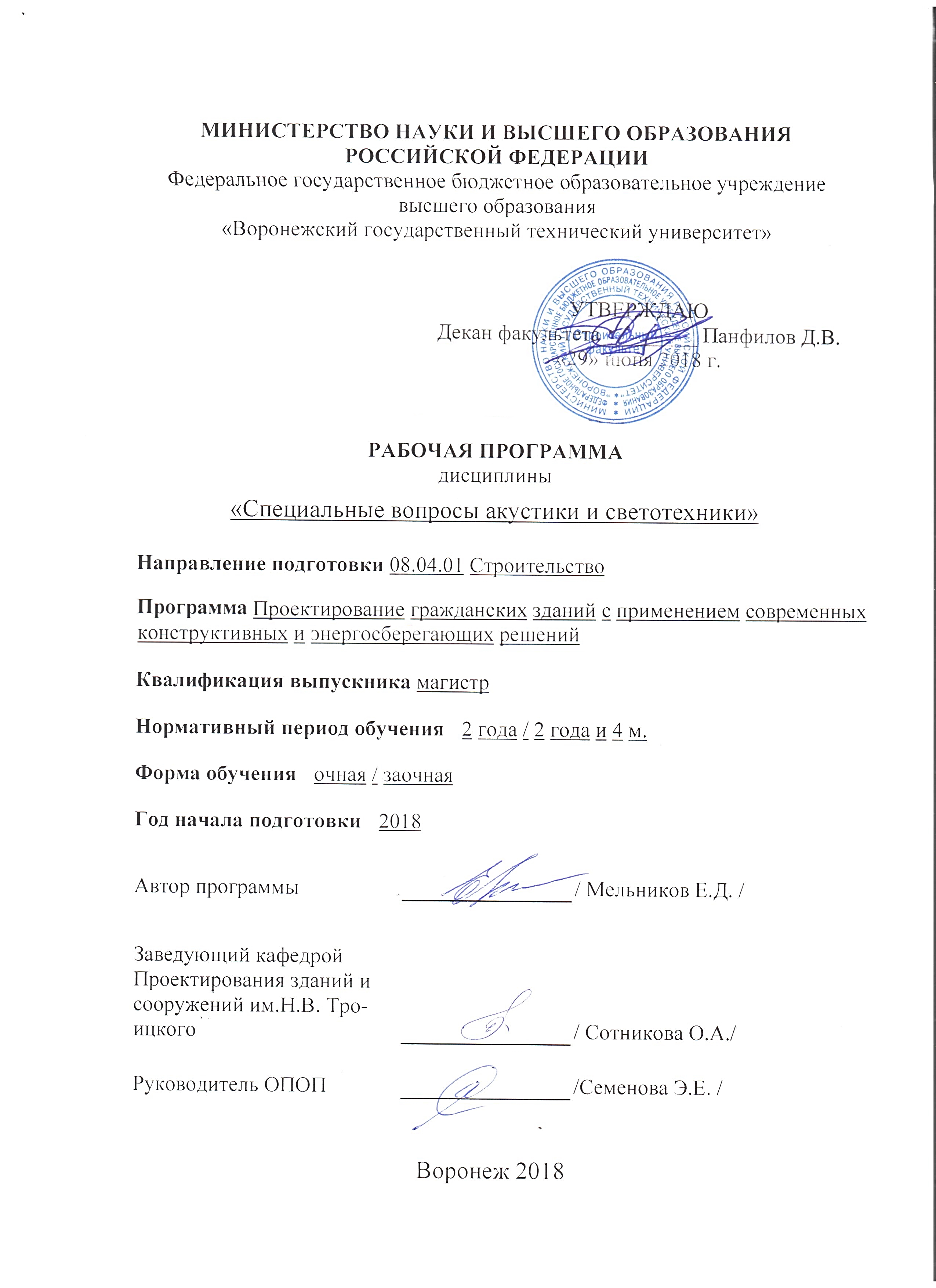 1. ЦЕЛИ И ЗАДАЧИ ДИСЦИПЛИНЫ 1. ЦЕЛИ И ЗАДАЧИ ДИСЦИПЛИНЫ 1. ЦЕЛИ И ЗАДАЧИ ДИСЦИПЛИНЫ 1. ЦЕЛИ И ЗАДАЧИ ДИСЦИПЛИНЫ 1. ЦЕЛИ И ЗАДАЧИ ДИСЦИПЛИНЫ 1. ЦЕЛИ И ЗАДАЧИ ДИСЦИПЛИНЫ 1. ЦЕЛИ И ЗАДАЧИ ДИСЦИПЛИНЫ 1. ЦЕЛИ И ЗАДАЧИ ДИСЦИПЛИНЫ 1. ЦЕЛИ И ЗАДАЧИ ДИСЦИПЛИНЫ 1. ЦЕЛИ И ЗАДАЧИ ДИСЦИПЛИНЫ 1. ЦЕЛИ И ЗАДАЧИ ДИСЦИПЛИНЫ 1. ЦЕЛИ И ЗАДАЧИ ДИСЦИПЛИНЫ 1. ЦЕЛИ И ЗАДАЧИ ДИСЦИПЛИНЫ 1. ЦЕЛИ И ЗАДАЧИ ДИСЦИПЛИНЫ 1. ЦЕЛИ И ЗАДАЧИ ДИСЦИПЛИНЫ 1. ЦЕЛИ И ЗАДАЧИ ДИСЦИПЛИНЫ 1.1. Цели дисциплины Целью преподавания курса «Специальные вопросы архитектурно-строительной акустики и светотехники» является изучение студентами особенностей проектирования зданий, ограждающих конструкций в условиях современных требований строительной физики. Курс предназначен для студентов, обучающихся в магистратуре. Курс «Специальные вопросы архитектурно-строительной акустики и светотехники» изучает вопросы применения и развития различных ограждающих систем и поиска новых перспективных конструктивных решений. 1.1. Цели дисциплины Целью преподавания курса «Специальные вопросы архитектурно-строительной акустики и светотехники» является изучение студентами особенностей проектирования зданий, ограждающих конструкций в условиях современных требований строительной физики. Курс предназначен для студентов, обучающихся в магистратуре. Курс «Специальные вопросы архитектурно-строительной акустики и светотехники» изучает вопросы применения и развития различных ограждающих систем и поиска новых перспективных конструктивных решений. 1.1. Цели дисциплины Целью преподавания курса «Специальные вопросы архитектурно-строительной акустики и светотехники» является изучение студентами особенностей проектирования зданий, ограждающих конструкций в условиях современных требований строительной физики. Курс предназначен для студентов, обучающихся в магистратуре. Курс «Специальные вопросы архитектурно-строительной акустики и светотехники» изучает вопросы применения и развития различных ограждающих систем и поиска новых перспективных конструктивных решений. 1.1. Цели дисциплины Целью преподавания курса «Специальные вопросы архитектурно-строительной акустики и светотехники» является изучение студентами особенностей проектирования зданий, ограждающих конструкций в условиях современных требований строительной физики. Курс предназначен для студентов, обучающихся в магистратуре. Курс «Специальные вопросы архитектурно-строительной акустики и светотехники» изучает вопросы применения и развития различных ограждающих систем и поиска новых перспективных конструктивных решений. 1.1. Цели дисциплины Целью преподавания курса «Специальные вопросы архитектурно-строительной акустики и светотехники» является изучение студентами особенностей проектирования зданий, ограждающих конструкций в условиях современных требований строительной физики. Курс предназначен для студентов, обучающихся в магистратуре. Курс «Специальные вопросы архитектурно-строительной акустики и светотехники» изучает вопросы применения и развития различных ограждающих систем и поиска новых перспективных конструктивных решений. 1.1. Цели дисциплины Целью преподавания курса «Специальные вопросы архитектурно-строительной акустики и светотехники» является изучение студентами особенностей проектирования зданий, ограждающих конструкций в условиях современных требований строительной физики. Курс предназначен для студентов, обучающихся в магистратуре. Курс «Специальные вопросы архитектурно-строительной акустики и светотехники» изучает вопросы применения и развития различных ограждающих систем и поиска новых перспективных конструктивных решений. 1.1. Цели дисциплины Целью преподавания курса «Специальные вопросы архитектурно-строительной акустики и светотехники» является изучение студентами особенностей проектирования зданий, ограждающих конструкций в условиях современных требований строительной физики. Курс предназначен для студентов, обучающихся в магистратуре. Курс «Специальные вопросы архитектурно-строительной акустики и светотехники» изучает вопросы применения и развития различных ограждающих систем и поиска новых перспективных конструктивных решений. 1.1. Цели дисциплины Целью преподавания курса «Специальные вопросы архитектурно-строительной акустики и светотехники» является изучение студентами особенностей проектирования зданий, ограждающих конструкций в условиях современных требований строительной физики. Курс предназначен для студентов, обучающихся в магистратуре. Курс «Специальные вопросы архитектурно-строительной акустики и светотехники» изучает вопросы применения и развития различных ограждающих систем и поиска новых перспективных конструктивных решений. 1.1. Цели дисциплины Целью преподавания курса «Специальные вопросы архитектурно-строительной акустики и светотехники» является изучение студентами особенностей проектирования зданий, ограждающих конструкций в условиях современных требований строительной физики. Курс предназначен для студентов, обучающихся в магистратуре. Курс «Специальные вопросы архитектурно-строительной акустики и светотехники» изучает вопросы применения и развития различных ограждающих систем и поиска новых перспективных конструктивных решений. 1.1. Цели дисциплины Целью преподавания курса «Специальные вопросы архитектурно-строительной акустики и светотехники» является изучение студентами особенностей проектирования зданий, ограждающих конструкций в условиях современных требований строительной физики. Курс предназначен для студентов, обучающихся в магистратуре. Курс «Специальные вопросы архитектурно-строительной акустики и светотехники» изучает вопросы применения и развития различных ограждающих систем и поиска новых перспективных конструктивных решений. 1.1. Цели дисциплины Целью преподавания курса «Специальные вопросы архитектурно-строительной акустики и светотехники» является изучение студентами особенностей проектирования зданий, ограждающих конструкций в условиях современных требований строительной физики. Курс предназначен для студентов, обучающихся в магистратуре. Курс «Специальные вопросы архитектурно-строительной акустики и светотехники» изучает вопросы применения и развития различных ограждающих систем и поиска новых перспективных конструктивных решений. 1.1. Цели дисциплины Целью преподавания курса «Специальные вопросы архитектурно-строительной акустики и светотехники» является изучение студентами особенностей проектирования зданий, ограждающих конструкций в условиях современных требований строительной физики. Курс предназначен для студентов, обучающихся в магистратуре. Курс «Специальные вопросы архитектурно-строительной акустики и светотехники» изучает вопросы применения и развития различных ограждающих систем и поиска новых перспективных конструктивных решений. 1.1. Цели дисциплины Целью преподавания курса «Специальные вопросы архитектурно-строительной акустики и светотехники» является изучение студентами особенностей проектирования зданий, ограждающих конструкций в условиях современных требований строительной физики. Курс предназначен для студентов, обучающихся в магистратуре. Курс «Специальные вопросы архитектурно-строительной акустики и светотехники» изучает вопросы применения и развития различных ограждающих систем и поиска новых перспективных конструктивных решений. 1.1. Цели дисциплины Целью преподавания курса «Специальные вопросы архитектурно-строительной акустики и светотехники» является изучение студентами особенностей проектирования зданий, ограждающих конструкций в условиях современных требований строительной физики. Курс предназначен для студентов, обучающихся в магистратуре. Курс «Специальные вопросы архитектурно-строительной акустики и светотехники» изучает вопросы применения и развития различных ограждающих систем и поиска новых перспективных конструктивных решений. 1.1. Цели дисциплины Целью преподавания курса «Специальные вопросы архитектурно-строительной акустики и светотехники» является изучение студентами особенностей проектирования зданий, ограждающих конструкций в условиях современных требований строительной физики. Курс предназначен для студентов, обучающихся в магистратуре. Курс «Специальные вопросы архитектурно-строительной акустики и светотехники» изучает вопросы применения и развития различных ограждающих систем и поиска новых перспективных конструктивных решений. 1.1. Цели дисциплины Целью преподавания курса «Специальные вопросы архитектурно-строительной акустики и светотехники» является изучение студентами особенностей проектирования зданий, ограждающих конструкций в условиях современных требований строительной физики. Курс предназначен для студентов, обучающихся в магистратуре. Курс «Специальные вопросы архитектурно-строительной акустики и светотехники» изучает вопросы применения и развития различных ограждающих систем и поиска новых перспективных конструктивных решений. 1.2. Задачи освоения дисциплины При изучении дисциплины студенты приобретают знания основных разделов строительной физики (светотехники и архитектурной акустики) и практические навыки применения этих знаний. 1.2. Задачи освоения дисциплины При изучении дисциплины студенты приобретают знания основных разделов строительной физики (светотехники и архитектурной акустики) и практические навыки применения этих знаний. 1.2. Задачи освоения дисциплины При изучении дисциплины студенты приобретают знания основных разделов строительной физики (светотехники и архитектурной акустики) и практические навыки применения этих знаний. 1.2. Задачи освоения дисциплины При изучении дисциплины студенты приобретают знания основных разделов строительной физики (светотехники и архитектурной акустики) и практические навыки применения этих знаний. 1.2. Задачи освоения дисциплины При изучении дисциплины студенты приобретают знания основных разделов строительной физики (светотехники и архитектурной акустики) и практические навыки применения этих знаний. 1.2. Задачи освоения дисциплины При изучении дисциплины студенты приобретают знания основных разделов строительной физики (светотехники и архитектурной акустики) и практические навыки применения этих знаний. 1.2. Задачи освоения дисциплины При изучении дисциплины студенты приобретают знания основных разделов строительной физики (светотехники и архитектурной акустики) и практические навыки применения этих знаний. 1.2. Задачи освоения дисциплины При изучении дисциплины студенты приобретают знания основных разделов строительной физики (светотехники и архитектурной акустики) и практические навыки применения этих знаний. 1.2. Задачи освоения дисциплины При изучении дисциплины студенты приобретают знания основных разделов строительной физики (светотехники и архитектурной акустики) и практические навыки применения этих знаний. 1.2. Задачи освоения дисциплины При изучении дисциплины студенты приобретают знания основных разделов строительной физики (светотехники и архитектурной акустики) и практические навыки применения этих знаний. 1.2. Задачи освоения дисциплины При изучении дисциплины студенты приобретают знания основных разделов строительной физики (светотехники и архитектурной акустики) и практические навыки применения этих знаний. 1.2. Задачи освоения дисциплины При изучении дисциплины студенты приобретают знания основных разделов строительной физики (светотехники и архитектурной акустики) и практические навыки применения этих знаний. 1.2. Задачи освоения дисциплины При изучении дисциплины студенты приобретают знания основных разделов строительной физики (светотехники и архитектурной акустики) и практические навыки применения этих знаний. 1.2. Задачи освоения дисциплины При изучении дисциплины студенты приобретают знания основных разделов строительной физики (светотехники и архитектурной акустики) и практические навыки применения этих знаний. 1.2. Задачи освоения дисциплины При изучении дисциплины студенты приобретают знания основных разделов строительной физики (светотехники и архитектурной акустики) и практические навыки применения этих знаний. 1.2. Задачи освоения дисциплины При изучении дисциплины студенты приобретают знания основных разделов строительной физики (светотехники и архитектурной акустики) и практические навыки применения этих знаний. 2. МЕСТО ДИСЦИПЛИНЫ В СТРУКТУРЕ ОПОП 2. МЕСТО ДИСЦИПЛИНЫ В СТРУКТУРЕ ОПОП 2. МЕСТО ДИСЦИПЛИНЫ В СТРУКТУРЕ ОПОП 2. МЕСТО ДИСЦИПЛИНЫ В СТРУКТУРЕ ОПОП 2. МЕСТО ДИСЦИПЛИНЫ В СТРУКТУРЕ ОПОП 2. МЕСТО ДИСЦИПЛИНЫ В СТРУКТУРЕ ОПОП 2. МЕСТО ДИСЦИПЛИНЫ В СТРУКТУРЕ ОПОП 2. МЕСТО ДИСЦИПЛИНЫ В СТРУКТУРЕ ОПОП 2. МЕСТО ДИСЦИПЛИНЫ В СТРУКТУРЕ ОПОП 2. МЕСТО ДИСЦИПЛИНЫ В СТРУКТУРЕ ОПОП 2. МЕСТО ДИСЦИПЛИНЫ В СТРУКТУРЕ ОПОП 2. МЕСТО ДИСЦИПЛИНЫ В СТРУКТУРЕ ОПОП 2. МЕСТО ДИСЦИПЛИНЫ В СТРУКТУРЕ ОПОП 2. МЕСТО ДИСЦИПЛИНЫ В СТРУКТУРЕ ОПОП 2. МЕСТО ДИСЦИПЛИНЫ В СТРУКТУРЕ ОПОП 2. МЕСТО ДИСЦИПЛИНЫ В СТРУКТУРЕ ОПОП Дисциплина «Специальные вопросы акустики и светотехники» относится к дисциплинам блока Б1  части, формируемой участниками образовательных отношений. Дисциплина «Специальные вопросы акустики и светотехники» относится к дисциплинам блока Б1  части, формируемой участниками образовательных отношений. Дисциплина «Специальные вопросы акустики и светотехники» относится к дисциплинам блока Б1  части, формируемой участниками образовательных отношений. Дисциплина «Специальные вопросы акустики и светотехники» относится к дисциплинам блока Б1  части, формируемой участниками образовательных отношений. Дисциплина «Специальные вопросы акустики и светотехники» относится к дисциплинам блока Б1  части, формируемой участниками образовательных отношений. Дисциплина «Специальные вопросы акустики и светотехники» относится к дисциплинам блока Б1  части, формируемой участниками образовательных отношений. Дисциплина «Специальные вопросы акустики и светотехники» относится к дисциплинам блока Б1  части, формируемой участниками образовательных отношений. Дисциплина «Специальные вопросы акустики и светотехники» относится к дисциплинам блока Б1  части, формируемой участниками образовательных отношений. Дисциплина «Специальные вопросы акустики и светотехники» относится к дисциплинам блока Б1  части, формируемой участниками образовательных отношений. Дисциплина «Специальные вопросы акустики и светотехники» относится к дисциплинам блока Б1  части, формируемой участниками образовательных отношений. Дисциплина «Специальные вопросы акустики и светотехники» относится к дисциплинам блока Б1  части, формируемой участниками образовательных отношений. Дисциплина «Специальные вопросы акустики и светотехники» относится к дисциплинам блока Б1  части, формируемой участниками образовательных отношений. Дисциплина «Специальные вопросы акустики и светотехники» относится к дисциплинам блока Б1  части, формируемой участниками образовательных отношений. Дисциплина «Специальные вопросы акустики и светотехники» относится к дисциплинам блока Б1  части, формируемой участниками образовательных отношений. Дисциплина «Специальные вопросы акустики и светотехники» относится к дисциплинам блока Б1  части, формируемой участниками образовательных отношений. Дисциплина «Специальные вопросы акустики и светотехники» относится к дисциплинам блока Б1  части, формируемой участниками образовательных отношений. 3. ПЕРЕЧЕНЬ ПЛАНИРУЕМЫХ РЕЗУЛЬТАТОВ ОБУЧЕНИЯ ПО ДИСЦИПЛИНЕ 3. ПЕРЕЧЕНЬ ПЛАНИРУЕМЫХ РЕЗУЛЬТАТОВ ОБУЧЕНИЯ ПО ДИСЦИПЛИНЕ 3. ПЕРЕЧЕНЬ ПЛАНИРУЕМЫХ РЕЗУЛЬТАТОВ ОБУЧЕНИЯ ПО ДИСЦИПЛИНЕ 3. ПЕРЕЧЕНЬ ПЛАНИРУЕМЫХ РЕЗУЛЬТАТОВ ОБУЧЕНИЯ ПО ДИСЦИПЛИНЕ 3. ПЕРЕЧЕНЬ ПЛАНИРУЕМЫХ РЕЗУЛЬТАТОВ ОБУЧЕНИЯ ПО ДИСЦИПЛИНЕ 3. ПЕРЕЧЕНЬ ПЛАНИРУЕМЫХ РЕЗУЛЬТАТОВ ОБУЧЕНИЯ ПО ДИСЦИПЛИНЕ 3. ПЕРЕЧЕНЬ ПЛАНИРУЕМЫХ РЕЗУЛЬТАТОВ ОБУЧЕНИЯ ПО ДИСЦИПЛИНЕ 3. ПЕРЕЧЕНЬ ПЛАНИРУЕМЫХ РЕЗУЛЬТАТОВ ОБУЧЕНИЯ ПО ДИСЦИПЛИНЕ 3. ПЕРЕЧЕНЬ ПЛАНИРУЕМЫХ РЕЗУЛЬТАТОВ ОБУЧЕНИЯ ПО ДИСЦИПЛИНЕ 3. ПЕРЕЧЕНЬ ПЛАНИРУЕМЫХ РЕЗУЛЬТАТОВ ОБУЧЕНИЯ ПО ДИСЦИПЛИНЕ 3. ПЕРЕЧЕНЬ ПЛАНИРУЕМЫХ РЕЗУЛЬТАТОВ ОБУЧЕНИЯ ПО ДИСЦИПЛИНЕ 3. ПЕРЕЧЕНЬ ПЛАНИРУЕМЫХ РЕЗУЛЬТАТОВ ОБУЧЕНИЯ ПО ДИСЦИПЛИНЕ 3. ПЕРЕЧЕНЬ ПЛАНИРУЕМЫХ РЕЗУЛЬТАТОВ ОБУЧЕНИЯ ПО ДИСЦИПЛИНЕ 3. ПЕРЕЧЕНЬ ПЛАНИРУЕМЫХ РЕЗУЛЬТАТОВ ОБУЧЕНИЯ ПО ДИСЦИПЛИНЕ 3. ПЕРЕЧЕНЬ ПЛАНИРУЕМЫХ РЕЗУЛЬТАТОВ ОБУЧЕНИЯ ПО ДИСЦИПЛИНЕ 3. ПЕРЕЧЕНЬ ПЛАНИРУЕМЫХ РЕЗУЛЬТАТОВ ОБУЧЕНИЯ ПО ДИСЦИПЛИНЕ Процесс изучения дисциплины «Специальные вопросы акустики и светотехники» направлен на формирование следующих компетенций: ПК-1 - Способен разрабатывать проектную документацию по проектированию зданий с обеспечением требований энергетической эффективности ПК-2 - Способен организовывать работы по разработке энергосберегающих мероприятий ПК-3 - Способен выполнять и организовывать научные исследования объектов гражданского строительства ПК-4 - Способен выполнять научные исследования в сфере энергосбережения и энергетической эффективности Процесс изучения дисциплины «Специальные вопросы акустики и светотехники» направлен на формирование следующих компетенций: ПК-1 - Способен разрабатывать проектную документацию по проектированию зданий с обеспечением требований энергетической эффективности ПК-2 - Способен организовывать работы по разработке энергосберегающих мероприятий ПК-3 - Способен выполнять и организовывать научные исследования объектов гражданского строительства ПК-4 - Способен выполнять научные исследования в сфере энергосбережения и энергетической эффективности Процесс изучения дисциплины «Специальные вопросы акустики и светотехники» направлен на формирование следующих компетенций: ПК-1 - Способен разрабатывать проектную документацию по проектированию зданий с обеспечением требований энергетической эффективности ПК-2 - Способен организовывать работы по разработке энергосберегающих мероприятий ПК-3 - Способен выполнять и организовывать научные исследования объектов гражданского строительства ПК-4 - Способен выполнять научные исследования в сфере энергосбережения и энергетической эффективности Процесс изучения дисциплины «Специальные вопросы акустики и светотехники» направлен на формирование следующих компетенций: ПК-1 - Способен разрабатывать проектную документацию по проектированию зданий с обеспечением требований энергетической эффективности ПК-2 - Способен организовывать работы по разработке энергосберегающих мероприятий ПК-3 - Способен выполнять и организовывать научные исследования объектов гражданского строительства ПК-4 - Способен выполнять научные исследования в сфере энергосбережения и энергетической эффективности Процесс изучения дисциплины «Специальные вопросы акустики и светотехники» направлен на формирование следующих компетенций: ПК-1 - Способен разрабатывать проектную документацию по проектированию зданий с обеспечением требований энергетической эффективности ПК-2 - Способен организовывать работы по разработке энергосберегающих мероприятий ПК-3 - Способен выполнять и организовывать научные исследования объектов гражданского строительства ПК-4 - Способен выполнять научные исследования в сфере энергосбережения и энергетической эффективности Процесс изучения дисциплины «Специальные вопросы акустики и светотехники» направлен на формирование следующих компетенций: ПК-1 - Способен разрабатывать проектную документацию по проектированию зданий с обеспечением требований энергетической эффективности ПК-2 - Способен организовывать работы по разработке энергосберегающих мероприятий ПК-3 - Способен выполнять и организовывать научные исследования объектов гражданского строительства ПК-4 - Способен выполнять научные исследования в сфере энергосбережения и энергетической эффективности Процесс изучения дисциплины «Специальные вопросы акустики и светотехники» направлен на формирование следующих компетенций: ПК-1 - Способен разрабатывать проектную документацию по проектированию зданий с обеспечением требований энергетической эффективности ПК-2 - Способен организовывать работы по разработке энергосберегающих мероприятий ПК-3 - Способен выполнять и организовывать научные исследования объектов гражданского строительства ПК-4 - Способен выполнять научные исследования в сфере энергосбережения и энергетической эффективности Процесс изучения дисциплины «Специальные вопросы акустики и светотехники» направлен на формирование следующих компетенций: ПК-1 - Способен разрабатывать проектную документацию по проектированию зданий с обеспечением требований энергетической эффективности ПК-2 - Способен организовывать работы по разработке энергосберегающих мероприятий ПК-3 - Способен выполнять и организовывать научные исследования объектов гражданского строительства ПК-4 - Способен выполнять научные исследования в сфере энергосбережения и энергетической эффективности Процесс изучения дисциплины «Специальные вопросы акустики и светотехники» направлен на формирование следующих компетенций: ПК-1 - Способен разрабатывать проектную документацию по проектированию зданий с обеспечением требований энергетической эффективности ПК-2 - Способен организовывать работы по разработке энергосберегающих мероприятий ПК-3 - Способен выполнять и организовывать научные исследования объектов гражданского строительства ПК-4 - Способен выполнять научные исследования в сфере энергосбережения и энергетической эффективности Процесс изучения дисциплины «Специальные вопросы акустики и светотехники» направлен на формирование следующих компетенций: ПК-1 - Способен разрабатывать проектную документацию по проектированию зданий с обеспечением требований энергетической эффективности ПК-2 - Способен организовывать работы по разработке энергосберегающих мероприятий ПК-3 - Способен выполнять и организовывать научные исследования объектов гражданского строительства ПК-4 - Способен выполнять научные исследования в сфере энергосбережения и энергетической эффективности Процесс изучения дисциплины «Специальные вопросы акустики и светотехники» направлен на формирование следующих компетенций: ПК-1 - Способен разрабатывать проектную документацию по проектированию зданий с обеспечением требований энергетической эффективности ПК-2 - Способен организовывать работы по разработке энергосберегающих мероприятий ПК-3 - Способен выполнять и организовывать научные исследования объектов гражданского строительства ПК-4 - Способен выполнять научные исследования в сфере энергосбережения и энергетической эффективности Процесс изучения дисциплины «Специальные вопросы акустики и светотехники» направлен на формирование следующих компетенций: ПК-1 - Способен разрабатывать проектную документацию по проектированию зданий с обеспечением требований энергетической эффективности ПК-2 - Способен организовывать работы по разработке энергосберегающих мероприятий ПК-3 - Способен выполнять и организовывать научные исследования объектов гражданского строительства ПК-4 - Способен выполнять научные исследования в сфере энергосбережения и энергетической эффективности Процесс изучения дисциплины «Специальные вопросы акустики и светотехники» направлен на формирование следующих компетенций: ПК-1 - Способен разрабатывать проектную документацию по проектированию зданий с обеспечением требований энергетической эффективности ПК-2 - Способен организовывать работы по разработке энергосберегающих мероприятий ПК-3 - Способен выполнять и организовывать научные исследования объектов гражданского строительства ПК-4 - Способен выполнять научные исследования в сфере энергосбережения и энергетической эффективности Процесс изучения дисциплины «Специальные вопросы акустики и светотехники» направлен на формирование следующих компетенций: ПК-1 - Способен разрабатывать проектную документацию по проектированию зданий с обеспечением требований энергетической эффективности ПК-2 - Способен организовывать работы по разработке энергосберегающих мероприятий ПК-3 - Способен выполнять и организовывать научные исследования объектов гражданского строительства ПК-4 - Способен выполнять научные исследования в сфере энергосбережения и энергетической эффективности Процесс изучения дисциплины «Специальные вопросы акустики и светотехники» направлен на формирование следующих компетенций: ПК-1 - Способен разрабатывать проектную документацию по проектированию зданий с обеспечением требований энергетической эффективности ПК-2 - Способен организовывать работы по разработке энергосберегающих мероприятий ПК-3 - Способен выполнять и организовывать научные исследования объектов гражданского строительства ПК-4 - Способен выполнять научные исследования в сфере энергосбережения и энергетической эффективности Процесс изучения дисциплины «Специальные вопросы акустики и светотехники» направлен на формирование следующих компетенций: ПК-1 - Способен разрабатывать проектную документацию по проектированию зданий с обеспечением требований энергетической эффективности ПК-2 - Способен организовывать работы по разработке энергосберегающих мероприятий ПК-3 - Способен выполнять и организовывать научные исследования объектов гражданского строительства ПК-4 - Способен выполнять научные исследования в сфере энергосбережения и энергетической эффективности Компетенция Компетенция Компетенция Компетенция Компетенция Результаты обучения, характеризующие сформированность компетенции Результаты обучения, характеризующие сформированность компетенции Результаты обучения, характеризующие сформированность компетенции Результаты обучения, характеризующие сформированность компетенции Результаты обучения, характеризующие сформированность компетенции Результаты обучения, характеризующие сформированность компетенции Результаты обучения, характеризующие сформированность компетенции Результаты обучения, характеризующие сформированность компетенции Результаты обучения, характеризующие сформированность компетенции Результаты обучения, характеризующие сформированность компетенции Результаты обучения, характеризующие сформированность компетенции ПК-1ПК-1ПК-1ПК-1ПК-1Знать: Основные законы строительной физики в области акустики и светотехники.  Знать: Основные законы строительной физики в области акустики и светотехники.  Знать: Основные законы строительной физики в области акустики и светотехники.  Знать: Основные законы строительной физики в области акустики и светотехники.  Знать: Основные законы строительной физики в области акустики и светотехники.  Знать: Основные законы строительной физики в области акустики и светотехники.  Знать: Основные законы строительной физики в области акустики и светотехники.  Знать: Основные законы строительной физики в области акустики и светотехники.  Знать: Основные законы строительной физики в области акустики и светотехники.  Знать: Основные законы строительной физики в области акустики и светотехники.  Знать: Основные законы строительной физики в области акустики и светотехники.  ПК-1ПК-1ПК-1ПК-1ПК-1Уметь: Вести расчеты в области строительной физики, выбирать тип ограждений и световых проемов.Уметь: Вести расчеты в области строительной физики, выбирать тип ограждений и световых проемов.Уметь: Вести расчеты в области строительной физики, выбирать тип ограждений и световых проемов.Уметь: Вести расчеты в области строительной физики, выбирать тип ограждений и световых проемов.Уметь: Вести расчеты в области строительной физики, выбирать тип ограждений и световых проемов.Уметь: Вести расчеты в области строительной физики, выбирать тип ограждений и световых проемов.Уметь: Вести расчеты в области строительной физики, выбирать тип ограждений и световых проемов.Уметь: Вести расчеты в области строительной физики, выбирать тип ограждений и световых проемов.Уметь: Вести расчеты в области строительной физики, выбирать тип ограждений и световых проемов.Уметь: Вести расчеты в области строительной физики, выбирать тип ограждений и световых проемов.Уметь: Вести расчеты в области строительной физики, выбирать тип ограждений и световых проемов.ПК-1ПК-1ПК-1ПК-1ПК-1Владеть: Методикой оценки параметров светового и акустического микроклимата.Владеть: Методикой оценки параметров светового и акустического микроклимата.Владеть: Методикой оценки параметров светового и акустического микроклимата.Владеть: Методикой оценки параметров светового и акустического микроклимата.Владеть: Методикой оценки параметров светового и акустического микроклимата.Владеть: Методикой оценки параметров светового и акустического микроклимата.Владеть: Методикой оценки параметров светового и акустического микроклимата.Владеть: Методикой оценки параметров светового и акустического микроклимата.Владеть: Методикой оценки параметров светового и акустического микроклимата.Владеть: Методикой оценки параметров светового и акустического микроклимата.Владеть: Методикой оценки параметров светового и акустического микроклимата.ПК-2ПК-2ПК-2ПК-2ПК-2Знать: Нормативные требования к освещенности и звукоизоляцииЗнать: Нормативные требования к освещенности и звукоизоляцииЗнать: Нормативные требования к освещенности и звукоизоляцииЗнать: Нормативные требования к освещенности и звукоизоляцииЗнать: Нормативные требования к освещенности и звукоизоляцииЗнать: Нормативные требования к освещенности и звукоизоляцииЗнать: Нормативные требования к освещенности и звукоизоляцииЗнать: Нормативные требования к освещенности и звукоизоляцииЗнать: Нормативные требования к освещенности и звукоизоляцииЗнать: Нормативные требования к освещенности и звукоизоляцииЗнать: Нормативные требования к освещенности и звукоизоляцииПК-2ПК-2ПК-2ПК-2ПК-2Уметь: Анализировать световой и акустический микроклимат зданияУметь: Анализировать световой и акустический микроклимат зданияУметь: Анализировать световой и акустический микроклимат зданияУметь: Анализировать световой и акустический микроклимат зданияУметь: Анализировать световой и акустический микроклимат зданияУметь: Анализировать световой и акустический микроклимат зданияУметь: Анализировать световой и акустический микроклимат зданияУметь: Анализировать световой и акустический микроклимат зданияУметь: Анализировать световой и акустический микроклимат зданияУметь: Анализировать световой и акустический микроклимат зданияУметь: Анализировать световой и акустический микроклимат зданияПК-2ПК-2ПК-2ПК-2ПК-2Владеть: Методикой технико-экономической оценки вариантов систем естественного освещения и звукоизоляции.Владеть: Методикой технико-экономической оценки вариантов систем естественного освещения и звукоизоляции.Владеть: Методикой технико-экономической оценки вариантов систем естественного освещения и звукоизоляции.Владеть: Методикой технико-экономической оценки вариантов систем естественного освещения и звукоизоляции.Владеть: Методикой технико-экономической оценки вариантов систем естественного освещения и звукоизоляции.Владеть: Методикой технико-экономической оценки вариантов систем естественного освещения и звукоизоляции.Владеть: Методикой технико-экономической оценки вариантов систем естественного освещения и звукоизоляции.Владеть: Методикой технико-экономической оценки вариантов систем естественного освещения и звукоизоляции.Владеть: Методикой технико-экономической оценки вариантов систем естественного освещения и звукоизоляции.Владеть: Методикой технико-экономической оценки вариантов систем естественного освещения и звукоизоляции.Владеть: Методикой технико-экономической оценки вариантов систем естественного освещения и звукоизоляции.ПК-3ПК-3ПК-3ПК-3ПК-3Знать: Требования норм проектирования в области акустики и светотехникиЗнать: Требования норм проектирования в области акустики и светотехникиЗнать: Требования норм проектирования в области акустики и светотехникиЗнать: Требования норм проектирования в области акустики и светотехникиЗнать: Требования норм проектирования в области акустики и светотехникиЗнать: Требования норм проектирования в области акустики и светотехникиЗнать: Требования норм проектирования в области акустики и светотехникиЗнать: Требования норм проектирования в области акустики и светотехникиЗнать: Требования норм проектирования в области акустики и светотехникиЗнать: Требования норм проектирования в области акустики и светотехникиЗнать: Требования норм проектирования в области акустики и светотехникиПК-3ПК-3ПК-3ПК-3ПК-3Уметь: Осуществлять разработку и исполнение энергоэффективных решенийУметь: Осуществлять разработку и исполнение энергоэффективных решенийУметь: Осуществлять разработку и исполнение энергоэффективных решенийУметь: Осуществлять разработку и исполнение энергоэффективных решенийУметь: Осуществлять разработку и исполнение энергоэффективных решенийУметь: Осуществлять разработку и исполнение энергоэффективных решенийУметь: Осуществлять разработку и исполнение энергоэффективных решенийУметь: Осуществлять разработку и исполнение энергоэффективных решенийУметь: Осуществлять разработку и исполнение энергоэффективных решенийУметь: Осуществлять разработку и исполнение энергоэффективных решенийУметь: Осуществлять разработку и исполнение энергоэффективных решенийПК-3ПК-3ПК-3ПК-3ПК-3Владеть: Навыками конструирования энергоэффективных ограждающих конструкцийВладеть: Навыками конструирования энергоэффективных ограждающих конструкцийВладеть: Навыками конструирования энергоэффективных ограждающих конструкцийВладеть: Навыками конструирования энергоэффективных ограждающих конструкцийВладеть: Навыками конструирования энергоэффективных ограждающих конструкцийВладеть: Навыками конструирования энергоэффективных ограждающих конструкцийВладеть: Навыками конструирования энергоэффективных ограждающих конструкцийВладеть: Навыками конструирования энергоэффективных ограждающих конструкцийВладеть: Навыками конструирования энергоэффективных ограждающих конструкцийВладеть: Навыками конструирования энергоэффективных ограждающих конструкцийВладеть: Навыками конструирования энергоэффективных ограждающих конструкцийПК-4ПК-4ПК-4ПК-4ПК-4Знать: Основные направления повышения энергоэффективности зданийЗнать: Основные направления повышения энергоэффективности зданийЗнать: Основные направления повышения энергоэффективности зданийЗнать: Основные направления повышения энергоэффективности зданийЗнать: Основные направления повышения энергоэффективности зданийЗнать: Основные направления повышения энергоэффективности зданийЗнать: Основные направления повышения энергоэффективности зданийЗнать: Основные направления повышения энергоэффективности зданийЗнать: Основные направления повышения энергоэффективности зданийЗнать: Основные направления повышения энергоэффективности зданийЗнать: Основные направления повышения энергоэффективности зданийПК-4ПК-4ПК-4ПК-4ПК-4Уметь: Оценивать перспективность вариантов снижения тепловых потерьУметь: Оценивать перспективность вариантов снижения тепловых потерьУметь: Оценивать перспективность вариантов снижения тепловых потерьУметь: Оценивать перспективность вариантов снижения тепловых потерьУметь: Оценивать перспективность вариантов снижения тепловых потерьУметь: Оценивать перспективность вариантов снижения тепловых потерьУметь: Оценивать перспективность вариантов снижения тепловых потерьУметь: Оценивать перспективность вариантов снижения тепловых потерьУметь: Оценивать перспективность вариантов снижения тепловых потерьУметь: Оценивать перспективность вариантов снижения тепловых потерьУметь: Оценивать перспективность вариантов снижения тепловых потерьПК-4ПК-4ПК-4ПК-4ПК-4Владеть: Методикой технико-экономической оценки вариантовВладеть: Методикой технико-экономической оценки вариантовВладеть: Методикой технико-экономической оценки вариантовВладеть: Методикой технико-экономической оценки вариантовВладеть: Методикой технико-экономической оценки вариантовВладеть: Методикой технико-экономической оценки вариантовВладеть: Методикой технико-экономической оценки вариантовВладеть: Методикой технико-экономической оценки вариантовВладеть: Методикой технико-экономической оценки вариантовВладеть: Методикой технико-экономической оценки вариантовВладеть: Методикой технико-экономической оценки вариантов4. ОБЪЕМ ДИСЦИПЛИНЫ4. ОБЪЕМ ДИСЦИПЛИНЫ4. ОБЪЕМ ДИСЦИПЛИНЫ4. ОБЪЕМ ДИСЦИПЛИНЫ4. ОБЪЕМ ДИСЦИПЛИНЫ4. ОБЪЕМ ДИСЦИПЛИНЫ4. ОБЪЕМ ДИСЦИПЛИНЫ4. ОБЪЕМ ДИСЦИПЛИНЫ4. ОБЪЕМ ДИСЦИПЛИНЫ4. ОБЪЕМ ДИСЦИПЛИНЫ4. ОБЪЕМ ДИСЦИПЛИНЫ4. ОБЪЕМ ДИСЦИПЛИНЫ4. ОБЪЕМ ДИСЦИПЛИНЫ4. ОБЪЕМ ДИСЦИПЛИНЫ4. ОБЪЕМ ДИСЦИПЛИНЫ4. ОБЪЕМ ДИСЦИПЛИНЫОбщая трудоемкость дисциплины «Специальные вопросы акустики и светотехники» составляет 4 з.е. Распределение трудоемкости дисциплины по видам занятий Общая трудоемкость дисциплины «Специальные вопросы акустики и светотехники» составляет 4 з.е. Распределение трудоемкости дисциплины по видам занятий Общая трудоемкость дисциплины «Специальные вопросы акустики и светотехники» составляет 4 з.е. Распределение трудоемкости дисциплины по видам занятий Общая трудоемкость дисциплины «Специальные вопросы акустики и светотехники» составляет 4 з.е. Распределение трудоемкости дисциплины по видам занятий Общая трудоемкость дисциплины «Специальные вопросы акустики и светотехники» составляет 4 з.е. Распределение трудоемкости дисциплины по видам занятий Общая трудоемкость дисциплины «Специальные вопросы акустики и светотехники» составляет 4 з.е. Распределение трудоемкости дисциплины по видам занятий Общая трудоемкость дисциплины «Специальные вопросы акустики и светотехники» составляет 4 з.е. Распределение трудоемкости дисциплины по видам занятий Общая трудоемкость дисциплины «Специальные вопросы акустики и светотехники» составляет 4 з.е. Распределение трудоемкости дисциплины по видам занятий Общая трудоемкость дисциплины «Специальные вопросы акустики и светотехники» составляет 4 з.е. Распределение трудоемкости дисциплины по видам занятий Общая трудоемкость дисциплины «Специальные вопросы акустики и светотехники» составляет 4 з.е. Распределение трудоемкости дисциплины по видам занятий Общая трудоемкость дисциплины «Специальные вопросы акустики и светотехники» составляет 4 з.е. Распределение трудоемкости дисциплины по видам занятий Общая трудоемкость дисциплины «Специальные вопросы акустики и светотехники» составляет 4 з.е. Распределение трудоемкости дисциплины по видам занятий Общая трудоемкость дисциплины «Специальные вопросы акустики и светотехники» составляет 4 з.е. Распределение трудоемкости дисциплины по видам занятий Общая трудоемкость дисциплины «Специальные вопросы акустики и светотехники» составляет 4 з.е. Распределение трудоемкости дисциплины по видам занятий Общая трудоемкость дисциплины «Специальные вопросы акустики и светотехники» составляет 4 з.е. Распределение трудоемкости дисциплины по видам занятий Общая трудоемкость дисциплины «Специальные вопросы акустики и светотехники» составляет 4 з.е. Распределение трудоемкости дисциплины по видам занятий очная форма обучения очная форма обучения очная форма обучения очная форма обучения очная форма обучения очная форма обучения очная форма обучения очная форма обучения очная форма обучения очная форма обучения очная форма обучения очная форма обучения очная форма обучения очная форма обучения очная форма обучения очная форма обучения Виды учебной работыВиды учебной работыВиды учебной работыВиды учебной работыВиды учебной работыВиды учебной работыВиды учебной работыВиды учебной работыВиды учебной работыВсего часовВсего часовСеместрыСеместрыСеместрыВиды учебной работыВиды учебной работыВиды учебной работыВиды учебной работыВиды учебной работыВиды учебной работыВиды учебной работыВиды учебной работыВиды учебной работыВсего часовВсего часов222Аудиторные занятия (всего)Аудиторные занятия (всего)Аудиторные занятия (всего)Аудиторные занятия (всего)Аудиторные занятия (всего)Аудиторные занятия (всего)Аудиторные занятия (всего)Аудиторные занятия (всего)Аудиторные занятия (всего)4848484848В том числе:В том числе:В том числе:В том числе:В том числе:В том числе:В том числе:В том числе:В том числе:ЛекцииЛекцииЛекцииЛекцииЛекцииЛекцииЛекцииЛекцииЛекции1616161616Практические занятия (ПЗ)Практические занятия (ПЗ)Практические занятия (ПЗ)Практические занятия (ПЗ)Практические занятия (ПЗ)Практические занятия (ПЗ)Практические занятия (ПЗ)Практические занятия (ПЗ)Практические занятия (ПЗ)1616161616Лабораторные работы (ЛР)Лабораторные работы (ЛР)Лабораторные работы (ЛР)Лабораторные работы (ЛР)Лабораторные работы (ЛР)Лабораторные работы (ЛР)Лабораторные работы (ЛР)Лабораторные работы (ЛР)Лабораторные работы (ЛР)1616161616Самостоятельная работаСамостоятельная работаСамостоятельная работаСамостоятельная работаСамостоятельная работаСамостоятельная работаСамостоятельная работаСамостоятельная работаСамостоятельная работа9696969696Виды промежуточной аттестации - зачетВиды промежуточной аттестации - зачетВиды промежуточной аттестации - зачетВиды промежуточной аттестации - зачетВиды промежуточной аттестации - зачетВиды промежуточной аттестации - зачетВиды промежуточной аттестации - зачетВиды промежуточной аттестации - зачетВиды промежуточной аттестации - зачет+++++Общая трудоемкость:академические часызач.ед.Общая трудоемкость:академические часызач.ед.Общая трудоемкость:академические часызач.ед.Общая трудоемкость:академические часызач.ед.Общая трудоемкость:академические часызач.ед.Общая трудоемкость:академические часызач.ед.Общая трудоемкость:академические часызач.ед.Общая трудоемкость:академические часызач.ед.Общая трудоемкость:академические часызач.ед.14441444144414441444заочная форма обучения заочная форма обучения заочная форма обучения заочная форма обучения заочная форма обучения заочная форма обучения заочная форма обучения заочная форма обучения заочная форма обучения заочная форма обучения заочная форма обучения заочная форма обучения заочная форма обучения заочная форма обучения заочная форма обучения заочная форма обучения Виды учебной работыВиды учебной работыВиды учебной работыВиды учебной работыВиды учебной работыВиды учебной работыВиды учебной работыВиды учебной работыВиды учебной работыВсего часовВсего часовСеместрыСеместрыСеместрыВиды учебной работыВиды учебной работыВиды учебной работыВиды учебной работыВиды учебной работыВиды учебной работыВиды учебной работыВиды учебной работыВиды учебной работыВсего часовВсего часов222Аудиторные занятия (всего)Аудиторные занятия (всего)Аудиторные занятия (всего)Аудиторные занятия (всего)Аудиторные занятия (всего)Аудиторные занятия (всего)Аудиторные занятия (всего)Аудиторные занятия (всего)Аудиторные занятия (всего)1818181818В том числе:В том числе:В том числе:В том числе:В том числе:В том числе:В том числе:В том числе:В том числе:ЛекцииЛекцииЛекцииЛекцииЛекцииЛекцииЛекцииЛекцииЛекции66666Практические занятия (ПЗ)Практические занятия (ПЗ)Практические занятия (ПЗ)Практические занятия (ПЗ)Практические занятия (ПЗ)Практические занятия (ПЗ)Практические занятия (ПЗ)Практические занятия (ПЗ)Практические занятия (ПЗ)66666Лабораторные работы (ЛР)Лабораторные работы (ЛР)Лабораторные работы (ЛР)Лабораторные работы (ЛР)Лабораторные работы (ЛР)Лабораторные работы (ЛР)Лабораторные работы (ЛР)Лабораторные работы (ЛР)Лабораторные работы (ЛР)66666Самостоятельная работаСамостоятельная работаСамостоятельная работаСамостоятельная работаСамостоятельная работаСамостоятельная работаСамостоятельная работаСамостоятельная работаСамостоятельная работа122122122122122Часы на контрольЧасы на контрольЧасы на контрольЧасы на контрольЧасы на контрольЧасы на контрольЧасы на контрольЧасы на контрольЧасы на контроль44444Виды промежуточной аттестации - зачетВиды промежуточной аттестации - зачетВиды промежуточной аттестации - зачетВиды промежуточной аттестации - зачетВиды промежуточной аттестации - зачетВиды промежуточной аттестации - зачетВиды промежуточной аттестации - зачетВиды промежуточной аттестации - зачетВиды промежуточной аттестации - зачет+++++Общая трудоемкость:академические часызач.ед.Общая трудоемкость:академические часызач.ед.Общая трудоемкость:академические часызач.ед.Общая трудоемкость:академические часызач.ед.Общая трудоемкость:академические часызач.ед.Общая трудоемкость:академические часызач.ед.Общая трудоемкость:академические часызач.ед.Общая трудоемкость:академические часызач.ед.Общая трудоемкость:академические часызач.ед.144414441444144414445. СОДЕРЖАНИЕ ДИСЦИПЛИНЫ (МОДУЛЯ) 5. СОДЕРЖАНИЕ ДИСЦИПЛИНЫ (МОДУЛЯ) 5. СОДЕРЖАНИЕ ДИСЦИПЛИНЫ (МОДУЛЯ) 5. СОДЕРЖАНИЕ ДИСЦИПЛИНЫ (МОДУЛЯ) 5. СОДЕРЖАНИЕ ДИСЦИПЛИНЫ (МОДУЛЯ) 5. СОДЕРЖАНИЕ ДИСЦИПЛИНЫ (МОДУЛЯ) 5. СОДЕРЖАНИЕ ДИСЦИПЛИНЫ (МОДУЛЯ) 5. СОДЕРЖАНИЕ ДИСЦИПЛИНЫ (МОДУЛЯ) 5. СОДЕРЖАНИЕ ДИСЦИПЛИНЫ (МОДУЛЯ) 5. СОДЕРЖАНИЕ ДИСЦИПЛИНЫ (МОДУЛЯ) 5. СОДЕРЖАНИЕ ДИСЦИПЛИНЫ (МОДУЛЯ) 5. СОДЕРЖАНИЕ ДИСЦИПЛИНЫ (МОДУЛЯ) 5. СОДЕРЖАНИЕ ДИСЦИПЛИНЫ (МОДУЛЯ) 5. СОДЕРЖАНИЕ ДИСЦИПЛИНЫ (МОДУЛЯ) 5. СОДЕРЖАНИЕ ДИСЦИПЛИНЫ (МОДУЛЯ) 5. СОДЕРЖАНИЕ ДИСЦИПЛИНЫ (МОДУЛЯ) 5.1 Содержание разделов дисциплины и распределение трудоемкости по видам занятий 5.1 Содержание разделов дисциплины и распределение трудоемкости по видам занятий 5.1 Содержание разделов дисциплины и распределение трудоемкости по видам занятий 5.1 Содержание разделов дисциплины и распределение трудоемкости по видам занятий 5.1 Содержание разделов дисциплины и распределение трудоемкости по видам занятий 5.1 Содержание разделов дисциплины и распределение трудоемкости по видам занятий 5.1 Содержание разделов дисциплины и распределение трудоемкости по видам занятий 5.1 Содержание разделов дисциплины и распределение трудоемкости по видам занятий 5.1 Содержание разделов дисциплины и распределение трудоемкости по видам занятий 5.1 Содержание разделов дисциплины и распределение трудоемкости по видам занятий 5.1 Содержание разделов дисциплины и распределение трудоемкости по видам занятий 5.1 Содержание разделов дисциплины и распределение трудоемкости по видам занятий 5.1 Содержание разделов дисциплины и распределение трудоемкости по видам занятий 5.1 Содержание разделов дисциплины и распределение трудоемкости по видам занятий 5.1 Содержание разделов дисциплины и распределение трудоемкости по видам занятий 5.1 Содержание разделов дисциплины и распределение трудоемкости по видам занятий очная форма обучения очная форма обучения очная форма обучения очная форма обучения очная форма обучения очная форма обучения очная форма обучения очная форма обучения очная форма обучения очная форма обучения очная форма обучения очная форма обучения очная форма обучения очная форма обучения очная форма обучения очная форма обучения № п/пНаименование темыНаименование темыНаименование темыСодержание разделаСодержание разделаСодержание разделаСодержание разделаСодержание разделаСодержание разделаЛекцПракзан.Лаб.зан.Лаб.зан.СРСВсего,час1Строительная светотехникаСтроительная светотехникаСтроительная светотехникаСвет, его природа. Сила света, яркость, освещенность: понятие, единицы измерения. Основные единицы, величины. Спектральный состав. Светотехнические характеристики материалов. Естественное освещение. Основные законы светотехники. Понятие К.Е.О. Расчет и нормирование естественной освещенности. Инсоляция. Методы расчета продолжительности инсоляции. Нормирование инсоляции. Солнцезащита.Свет, его природа. Сила света, яркость, освещенность: понятие, единицы измерения. Основные единицы, величины. Спектральный состав. Светотехнические характеристики материалов. Естественное освещение. Основные законы светотехники. Понятие К.Е.О. Расчет и нормирование естественной освещенности. Инсоляция. Методы расчета продолжительности инсоляции. Нормирование инсоляции. Солнцезащита.Свет, его природа. Сила света, яркость, освещенность: понятие, единицы измерения. Основные единицы, величины. Спектральный состав. Светотехнические характеристики материалов. Естественное освещение. Основные законы светотехники. Понятие К.Е.О. Расчет и нормирование естественной освещенности. Инсоляция. Методы расчета продолжительности инсоляции. Нормирование инсоляции. Солнцезащита.Свет, его природа. Сила света, яркость, освещенность: понятие, единицы измерения. Основные единицы, величины. Спектральный состав. Светотехнические характеристики материалов. Естественное освещение. Основные законы светотехники. Понятие К.Е.О. Расчет и нормирование естественной освещенности. Инсоляция. Методы расчета продолжительности инсоляции. Нормирование инсоляции. Солнцезащита.Свет, его природа. Сила света, яркость, освещенность: понятие, единицы измерения. Основные единицы, величины. Спектральный состав. Светотехнические характеристики материалов. Естественное освещение. Основные законы светотехники. Понятие К.Е.О. Расчет и нормирование естественной освещенности. Инсоляция. Методы расчета продолжительности инсоляции. Нормирование инсоляции. Солнцезащита.Свет, его природа. Сила света, яркость, освещенность: понятие, единицы измерения. Основные единицы, величины. Спектральный состав. Светотехнические характеристики материалов. Естественное освещение. Основные законы светотехники. Понятие К.Е.О. Расчет и нормирование естественной освещенности. Инсоляция. Методы расчета продолжительности инсоляции. Нормирование инсоляции. Солнцезащита.888848722Строительная акустикаСтроительная акустикаСтроительная акустикаСтроительная акустика, ее роль и значение при проектировании и строительстве зданий и благоустройстве населенных мест. Звук. Основные понятия, единицы измерения акустики. Основы геометрической акустики. Основные принципы акустического проектирования зрительных залов различного Шум. Источники шума. Классификация шума. Нормирование шума. Пути распространения шума зданиях. Звукоизоляция ограждений. Методы определения звукоизоляции. Способы защиты зданий и помещений от шума. назначения. Производственный шум и основные методы борьбы с ним. Городские шумы и методы борьбы с шумом в градостроительстве.Строительная акустика, ее роль и значение при проектировании и строительстве зданий и благоустройстве населенных мест. Звук. Основные понятия, единицы измерения акустики. Основы геометрической акустики. Основные принципы акустического проектирования зрительных залов различного Шум. Источники шума. Классификация шума. Нормирование шума. Пути распространения шума зданиях. Звукоизоляция ограждений. Методы определения звукоизоляции. Способы защиты зданий и помещений от шума. назначения. Производственный шум и основные методы борьбы с ним. Городские шумы и методы борьбы с шумом в градостроительстве.Строительная акустика, ее роль и значение при проектировании и строительстве зданий и благоустройстве населенных мест. Звук. Основные понятия, единицы измерения акустики. Основы геометрической акустики. Основные принципы акустического проектирования зрительных залов различного Шум. Источники шума. Классификация шума. Нормирование шума. Пути распространения шума зданиях. Звукоизоляция ограждений. Методы определения звукоизоляции. Способы защиты зданий и помещений от шума. назначения. Производственный шум и основные методы борьбы с ним. Городские шумы и методы борьбы с шумом в градостроительстве.Строительная акустика, ее роль и значение при проектировании и строительстве зданий и благоустройстве населенных мест. Звук. Основные понятия, единицы измерения акустики. Основы геометрической акустики. Основные принципы акустического проектирования зрительных залов различного Шум. Источники шума. Классификация шума. Нормирование шума. Пути распространения шума зданиях. Звукоизоляция ограждений. Методы определения звукоизоляции. Способы защиты зданий и помещений от шума. назначения. Производственный шум и основные методы борьбы с ним. Городские шумы и методы борьбы с шумом в градостроительстве.Строительная акустика, ее роль и значение при проектировании и строительстве зданий и благоустройстве населенных мест. Звук. Основные понятия, единицы измерения акустики. Основы геометрической акустики. Основные принципы акустического проектирования зрительных залов различного Шум. Источники шума. Классификация шума. Нормирование шума. Пути распространения шума зданиях. Звукоизоляция ограждений. Методы определения звукоизоляции. Способы защиты зданий и помещений от шума. назначения. Производственный шум и основные методы борьбы с ним. Городские шумы и методы борьбы с шумом в градостроительстве.Строительная акустика, ее роль и значение при проектировании и строительстве зданий и благоустройстве населенных мест. Звук. Основные понятия, единицы измерения акустики. Основы геометрической акустики. Основные принципы акустического проектирования зрительных залов различного Шум. Источники шума. Классификация шума. Нормирование шума. Пути распространения шума зданиях. Звукоизоляция ограждений. Методы определения звукоизоляции. Способы защиты зданий и помещений от шума. назначения. Производственный шум и основные методы борьбы с ним. Городские шумы и методы борьбы с шумом в градостроительстве.88884872ИтогоИтогоИтогоИтогоИтогоИтогоИтогоИтогоИтогоИтого1616161696144заочная форма обучения заочная форма обучения заочная форма обучения заочная форма обучения заочная форма обучения заочная форма обучения заочная форма обучения заочная форма обучения заочная форма обучения заочная форма обучения заочная форма обучения заочная форма обучения заочная форма обучения заочная форма обучения заочная форма обучения заочная форма обучения № п/пНаименование темыНаименование темыНаименование темыСодержание разделаСодержание разделаСодержание разделаСодержание разделаСодержание разделаСодержание разделаЛекцПракзан.Лаб.зан.Лаб.зан.СРСВсего,час1Строительная светотехникаСтроительная светотехникаСтроительная светотехникаСвет, его природа. Сила света, яркость, освещенность: понятие, единицы измерения. Основные единицы, величины. Спектральный состав. Светотехнические характеристики материалов. Естественное освещение. Основные законы светотехники. Понятие К.Е.О. Расчет и нормирование естественной освещенности. Инсоляция. Методы расчета продолжительности инсоляции. Нормирование инсоляции. Солнцезащита.Свет, его природа. Сила света, яркость, освещенность: понятие, единицы измерения. Основные единицы, величины. Спектральный состав. Светотехнические характеристики материалов. Естественное освещение. Основные законы светотехники. Понятие К.Е.О. Расчет и нормирование естественной освещенности. Инсоляция. Методы расчета продолжительности инсоляции. Нормирование инсоляции. Солнцезащита.Свет, его природа. Сила света, яркость, освещенность: понятие, единицы измерения. Основные единицы, величины. Спектральный состав. Светотехнические характеристики материалов. Естественное освещение. Основные законы светотехники. Понятие К.Е.О. Расчет и нормирование естественной освещенности. Инсоляция. Методы расчета продолжительности инсоляции. Нормирование инсоляции. Солнцезащита.Свет, его природа. Сила света, яркость, освещенность: понятие, единицы измерения. Основные единицы, величины. Спектральный состав. Светотехнические характеристики материалов. Естественное освещение. Основные законы светотехники. Понятие К.Е.О. Расчет и нормирование естественной освещенности. Инсоляция. Методы расчета продолжительности инсоляции. Нормирование инсоляции. Солнцезащита.Свет, его природа. Сила света, яркость, освещенность: понятие, единицы измерения. Основные единицы, величины. Спектральный состав. Светотехнические характеристики материалов. Естественное освещение. Основные законы светотехники. Понятие К.Е.О. Расчет и нормирование естественной освещенности. Инсоляция. Методы расчета продолжительности инсоляции. Нормирование инсоляции. Солнцезащита.Свет, его природа. Сила света, яркость, освещенность: понятие, единицы измерения. Основные единицы, величины. Спектральный состав. Светотехнические характеристики материалов. Естественное освещение. Основные законы светотехники. Понятие К.Е.О. Расчет и нормирование естественной освещенности. Инсоляция. Методы расчета продолжительности инсоляции. Нормирование инсоляции. Солнцезащита.424460702Строительная акустикаСтроительная акустикаСтроительная акустикаСтроительная акустика, ее роль и значение при проектировании и строительстве зданий и благоустройстве населенных мест. Звук. Основные понятия, единицы измерения акустики. Основы геометрической акустики. Основные принципы акустического проектирования зрительных залов различного Шум. Источники шума. Классификация шума. Нормирование шума. Пути распространения шума зданиях. Звукоизоляция ограждений. Методы определения звукоизоляции. Способы защиты зданий и помещений от шума. назначения. Производственный шум и основные методы борьбы с ним. Городские шумы и методы борьбы с шумом в градостроительстве.Строительная акустика, ее роль и значение при проектировании и строительстве зданий и благоустройстве населенных мест. Звук. Основные понятия, единицы измерения акустики. Основы геометрической акустики. Основные принципы акустического проектирования зрительных залов различного Шум. Источники шума. Классификация шума. Нормирование шума. Пути распространения шума зданиях. Звукоизоляция ограждений. Методы определения звукоизоляции. Способы защиты зданий и помещений от шума. назначения. Производственный шум и основные методы борьбы с ним. Городские шумы и методы борьбы с шумом в градостроительстве.Строительная акустика, ее роль и значение при проектировании и строительстве зданий и благоустройстве населенных мест. Звук. Основные понятия, единицы измерения акустики. Основы геометрической акустики. Основные принципы акустического проектирования зрительных залов различного Шум. Источники шума. Классификация шума. Нормирование шума. Пути распространения шума зданиях. Звукоизоляция ограждений. Методы определения звукоизоляции. Способы защиты зданий и помещений от шума. назначения. Производственный шум и основные методы борьбы с ним. Городские шумы и методы борьбы с шумом в градостроительстве.Строительная акустика, ее роль и значение при проектировании и строительстве зданий и благоустройстве населенных мест. Звук. Основные понятия, единицы измерения акустики. Основы геометрической акустики. Основные принципы акустического проектирования зрительных залов различного Шум. Источники шума. Классификация шума. Нормирование шума. Пути распространения шума зданиях. Звукоизоляция ограждений. Методы определения звукоизоляции. Способы защиты зданий и помещений от шума. назначения. Производственный шум и основные методы борьбы с ним. Городские шумы и методы борьбы с шумом в градостроительстве.Строительная акустика, ее роль и значение при проектировании и строительстве зданий и благоустройстве населенных мест. Звук. Основные понятия, единицы измерения акустики. Основы геометрической акустики. Основные принципы акустического проектирования зрительных залов различного Шум. Источники шума. Классификация шума. Нормирование шума. Пути распространения шума зданиях. Звукоизоляция ограждений. Методы определения звукоизоляции. Способы защиты зданий и помещений от шума. назначения. Производственный шум и основные методы борьбы с ним. Городские шумы и методы борьбы с шумом в градостроительстве.Строительная акустика, ее роль и значение при проектировании и строительстве зданий и благоустройстве населенных мест. Звук. Основные понятия, единицы измерения акустики. Основы геометрической акустики. Основные принципы акустического проектирования зрительных залов различного Шум. Источники шума. Классификация шума. Нормирование шума. Пути распространения шума зданиях. Звукоизоляция ограждений. Методы определения звукоизоляции. Способы защиты зданий и помещений от шума. назначения. Производственный шум и основные методы борьбы с ним. Городские шумы и методы борьбы с шумом в градостроительстве.24226270ИтогоИтогоИтогоИтогоИтогоИтогоИтогоИтогоИтогоИтого66661221405.2 Перечень лабораторных работ 5.2 Перечень лабораторных работ 5.2 Перечень лабораторных работ 5.2 Перечень лабораторных работ 5.2 Перечень лабораторных работ 5.2 Перечень лабораторных работ 5.2 Перечень лабораторных работ 5.2 Перечень лабораторных работ 5.2 Перечень лабораторных работ 5.2 Перечень лабораторных работ 5.2 Перечень лабораторных работ 5.2 Перечень лабораторных работ 5.2 Перечень лабораторных работ 5.2 Перечень лабораторных работ 5.2 Перечень лабораторных работ 5.2 Перечень лабораторных работ Измерение коэффициента отражения и поглощения тепловой радиации поверхностями строительных материалов.Определение коэффициента пропускания тепловой радиации остеклением в натурных условиях.Определение коэффициента естественной освещенности путем измерений.Определение коэффициента светоотражения в натурных условиях.Определение коэффициента светопропускания остекления в натурных условиях.Сложение уровней шума, создаваемого несколькими источниками.Частотный анализ шума.Определение звукоизоляции ограждения.Измерение коэффициента отражения и поглощения тепловой радиации поверхностями строительных материалов.Определение коэффициента пропускания тепловой радиации остеклением в натурных условиях.Определение коэффициента естественной освещенности путем измерений.Определение коэффициента светоотражения в натурных условиях.Определение коэффициента светопропускания остекления в натурных условиях.Сложение уровней шума, создаваемого несколькими источниками.Частотный анализ шума.Определение звукоизоляции ограждения.Измерение коэффициента отражения и поглощения тепловой радиации поверхностями строительных материалов.Определение коэффициента пропускания тепловой радиации остеклением в натурных условиях.Определение коэффициента естественной освещенности путем измерений.Определение коэффициента светоотражения в натурных условиях.Определение коэффициента светопропускания остекления в натурных условиях.Сложение уровней шума, создаваемого несколькими источниками.Частотный анализ шума.Определение звукоизоляции ограждения.Измерение коэффициента отражения и поглощения тепловой радиации поверхностями строительных материалов.Определение коэффициента пропускания тепловой радиации остеклением в натурных условиях.Определение коэффициента естественной освещенности путем измерений.Определение коэффициента светоотражения в натурных условиях.Определение коэффициента светопропускания остекления в натурных условиях.Сложение уровней шума, создаваемого несколькими источниками.Частотный анализ шума.Определение звукоизоляции ограждения.Измерение коэффициента отражения и поглощения тепловой радиации поверхностями строительных материалов.Определение коэффициента пропускания тепловой радиации остеклением в натурных условиях.Определение коэффициента естественной освещенности путем измерений.Определение коэффициента светоотражения в натурных условиях.Определение коэффициента светопропускания остекления в натурных условиях.Сложение уровней шума, создаваемого несколькими источниками.Частотный анализ шума.Определение звукоизоляции ограждения.Измерение коэффициента отражения и поглощения тепловой радиации поверхностями строительных материалов.Определение коэффициента пропускания тепловой радиации остеклением в натурных условиях.Определение коэффициента естественной освещенности путем измерений.Определение коэффициента светоотражения в натурных условиях.Определение коэффициента светопропускания остекления в натурных условиях.Сложение уровней шума, создаваемого несколькими источниками.Частотный анализ шума.Определение звукоизоляции ограждения.Измерение коэффициента отражения и поглощения тепловой радиации поверхностями строительных материалов.Определение коэффициента пропускания тепловой радиации остеклением в натурных условиях.Определение коэффициента естественной освещенности путем измерений.Определение коэффициента светоотражения в натурных условиях.Определение коэффициента светопропускания остекления в натурных условиях.Сложение уровней шума, создаваемого несколькими источниками.Частотный анализ шума.Определение звукоизоляции ограждения.Измерение коэффициента отражения и поглощения тепловой радиации поверхностями строительных материалов.Определение коэффициента пропускания тепловой радиации остеклением в натурных условиях.Определение коэффициента естественной освещенности путем измерений.Определение коэффициента светоотражения в натурных условиях.Определение коэффициента светопропускания остекления в натурных условиях.Сложение уровней шума, создаваемого несколькими источниками.Частотный анализ шума.Определение звукоизоляции ограждения.Измерение коэффициента отражения и поглощения тепловой радиации поверхностями строительных материалов.Определение коэффициента пропускания тепловой радиации остеклением в натурных условиях.Определение коэффициента естественной освещенности путем измерений.Определение коэффициента светоотражения в натурных условиях.Определение коэффициента светопропускания остекления в натурных условиях.Сложение уровней шума, создаваемого несколькими источниками.Частотный анализ шума.Определение звукоизоляции ограждения.Измерение коэффициента отражения и поглощения тепловой радиации поверхностями строительных материалов.Определение коэффициента пропускания тепловой радиации остеклением в натурных условиях.Определение коэффициента естественной освещенности путем измерений.Определение коэффициента светоотражения в натурных условиях.Определение коэффициента светопропускания остекления в натурных условиях.Сложение уровней шума, создаваемого несколькими источниками.Частотный анализ шума.Определение звукоизоляции ограждения.Измерение коэффициента отражения и поглощения тепловой радиации поверхностями строительных материалов.Определение коэффициента пропускания тепловой радиации остеклением в натурных условиях.Определение коэффициента естественной освещенности путем измерений.Определение коэффициента светоотражения в натурных условиях.Определение коэффициента светопропускания остекления в натурных условиях.Сложение уровней шума, создаваемого несколькими источниками.Частотный анализ шума.Определение звукоизоляции ограждения.Измерение коэффициента отражения и поглощения тепловой радиации поверхностями строительных материалов.Определение коэффициента пропускания тепловой радиации остеклением в натурных условиях.Определение коэффициента естественной освещенности путем измерений.Определение коэффициента светоотражения в натурных условиях.Определение коэффициента светопропускания остекления в натурных условиях.Сложение уровней шума, создаваемого несколькими источниками.Частотный анализ шума.Определение звукоизоляции ограждения.Измерение коэффициента отражения и поглощения тепловой радиации поверхностями строительных материалов.Определение коэффициента пропускания тепловой радиации остеклением в натурных условиях.Определение коэффициента естественной освещенности путем измерений.Определение коэффициента светоотражения в натурных условиях.Определение коэффициента светопропускания остекления в натурных условиях.Сложение уровней шума, создаваемого несколькими источниками.Частотный анализ шума.Определение звукоизоляции ограждения.Измерение коэффициента отражения и поглощения тепловой радиации поверхностями строительных материалов.Определение коэффициента пропускания тепловой радиации остеклением в натурных условиях.Определение коэффициента естественной освещенности путем измерений.Определение коэффициента светоотражения в натурных условиях.Определение коэффициента светопропускания остекления в натурных условиях.Сложение уровней шума, создаваемого несколькими источниками.Частотный анализ шума.Определение звукоизоляции ограждения.Измерение коэффициента отражения и поглощения тепловой радиации поверхностями строительных материалов.Определение коэффициента пропускания тепловой радиации остеклением в натурных условиях.Определение коэффициента естественной освещенности путем измерений.Определение коэффициента светоотражения в натурных условиях.Определение коэффициента светопропускания остекления в натурных условиях.Сложение уровней шума, создаваемого несколькими источниками.Частотный анализ шума.Определение звукоизоляции ограждения.Измерение коэффициента отражения и поглощения тепловой радиации поверхностями строительных материалов.Определение коэффициента пропускания тепловой радиации остеклением в натурных условиях.Определение коэффициента естественной освещенности путем измерений.Определение коэффициента светоотражения в натурных условиях.Определение коэффициента светопропускания остекления в натурных условиях.Сложение уровней шума, создаваемого несколькими источниками.Частотный анализ шума.Определение звукоизоляции ограждения.6. ПРИМЕРНАЯ ТЕМАТИКА КУРСОВЫХ ПРОЕКТОВ (РАБОТ) И КОНТРОЛЬНЫХ РАБОТ 6. ПРИМЕРНАЯ ТЕМАТИКА КУРСОВЫХ ПРОЕКТОВ (РАБОТ) И КОНТРОЛЬНЫХ РАБОТ 6. ПРИМЕРНАЯ ТЕМАТИКА КУРСОВЫХ ПРОЕКТОВ (РАБОТ) И КОНТРОЛЬНЫХ РАБОТ 6. ПРИМЕРНАЯ ТЕМАТИКА КУРСОВЫХ ПРОЕКТОВ (РАБОТ) И КОНТРОЛЬНЫХ РАБОТ 6. ПРИМЕРНАЯ ТЕМАТИКА КУРСОВЫХ ПРОЕКТОВ (РАБОТ) И КОНТРОЛЬНЫХ РАБОТ 6. ПРИМЕРНАЯ ТЕМАТИКА КУРСОВЫХ ПРОЕКТОВ (РАБОТ) И КОНТРОЛЬНЫХ РАБОТ 6. ПРИМЕРНАЯ ТЕМАТИКА КУРСОВЫХ ПРОЕКТОВ (РАБОТ) И КОНТРОЛЬНЫХ РАБОТ 6. ПРИМЕРНАЯ ТЕМАТИКА КУРСОВЫХ ПРОЕКТОВ (РАБОТ) И КОНТРОЛЬНЫХ РАБОТ 6. ПРИМЕРНАЯ ТЕМАТИКА КУРСОВЫХ ПРОЕКТОВ (РАБОТ) И КОНТРОЛЬНЫХ РАБОТ 6. ПРИМЕРНАЯ ТЕМАТИКА КУРСОВЫХ ПРОЕКТОВ (РАБОТ) И КОНТРОЛЬНЫХ РАБОТ 6. ПРИМЕРНАЯ ТЕМАТИКА КУРСОВЫХ ПРОЕКТОВ (РАБОТ) И КОНТРОЛЬНЫХ РАБОТ 6. ПРИМЕРНАЯ ТЕМАТИКА КУРСОВЫХ ПРОЕКТОВ (РАБОТ) И КОНТРОЛЬНЫХ РАБОТ 6. ПРИМЕРНАЯ ТЕМАТИКА КУРСОВЫХ ПРОЕКТОВ (РАБОТ) И КОНТРОЛЬНЫХ РАБОТ 6. ПРИМЕРНАЯ ТЕМАТИКА КУРСОВЫХ ПРОЕКТОВ (РАБОТ) И КОНТРОЛЬНЫХ РАБОТ 6. ПРИМЕРНАЯ ТЕМАТИКА КУРСОВЫХ ПРОЕКТОВ (РАБОТ) И КОНТРОЛЬНЫХ РАБОТ 6. ПРИМЕРНАЯ ТЕМАТИКА КУРСОВЫХ ПРОЕКТОВ (РАБОТ) И КОНТРОЛЬНЫХ РАБОТ В соответствии с учебным планом освоение дисциплины не предусматривает выполнение курсового проекта (работы) или контрольной работы. В соответствии с учебным планом освоение дисциплины не предусматривает выполнение курсового проекта (работы) или контрольной работы. В соответствии с учебным планом освоение дисциплины не предусматривает выполнение курсового проекта (работы) или контрольной работы. В соответствии с учебным планом освоение дисциплины не предусматривает выполнение курсового проекта (работы) или контрольной работы. В соответствии с учебным планом освоение дисциплины не предусматривает выполнение курсового проекта (работы) или контрольной работы. В соответствии с учебным планом освоение дисциплины не предусматривает выполнение курсового проекта (работы) или контрольной работы. В соответствии с учебным планом освоение дисциплины не предусматривает выполнение курсового проекта (работы) или контрольной работы. В соответствии с учебным планом освоение дисциплины не предусматривает выполнение курсового проекта (работы) или контрольной работы. В соответствии с учебным планом освоение дисциплины не предусматривает выполнение курсового проекта (работы) или контрольной работы. В соответствии с учебным планом освоение дисциплины не предусматривает выполнение курсового проекта (работы) или контрольной работы. В соответствии с учебным планом освоение дисциплины не предусматривает выполнение курсового проекта (работы) или контрольной работы. В соответствии с учебным планом освоение дисциплины не предусматривает выполнение курсового проекта (работы) или контрольной работы. В соответствии с учебным планом освоение дисциплины не предусматривает выполнение курсового проекта (работы) или контрольной работы. В соответствии с учебным планом освоение дисциплины не предусматривает выполнение курсового проекта (работы) или контрольной работы. В соответствии с учебным планом освоение дисциплины не предусматривает выполнение курсового проекта (работы) или контрольной работы. В соответствии с учебным планом освоение дисциплины не предусматривает выполнение курсового проекта (работы) или контрольной работы. 7. ОЦЕНОЧНЫЕ МАТЕРИАЛЫ ДЛЯ ПРОВЕДЕНИЯ ПРОМЕЖУТОЧНОЙ АТТЕСТАЦИИ ОБУЧАЮЩИХСЯ ПО ДИСЦИПЛИНЕ 7. ОЦЕНОЧНЫЕ МАТЕРИАЛЫ ДЛЯ ПРОВЕДЕНИЯ ПРОМЕЖУТОЧНОЙ АТТЕСТАЦИИ ОБУЧАЮЩИХСЯ ПО ДИСЦИПЛИНЕ 7. ОЦЕНОЧНЫЕ МАТЕРИАЛЫ ДЛЯ ПРОВЕДЕНИЯ ПРОМЕЖУТОЧНОЙ АТТЕСТАЦИИ ОБУЧАЮЩИХСЯ ПО ДИСЦИПЛИНЕ 7. ОЦЕНОЧНЫЕ МАТЕРИАЛЫ ДЛЯ ПРОВЕДЕНИЯ ПРОМЕЖУТОЧНОЙ АТТЕСТАЦИИ ОБУЧАЮЩИХСЯ ПО ДИСЦИПЛИНЕ 7. ОЦЕНОЧНЫЕ МАТЕРИАЛЫ ДЛЯ ПРОВЕДЕНИЯ ПРОМЕЖУТОЧНОЙ АТТЕСТАЦИИ ОБУЧАЮЩИХСЯ ПО ДИСЦИПЛИНЕ 7. ОЦЕНОЧНЫЕ МАТЕРИАЛЫ ДЛЯ ПРОВЕДЕНИЯ ПРОМЕЖУТОЧНОЙ АТТЕСТАЦИИ ОБУЧАЮЩИХСЯ ПО ДИСЦИПЛИНЕ 7. ОЦЕНОЧНЫЕ МАТЕРИАЛЫ ДЛЯ ПРОВЕДЕНИЯ ПРОМЕЖУТОЧНОЙ АТТЕСТАЦИИ ОБУЧАЮЩИХСЯ ПО ДИСЦИПЛИНЕ 7. ОЦЕНОЧНЫЕ МАТЕРИАЛЫ ДЛЯ ПРОВЕДЕНИЯ ПРОМЕЖУТОЧНОЙ АТТЕСТАЦИИ ОБУЧАЮЩИХСЯ ПО ДИСЦИПЛИНЕ 7. ОЦЕНОЧНЫЕ МАТЕРИАЛЫ ДЛЯ ПРОВЕДЕНИЯ ПРОМЕЖУТОЧНОЙ АТТЕСТАЦИИ ОБУЧАЮЩИХСЯ ПО ДИСЦИПЛИНЕ 7. ОЦЕНОЧНЫЕ МАТЕРИАЛЫ ДЛЯ ПРОВЕДЕНИЯ ПРОМЕЖУТОЧНОЙ АТТЕСТАЦИИ ОБУЧАЮЩИХСЯ ПО ДИСЦИПЛИНЕ 7. ОЦЕНОЧНЫЕ МАТЕРИАЛЫ ДЛЯ ПРОВЕДЕНИЯ ПРОМЕЖУТОЧНОЙ АТТЕСТАЦИИ ОБУЧАЮЩИХСЯ ПО ДИСЦИПЛИНЕ 7. ОЦЕНОЧНЫЕ МАТЕРИАЛЫ ДЛЯ ПРОВЕДЕНИЯ ПРОМЕЖУТОЧНОЙ АТТЕСТАЦИИ ОБУЧАЮЩИХСЯ ПО ДИСЦИПЛИНЕ 7. ОЦЕНОЧНЫЕ МАТЕРИАЛЫ ДЛЯ ПРОВЕДЕНИЯ ПРОМЕЖУТОЧНОЙ АТТЕСТАЦИИ ОБУЧАЮЩИХСЯ ПО ДИСЦИПЛИНЕ 7. ОЦЕНОЧНЫЕ МАТЕРИАЛЫ ДЛЯ ПРОВЕДЕНИЯ ПРОМЕЖУТОЧНОЙ АТТЕСТАЦИИ ОБУЧАЮЩИХСЯ ПО ДИСЦИПЛИНЕ 7. ОЦЕНОЧНЫЕ МАТЕРИАЛЫ ДЛЯ ПРОВЕДЕНИЯ ПРОМЕЖУТОЧНОЙ АТТЕСТАЦИИ ОБУЧАЮЩИХСЯ ПО ДИСЦИПЛИНЕ 7. ОЦЕНОЧНЫЕ МАТЕРИАЛЫ ДЛЯ ПРОВЕДЕНИЯ ПРОМЕЖУТОЧНОЙ АТТЕСТАЦИИ ОБУЧАЮЩИХСЯ ПО ДИСЦИПЛИНЕ 7.1. Описание показателей и критериев оценивания компетенций на различных этапах их формирования, описание шкал оценивания 7.1. Описание показателей и критериев оценивания компетенций на различных этапах их формирования, описание шкал оценивания 7.1. Описание показателей и критериев оценивания компетенций на различных этапах их формирования, описание шкал оценивания 7.1. Описание показателей и критериев оценивания компетенций на различных этапах их формирования, описание шкал оценивания 7.1. Описание показателей и критериев оценивания компетенций на различных этапах их формирования, описание шкал оценивания 7.1. Описание показателей и критериев оценивания компетенций на различных этапах их формирования, описание шкал оценивания 7.1. Описание показателей и критериев оценивания компетенций на различных этапах их формирования, описание шкал оценивания 7.1. Описание показателей и критериев оценивания компетенций на различных этапах их формирования, описание шкал оценивания 7.1. Описание показателей и критериев оценивания компетенций на различных этапах их формирования, описание шкал оценивания 7.1. Описание показателей и критериев оценивания компетенций на различных этапах их формирования, описание шкал оценивания 7.1. Описание показателей и критериев оценивания компетенций на различных этапах их формирования, описание шкал оценивания 7.1. Описание показателей и критериев оценивания компетенций на различных этапах их формирования, описание шкал оценивания 7.1. Описание показателей и критериев оценивания компетенций на различных этапах их формирования, описание шкал оценивания 7.1. Описание показателей и критериев оценивания компетенций на различных этапах их формирования, описание шкал оценивания 7.1. Описание показателей и критериев оценивания компетенций на различных этапах их формирования, описание шкал оценивания 7.1. Описание показателей и критериев оценивания компетенций на различных этапах их формирования, описание шкал оценивания 7.1.1 Этап текущего контроля Результаты текущего контроля знаний и межсессионной аттестации оцениваются по следующей системе: «аттестован»; «не аттестован». 7.1.1 Этап текущего контроля Результаты текущего контроля знаний и межсессионной аттестации оцениваются по следующей системе: «аттестован»; «не аттестован». 7.1.1 Этап текущего контроля Результаты текущего контроля знаний и межсессионной аттестации оцениваются по следующей системе: «аттестован»; «не аттестован». 7.1.1 Этап текущего контроля Результаты текущего контроля знаний и межсессионной аттестации оцениваются по следующей системе: «аттестован»; «не аттестован». 7.1.1 Этап текущего контроля Результаты текущего контроля знаний и межсессионной аттестации оцениваются по следующей системе: «аттестован»; «не аттестован». 7.1.1 Этап текущего контроля Результаты текущего контроля знаний и межсессионной аттестации оцениваются по следующей системе: «аттестован»; «не аттестован». 7.1.1 Этап текущего контроля Результаты текущего контроля знаний и межсессионной аттестации оцениваются по следующей системе: «аттестован»; «не аттестован». 7.1.1 Этап текущего контроля Результаты текущего контроля знаний и межсессионной аттестации оцениваются по следующей системе: «аттестован»; «не аттестован». 7.1.1 Этап текущего контроля Результаты текущего контроля знаний и межсессионной аттестации оцениваются по следующей системе: «аттестован»; «не аттестован». 7.1.1 Этап текущего контроля Результаты текущего контроля знаний и межсессионной аттестации оцениваются по следующей системе: «аттестован»; «не аттестован». 7.1.1 Этап текущего контроля Результаты текущего контроля знаний и межсессионной аттестации оцениваются по следующей системе: «аттестован»; «не аттестован». 7.1.1 Этап текущего контроля Результаты текущего контроля знаний и межсессионной аттестации оцениваются по следующей системе: «аттестован»; «не аттестован». 7.1.1 Этап текущего контроля Результаты текущего контроля знаний и межсессионной аттестации оцениваются по следующей системе: «аттестован»; «не аттестован». 7.1.1 Этап текущего контроля Результаты текущего контроля знаний и межсессионной аттестации оцениваются по следующей системе: «аттестован»; «не аттестован». 7.1.1 Этап текущего контроля Результаты текущего контроля знаний и межсессионной аттестации оцениваются по следующей системе: «аттестован»; «не аттестован». 7.1.1 Этап текущего контроля Результаты текущего контроля знаний и межсессионной аттестации оцениваются по следующей системе: «аттестован»; «не аттестован». Компе- тенция Компе- тенция Результаты обучения, характеризующие сформированность компетенции Результаты обучения, характеризующие сформированность компетенции Результаты обучения, характеризующие сформированность компетенции Результаты обучения, характеризующие сформированность компетенции Критерии оценивания Критерии оценивания Критерии оценивания Критерии оценивания Аттестован Аттестован Аттестован Не аттестован Не аттестован Не аттестован ПК-1ПК-1Знать: Основные законы строительной физики в области акустики и светотехники.  Знать: Основные законы строительной физики в области акустики и светотехники.  Знать: Основные законы строительной физики в области акустики и светотехники.  Знать: Основные законы строительной физики в области акустики и светотехники.  Активная работа на практических и лабораторных занятиях, отвечает на теоретические вопросы при защите лабораторных работАктивная работа на практических и лабораторных занятиях, отвечает на теоретические вопросы при защите лабораторных работАктивная работа на практических и лабораторных занятиях, отвечает на теоретические вопросы при защите лабораторных работАктивная работа на практических и лабораторных занятиях, отвечает на теоретические вопросы при защите лабораторных работВыполнение работ в срок, предусмотренный в рабочих программахВыполнение работ в срок, предусмотренный в рабочих программахВыполнение работ в срок, предусмотренный в рабочих программахНевыполнение работ в срок, предусмотренный в рабочих программахНевыполнение работ в срок, предусмотренный в рабочих программахНевыполнение работ в срок, предусмотренный в рабочих программахПК-1ПК-1Уметь: Вести расчеты в области строительной физики, выбирать тип ограждений и световых проемов.Уметь: Вести расчеты в области строительной физики, выбирать тип ограждений и световых проемов.Уметь: Вести расчеты в области строительной физики, выбирать тип ограждений и световых проемов.Уметь: Вести расчеты в области строительной физики, выбирать тип ограждений и световых проемов.Решение стандартных практических задачРешение стандартных практических задачРешение стандартных практических задачРешение стандартных практических задачВыполнение работ в срок, предусмотренный в рабочих программахВыполнение работ в срок, предусмотренный в рабочих программахВыполнение работ в срок, предусмотренный в рабочих программахНевыполнение работ в срок, предусмотренный в рабочих программахНевыполнение работ в срок, предусмотренный в рабочих программахНевыполнение работ в срок, предусмотренный в рабочих программахПК-1ПК-1Владеть: Методикой оценки параметров светового и акустического микроклимата.Владеть: Методикой оценки параметров светового и акустического микроклимата.Владеть: Методикой оценки параметров светового и акустического микроклимата.Владеть: Методикой оценки параметров светового и акустического микроклимата.Решение прикладных задач в конкретной предметной области, Решение прикладных задач в конкретной предметной области, Решение прикладных задач в конкретной предметной области, Решение прикладных задач в конкретной предметной области, Выполнение работ в срок, предусмотренный в рабочих программахВыполнение работ в срок, предусмотренный в рабочих программахВыполнение работ в срок, предусмотренный в рабочих программахНевыполнение работ в срок, предусмотренный в рабочих программахНевыполнение работ в срок, предусмотренный в рабочих программахНевыполнение работ в срок, предусмотренный в рабочих программахПК-2ПК-2Знать: Нормативные требования к освещенности и звукоизоляцииЗнать: Нормативные требования к освещенности и звукоизоляцииЗнать: Нормативные требования к освещенности и звукоизоляцииЗнать: Нормативные требования к освещенности и звукоизоляцииАктивная работа на практических и лабораторных занятиях, отвечает на теоретические вопросы при защите лабораторных работАктивная работа на практических и лабораторных занятиях, отвечает на теоретические вопросы при защите лабораторных работАктивная работа на практических и лабораторных занятиях, отвечает на теоретические вопросы при защите лабораторных работАктивная работа на практических и лабораторных занятиях, отвечает на теоретические вопросы при защите лабораторных работВыполнение работ в срок, предусмотренный в рабочих программахВыполнение работ в срок, предусмотренный в рабочих программахВыполнение работ в срок, предусмотренный в рабочих программахНевыполнение работ в срок, предусмотренный в рабочих программахНевыполнение работ в срок, предусмотренный в рабочих программахНевыполнение работ в срок, предусмотренный в рабочих программахПК-2ПК-2Уметь: Анализировать световой и акустический микроклимат зданияУметь: Анализировать световой и акустический микроклимат зданияУметь: Анализировать световой и акустический микроклимат зданияУметь: Анализировать световой и акустический микроклимат зданияРешение стандартных практических задачРешение стандартных практических задачРешение стандартных практических задачРешение стандартных практических задачВыполнение работ в срок, предусмотренный в рабочих программахВыполнение работ в срок, предусмотренный в рабочих программахВыполнение работ в срок, предусмотренный в рабочих программахНевыполнение работ в срок, предусмотренный в рабочих программахНевыполнение работ в срок, предусмотренный в рабочих программахНевыполнение работ в срок, предусмотренный в рабочих программахПК-2ПК-2Владеть: Методикой технико-экономической оценки вариантов систем естественного освещения и звукоизоляции.Владеть: Методикой технико-экономической оценки вариантов систем естественного освещения и звукоизоляции.Владеть: Методикой технико-экономической оценки вариантов систем естественного освещения и звукоизоляции.Владеть: Методикой технико-экономической оценки вариантов систем естественного освещения и звукоизоляции.Решение прикладных задач в конкретной предметной области, Решение прикладных задач в конкретной предметной области, Решение прикладных задач в конкретной предметной области, Решение прикладных задач в конкретной предметной области, Выполнение работ в срок, предусмотренный в рабочих программахВыполнение работ в срок, предусмотренный в рабочих программахВыполнение работ в срок, предусмотренный в рабочих программахНевыполнение работ в срок, предусмотренный в рабочих программахНевыполнение работ в срок, предусмотренный в рабочих программахНевыполнение работ в срок, предусмотренный в рабочих программахПК-3ПК-3Знать: Требования норм проектирования в области акустики и светотехникиЗнать: Требования норм проектирования в области акустики и светотехникиЗнать: Требования норм проектирования в области акустики и светотехникиЗнать: Требования норм проектирования в области акустики и светотехникиАктивная работа на практических и лабораторных занятиях, отвечает на теоретические вопросы при защите лабораторных работАктивная работа на практических и лабораторных занятиях, отвечает на теоретические вопросы при защите лабораторных работАктивная работа на практических и лабораторных занятиях, отвечает на теоретические вопросы при защите лабораторных работАктивная работа на практических и лабораторных занятиях, отвечает на теоретические вопросы при защите лабораторных работВыполнение работ в срок, предусмотренный в рабочих программахВыполнение работ в срок, предусмотренный в рабочих программахВыполнение работ в срок, предусмотренный в рабочих программахНевыполнение работ в срок, предусмотренный в рабочих программахНевыполнение работ в срок, предусмотренный в рабочих программахНевыполнение работ в срок, предусмотренный в рабочих программахПК-3ПК-3Уметь: Осуществлять разработку и исполнение энергоэффективных решенийУметь: Осуществлять разработку и исполнение энергоэффективных решенийУметь: Осуществлять разработку и исполнение энергоэффективных решенийУметь: Осуществлять разработку и исполнение энергоэффективных решенийРешение стандартных практических задачРешение стандартных практических задачРешение стандартных практических задачРешение стандартных практических задачВыполнение работ в срок, предусмотренный в рабочих программахВыполнение работ в срок, предусмотренный в рабочих программахВыполнение работ в срок, предусмотренный в рабочих программахНевыполнение работ в срок, предусмотренный в рабочих программахНевыполнение работ в срок, предусмотренный в рабочих программахНевыполнение работ в срок, предусмотренный в рабочих программахПК-3ПК-3Владеть: Навыками конструирования энергоэффективных ограждающих конструкцийВладеть: Навыками конструирования энергоэффективных ограждающих конструкцийВладеть: Навыками конструирования энергоэффективных ограждающих конструкцийВладеть: Навыками конструирования энергоэффективных ограждающих конструкцийРешение прикладных задач в конкретной предметной области, Решение прикладных задач в конкретной предметной области, Решение прикладных задач в конкретной предметной области, Решение прикладных задач в конкретной предметной области, Выполнение работ в срок, предусмотренный в рабочих программахВыполнение работ в срок, предусмотренный в рабочих программахВыполнение работ в срок, предусмотренный в рабочих программахНевыполнение работ в срок, предусмотренный в рабочих программахНевыполнение работ в срок, предусмотренный в рабочих программахНевыполнение работ в срок, предусмотренный в рабочих программахПК-4ПК-4Знать: Основные направления повышения энергоэффективности зданийЗнать: Основные направления повышения энергоэффективности зданийЗнать: Основные направления повышения энергоэффективности зданийЗнать: Основные направления повышения энергоэффективности зданийАктивная работа на практических и лабораторных занятиях, отвечает на теоретические вопросы при защите лабораторных работАктивная работа на практических и лабораторных занятиях, отвечает на теоретические вопросы при защите лабораторных работАктивная работа на практических и лабораторных занятиях, отвечает на теоретические вопросы при защите лабораторных работАктивная работа на практических и лабораторных занятиях, отвечает на теоретические вопросы при защите лабораторных работВыполнение работ в срок, предусмотренный в рабочих программахВыполнение работ в срок, предусмотренный в рабочих программахВыполнение работ в срок, предусмотренный в рабочих программахНевыполнение работ в срок, предусмотренный в рабочих программахНевыполнение работ в срок, предусмотренный в рабочих программахНевыполнение работ в срок, предусмотренный в рабочих программахПК-4ПК-4Уметь: Оценивать перспективность вариантов снижения тепловых потерьУметь: Оценивать перспективность вариантов снижения тепловых потерьУметь: Оценивать перспективность вариантов снижения тепловых потерьУметь: Оценивать перспективность вариантов снижения тепловых потерьРешение стандартных практических задачРешение стандартных практических задачРешение стандартных практических задачРешение стандартных практических задачВыполнение работ в срок, предусмотренный в рабочих программахВыполнение работ в срок, предусмотренный в рабочих программахВыполнение работ в срок, предусмотренный в рабочих программахНевыполнение работ в срок, предусмотренный в рабочих программахНевыполнение работ в срок, предусмотренный в рабочих программахНевыполнение работ в срок, предусмотренный в рабочих программахПК-4ПК-4Владеть: Методикой технико-экономической оценки вариантовВладеть: Методикой технико-экономической оценки вариантовВладеть: Методикой технико-экономической оценки вариантовВладеть: Методикой технико-экономической оценки вариантовРешение прикладных задач в конкретной предметной области, Решение прикладных задач в конкретной предметной области, Решение прикладных задач в конкретной предметной области, Решение прикладных задач в конкретной предметной области, Выполнение работ в срок, предусмотренный в рабочих программахВыполнение работ в срок, предусмотренный в рабочих программахВыполнение работ в срок, предусмотренный в рабочих программахНевыполнение работ в срок, предусмотренный в рабочих программахНевыполнение работ в срок, предусмотренный в рабочих программахНевыполнение работ в срок, предусмотренный в рабочих программах7.1.2 Этап промежуточного контроля знаний Результаты промежуточного контроля знаний оцениваются в 2 семестре для очной формы обучения, 2 семестре для заочной формы обучения по двухбалльной системе: 7.1.2 Этап промежуточного контроля знаний Результаты промежуточного контроля знаний оцениваются в 2 семестре для очной формы обучения, 2 семестре для заочной формы обучения по двухбалльной системе: 7.1.2 Этап промежуточного контроля знаний Результаты промежуточного контроля знаний оцениваются в 2 семестре для очной формы обучения, 2 семестре для заочной формы обучения по двухбалльной системе: 7.1.2 Этап промежуточного контроля знаний Результаты промежуточного контроля знаний оцениваются в 2 семестре для очной формы обучения, 2 семестре для заочной формы обучения по двухбалльной системе: 7.1.2 Этап промежуточного контроля знаний Результаты промежуточного контроля знаний оцениваются в 2 семестре для очной формы обучения, 2 семестре для заочной формы обучения по двухбалльной системе: 7.1.2 Этап промежуточного контроля знаний Результаты промежуточного контроля знаний оцениваются в 2 семестре для очной формы обучения, 2 семестре для заочной формы обучения по двухбалльной системе: 7.1.2 Этап промежуточного контроля знаний Результаты промежуточного контроля знаний оцениваются в 2 семестре для очной формы обучения, 2 семестре для заочной формы обучения по двухбалльной системе: 7.1.2 Этап промежуточного контроля знаний Результаты промежуточного контроля знаний оцениваются в 2 семестре для очной формы обучения, 2 семестре для заочной формы обучения по двухбалльной системе: 7.1.2 Этап промежуточного контроля знаний Результаты промежуточного контроля знаний оцениваются в 2 семестре для очной формы обучения, 2 семестре для заочной формы обучения по двухбалльной системе: 7.1.2 Этап промежуточного контроля знаний Результаты промежуточного контроля знаний оцениваются в 2 семестре для очной формы обучения, 2 семестре для заочной формы обучения по двухбалльной системе: 7.1.2 Этап промежуточного контроля знаний Результаты промежуточного контроля знаний оцениваются в 2 семестре для очной формы обучения, 2 семестре для заочной формы обучения по двухбалльной системе: 7.1.2 Этап промежуточного контроля знаний Результаты промежуточного контроля знаний оцениваются в 2 семестре для очной формы обучения, 2 семестре для заочной формы обучения по двухбалльной системе: 7.1.2 Этап промежуточного контроля знаний Результаты промежуточного контроля знаний оцениваются в 2 семестре для очной формы обучения, 2 семестре для заочной формы обучения по двухбалльной системе: 7.1.2 Этап промежуточного контроля знаний Результаты промежуточного контроля знаний оцениваются в 2 семестре для очной формы обучения, 2 семестре для заочной формы обучения по двухбалльной системе: 7.1.2 Этап промежуточного контроля знаний Результаты промежуточного контроля знаний оцениваются в 2 семестре для очной формы обучения, 2 семестре для заочной формы обучения по двухбалльной системе: 7.1.2 Этап промежуточного контроля знаний Результаты промежуточного контроля знаний оцениваются в 2 семестре для очной формы обучения, 2 семестре для заочной формы обучения по двухбалльной системе: «зачтено» «не зачтено» «зачтено» «не зачтено» «зачтено» «не зачтено» «зачтено» «не зачтено» «зачтено» «не зачтено» «зачтено» «не зачтено» «зачтено» «не зачтено» «зачтено» «не зачтено» «зачтено» «не зачтено» «зачтено» «не зачтено» «зачтено» «не зачтено» «зачтено» «не зачтено» «зачтено» «не зачтено» «зачтено» «не зачтено» «зачтено» «не зачтено» «зачтено» «не зачтено» Компе- тенция Компе- тенция Результаты обучения, характеризующие сформированность компетенции Результаты обучения, характеризующие сформированность компетенции Результаты обучения, характеризующие сформированность компетенции Результаты обучения, характеризующие сформированность компетенции Результаты обучения, характеризующие сформированность компетенции Критерии оценивания Критерии оценивания Критерии оценивания Зачтено Зачтено Зачтено Не зачтено Не зачтено Не зачтено ПК-1ПК-1Знать: Основные законы строительной физики в области акустики и светотехники.  Знать: Основные законы строительной физики в области акустики и светотехники.  Знать: Основные законы строительной физики в области акустики и светотехники.  Знать: Основные законы строительной физики в области акустики и светотехники.  Знать: Основные законы строительной физики в области акустики и светотехники.  ТестТестТестВыполнение теста на 70-100%Выполнение теста на 70-100%Выполнение теста на 70-100%Выполнение менее 70%Выполнение менее 70%Выполнение менее 70%ПК-1ПК-1Уметь: Вести расчеты в области строительной физики, выбирать тип ограждений и световых проемов.Уметь: Вести расчеты в области строительной физики, выбирать тип ограждений и световых проемов.Уметь: Вести расчеты в области строительной физики, выбирать тип ограждений и световых проемов.Уметь: Вести расчеты в области строительной физики, выбирать тип ограждений и световых проемов.Уметь: Вести расчеты в области строительной физики, выбирать тип ограждений и световых проемов.Решение стандартных практических задачРешение стандартных практических задачРешение стандартных практических задачПродемонстрирова н верный ход решения в большинстве задачПродемонстрирова н верный ход решения в большинстве задачПродемонстрирова н верный ход решения в большинстве задачЗадачи не решеныЗадачи не решеныЗадачи не решеныПК-1ПК-1Владеть: Методикой оценки параметров светового и акустического микроклимата.Владеть: Методикой оценки параметров светового и акустического микроклимата.Владеть: Методикой оценки параметров светового и акустического микроклимата.Владеть: Методикой оценки параметров светового и акустического микроклимата.Владеть: Методикой оценки параметров светового и акустического микроклимата.Решение прикладных задач в конкретной предметной областиРешение прикладных задач в конкретной предметной областиРешение прикладных задач в конкретной предметной областиПродемонстрирова н верный ход решения в большинстве задачПродемонстрирова н верный ход решения в большинстве задачПродемонстрирова н верный ход решения в большинстве задачЗадачи не решеныЗадачи не решеныЗадачи не решеныПК-2ПК-2Знать: Нормативные требования к освещенности и звукоизоляцииЗнать: Нормативные требования к освещенности и звукоизоляцииЗнать: Нормативные требования к освещенности и звукоизоляцииЗнать: Нормативные требования к освещенности и звукоизоляцииЗнать: Нормативные требования к освещенности и звукоизоляцииТестТестТестВыполнение теста на 70-100%Выполнение теста на 70-100%Выполнение теста на 70-100%Выполнение менее 70%Выполнение менее 70%Выполнение менее 70%ПК-2ПК-2Уметь: Анализировать световой и акустический микроклимат зданияУметь: Анализировать световой и акустический микроклимат зданияУметь: Анализировать световой и акустический микроклимат зданияУметь: Анализировать световой и акустический микроклимат зданияУметь: Анализировать световой и акустический микроклимат зданияРешение стандартных практических задачРешение стандартных практических задачРешение стандартных практических задачПродемонстрирова н верный ход решения в большинстве задачПродемонстрирова н верный ход решения в большинстве задачПродемонстрирова н верный ход решения в большинстве задачЗадачи не решеныЗадачи не решеныЗадачи не решеныПК-2ПК-2Владеть: Методикой технико-экономической оценки вариантов систем естественного освещения и звукоизоляции.Владеть: Методикой технико-экономической оценки вариантов систем естественного освещения и звукоизоляции.Владеть: Методикой технико-экономической оценки вариантов систем естественного освещения и звукоизоляции.Владеть: Методикой технико-экономической оценки вариантов систем естественного освещения и звукоизоляции.Владеть: Методикой технико-экономической оценки вариантов систем естественного освещения и звукоизоляции.Решение прикладных задач в конкретной предметной областиРешение прикладных задач в конкретной предметной областиРешение прикладных задач в конкретной предметной областиПродемонстрирова н верный ход решения в большинстве задачПродемонстрирова н верный ход решения в большинстве задачПродемонстрирова н верный ход решения в большинстве задачЗадачи не решеныЗадачи не решеныЗадачи не решеныПК-3ПК-3Знать: Требования норм проектирования в области акустики и светотехникиЗнать: Требования норм проектирования в области акустики и светотехникиЗнать: Требования норм проектирования в области акустики и светотехникиЗнать: Требования норм проектирования в области акустики и светотехникиЗнать: Требования норм проектирования в области акустики и светотехникиТестТестТестВыполнение теста на 70-100%Выполнение теста на 70-100%Выполнение теста на 70-100%Выполнение менее 70%Выполнение менее 70%Выполнение менее 70%ПК-3ПК-3Уметь: Осуществлять разработку и исполнение энергоэффективных решенийУметь: Осуществлять разработку и исполнение энергоэффективных решенийУметь: Осуществлять разработку и исполнение энергоэффективных решенийУметь: Осуществлять разработку и исполнение энергоэффективных решенийУметь: Осуществлять разработку и исполнение энергоэффективных решенийРешение стандартных практических задачРешение стандартных практических задачРешение стандартных практических задачПродемонстрирова н верный ход решения в большинстве задачПродемонстрирова н верный ход решения в большинстве задачПродемонстрирова н верный ход решения в большинстве задачЗадачи не решеныЗадачи не решеныЗадачи не решеныПК-3ПК-3Владеть: Навыками конструирования энергоэффективных ограждающих конструкцийВладеть: Навыками конструирования энергоэффективных ограждающих конструкцийВладеть: Навыками конструирования энергоэффективных ограждающих конструкцийВладеть: Навыками конструирования энергоэффективных ограждающих конструкцийВладеть: Навыками конструирования энергоэффективных ограждающих конструкцийРешение прикладных задач в конкретной предметной областиРешение прикладных задач в конкретной предметной областиРешение прикладных задач в конкретной предметной областиПродемонстрирова н верный ход решения в большинстве задачПродемонстрирова н верный ход решения в большинстве задачПродемонстрирова н верный ход решения в большинстве задачЗадачи не решеныЗадачи не решеныЗадачи не решеныПК-4ПК-4Знать: Основные направления повышения энергоэффективности зданийЗнать: Основные направления повышения энергоэффективности зданийЗнать: Основные направления повышения энергоэффективности зданийЗнать: Основные направления повышения энергоэффективности зданийЗнать: Основные направления повышения энергоэффективности зданийТестТестТестВыполнение теста на 70-100%Выполнение теста на 70-100%Выполнение теста на 70-100%Выполнение менее 70%Выполнение менее 70%Выполнение менее 70%ПК-4ПК-4Уметь: Оценивать перспективность вариантов снижения тепловых потерьУметь: Оценивать перспективность вариантов снижения тепловых потерьУметь: Оценивать перспективность вариантов снижения тепловых потерьУметь: Оценивать перспективность вариантов снижения тепловых потерьУметь: Оценивать перспективность вариантов снижения тепловых потерьРешение стандартных практических задачРешение стандартных практических задачРешение стандартных практических задачПродемонстрирова н верный ход решения в большинстве задачПродемонстрирова н верный ход решения в большинстве задачПродемонстрирова н верный ход решения в большинстве задачЗадачи не решеныЗадачи не решеныЗадачи не решеныПК-4ПК-4Владеть: Методикой технико-экономической оценки вариантовВладеть: Методикой технико-экономической оценки вариантовВладеть: Методикой технико-экономической оценки вариантовВладеть: Методикой технико-экономической оценки вариантовВладеть: Методикой технико-экономической оценки вариантовРешение прикладных задач в конкретной предметной областиРешение прикладных задач в конкретной предметной областиРешение прикладных задач в конкретной предметной областиПродемонстрирова н верный ход решения в большинстве задачПродемонстрирова н верный ход решения в большинстве задачПродемонстрирова н верный ход решения в большинстве задачЗадачи не решеныЗадачи не решеныЗадачи не решены7.2 Примерный перечень оценочных средств (типовые контрольные задания или иные материалы, необходимые для оценки знаний, умений, навыков и (или) опыта деятельности) 7.2.1 Примерный перечень заданий для подготовки к тестированию  Совмещенное освещение допускается применять а) в жилых домах;б) спальных помещениях санаториев;в) выставочных залах;г) игральных помещениях детских садов.2. Освещенность в помещении не зависит ота) времени суток;б) времени года;в) внутренней отделки помещения;г) назначения помещения.3. Верхнее освещение общественных зданий применяюта) в лестничных клетках;б) в спортивных залах;в) в зрительных залах кинотеатров;г) в коридорах гостиниц.4. Комбинированное освещение этоа) верхнее + боковое;б) верхнее + искусственное;в) боковое + искусственное;г) боковое двухстороннее.5. Площадь окон при боковом освещении гражданских зданий не должна превышатьа) 30% от площади пола;б) 18% от площади наружных стен;в) 20% от площади внутренних стен;г) 18% от площади пола.6. Площадь фонарей при верхнем освещении гражданских зданий не должна превышатьа) 20% от площади наружных стен;б) 20% от площади пола;в) 20% от площади внутренних стен;г) 10% от площади потолка.7. Совмещенное освещение устраивают, если расчетное значение КЕОа) более нормированного;б) менее нормированного в 2 раза;в) менее 90% нормированного;г) равно 1%.8. Освещенность в помещении не зависит ота) времени суток;б) времени года;в) внутренней отделки помещения;г) назначения помещения.9 Верхнее освещение общественных зданий применяюта) в лестничных клетках;б) в спортивных залах;в) в зрительных залах кинотеатров;г) в коридорах гостиниц.10. Комбинированное освещение этоа) верхнее + боковое;б) верхнее + искусственное;в) боковое + искусственное;г) боковое двухстороннее.7.2 Примерный перечень оценочных средств (типовые контрольные задания или иные материалы, необходимые для оценки знаний, умений, навыков и (или) опыта деятельности) 7.2.1 Примерный перечень заданий для подготовки к тестированию  Совмещенное освещение допускается применять а) в жилых домах;б) спальных помещениях санаториев;в) выставочных залах;г) игральных помещениях детских садов.2. Освещенность в помещении не зависит ота) времени суток;б) времени года;в) внутренней отделки помещения;г) назначения помещения.3. Верхнее освещение общественных зданий применяюта) в лестничных клетках;б) в спортивных залах;в) в зрительных залах кинотеатров;г) в коридорах гостиниц.4. Комбинированное освещение этоа) верхнее + боковое;б) верхнее + искусственное;в) боковое + искусственное;г) боковое двухстороннее.5. Площадь окон при боковом освещении гражданских зданий не должна превышатьа) 30% от площади пола;б) 18% от площади наружных стен;в) 20% от площади внутренних стен;г) 18% от площади пола.6. Площадь фонарей при верхнем освещении гражданских зданий не должна превышатьа) 20% от площади наружных стен;б) 20% от площади пола;в) 20% от площади внутренних стен;г) 10% от площади потолка.7. Совмещенное освещение устраивают, если расчетное значение КЕОа) более нормированного;б) менее нормированного в 2 раза;в) менее 90% нормированного;г) равно 1%.8. Освещенность в помещении не зависит ота) времени суток;б) времени года;в) внутренней отделки помещения;г) назначения помещения.9 Верхнее освещение общественных зданий применяюта) в лестничных клетках;б) в спортивных залах;в) в зрительных залах кинотеатров;г) в коридорах гостиниц.10. Комбинированное освещение этоа) верхнее + боковое;б) верхнее + искусственное;в) боковое + искусственное;г) боковое двухстороннее.7.2 Примерный перечень оценочных средств (типовые контрольные задания или иные материалы, необходимые для оценки знаний, умений, навыков и (или) опыта деятельности) 7.2.1 Примерный перечень заданий для подготовки к тестированию  Совмещенное освещение допускается применять а) в жилых домах;б) спальных помещениях санаториев;в) выставочных залах;г) игральных помещениях детских садов.2. Освещенность в помещении не зависит ота) времени суток;б) времени года;в) внутренней отделки помещения;г) назначения помещения.3. Верхнее освещение общественных зданий применяюта) в лестничных клетках;б) в спортивных залах;в) в зрительных залах кинотеатров;г) в коридорах гостиниц.4. Комбинированное освещение этоа) верхнее + боковое;б) верхнее + искусственное;в) боковое + искусственное;г) боковое двухстороннее.5. Площадь окон при боковом освещении гражданских зданий не должна превышатьа) 30% от площади пола;б) 18% от площади наружных стен;в) 20% от площади внутренних стен;г) 18% от площади пола.6. Площадь фонарей при верхнем освещении гражданских зданий не должна превышатьа) 20% от площади наружных стен;б) 20% от площади пола;в) 20% от площади внутренних стен;г) 10% от площади потолка.7. Совмещенное освещение устраивают, если расчетное значение КЕОа) более нормированного;б) менее нормированного в 2 раза;в) менее 90% нормированного;г) равно 1%.8. Освещенность в помещении не зависит ота) времени суток;б) времени года;в) внутренней отделки помещения;г) назначения помещения.9 Верхнее освещение общественных зданий применяюта) в лестничных клетках;б) в спортивных залах;в) в зрительных залах кинотеатров;г) в коридорах гостиниц.10. Комбинированное освещение этоа) верхнее + боковое;б) верхнее + искусственное;в) боковое + искусственное;г) боковое двухстороннее.7.2 Примерный перечень оценочных средств (типовые контрольные задания или иные материалы, необходимые для оценки знаний, умений, навыков и (или) опыта деятельности) 7.2.1 Примерный перечень заданий для подготовки к тестированию  Совмещенное освещение допускается применять а) в жилых домах;б) спальных помещениях санаториев;в) выставочных залах;г) игральных помещениях детских садов.2. Освещенность в помещении не зависит ота) времени суток;б) времени года;в) внутренней отделки помещения;г) назначения помещения.3. Верхнее освещение общественных зданий применяюта) в лестничных клетках;б) в спортивных залах;в) в зрительных залах кинотеатров;г) в коридорах гостиниц.4. Комбинированное освещение этоа) верхнее + боковое;б) верхнее + искусственное;в) боковое + искусственное;г) боковое двухстороннее.5. Площадь окон при боковом освещении гражданских зданий не должна превышатьа) 30% от площади пола;б) 18% от площади наружных стен;в) 20% от площади внутренних стен;г) 18% от площади пола.6. Площадь фонарей при верхнем освещении гражданских зданий не должна превышатьа) 20% от площади наружных стен;б) 20% от площади пола;в) 20% от площади внутренних стен;г) 10% от площади потолка.7. Совмещенное освещение устраивают, если расчетное значение КЕОа) более нормированного;б) менее нормированного в 2 раза;в) менее 90% нормированного;г) равно 1%.8. Освещенность в помещении не зависит ота) времени суток;б) времени года;в) внутренней отделки помещения;г) назначения помещения.9 Верхнее освещение общественных зданий применяюта) в лестничных клетках;б) в спортивных залах;в) в зрительных залах кинотеатров;г) в коридорах гостиниц.10. Комбинированное освещение этоа) верхнее + боковое;б) верхнее + искусственное;в) боковое + искусственное;г) боковое двухстороннее.7.2 Примерный перечень оценочных средств (типовые контрольные задания или иные материалы, необходимые для оценки знаний, умений, навыков и (или) опыта деятельности) 7.2.1 Примерный перечень заданий для подготовки к тестированию  Совмещенное освещение допускается применять а) в жилых домах;б) спальных помещениях санаториев;в) выставочных залах;г) игральных помещениях детских садов.2. Освещенность в помещении не зависит ота) времени суток;б) времени года;в) внутренней отделки помещения;г) назначения помещения.3. Верхнее освещение общественных зданий применяюта) в лестничных клетках;б) в спортивных залах;в) в зрительных залах кинотеатров;г) в коридорах гостиниц.4. Комбинированное освещение этоа) верхнее + боковое;б) верхнее + искусственное;в) боковое + искусственное;г) боковое двухстороннее.5. Площадь окон при боковом освещении гражданских зданий не должна превышатьа) 30% от площади пола;б) 18% от площади наружных стен;в) 20% от площади внутренних стен;г) 18% от площади пола.6. Площадь фонарей при верхнем освещении гражданских зданий не должна превышатьа) 20% от площади наружных стен;б) 20% от площади пола;в) 20% от площади внутренних стен;г) 10% от площади потолка.7. Совмещенное освещение устраивают, если расчетное значение КЕОа) более нормированного;б) менее нормированного в 2 раза;в) менее 90% нормированного;г) равно 1%.8. Освещенность в помещении не зависит ота) времени суток;б) времени года;в) внутренней отделки помещения;г) назначения помещения.9 Верхнее освещение общественных зданий применяюта) в лестничных клетках;б) в спортивных залах;в) в зрительных залах кинотеатров;г) в коридорах гостиниц.10. Комбинированное освещение этоа) верхнее + боковое;б) верхнее + искусственное;в) боковое + искусственное;г) боковое двухстороннее.7.2 Примерный перечень оценочных средств (типовые контрольные задания или иные материалы, необходимые для оценки знаний, умений, навыков и (или) опыта деятельности) 7.2.1 Примерный перечень заданий для подготовки к тестированию  Совмещенное освещение допускается применять а) в жилых домах;б) спальных помещениях санаториев;в) выставочных залах;г) игральных помещениях детских садов.2. Освещенность в помещении не зависит ота) времени суток;б) времени года;в) внутренней отделки помещения;г) назначения помещения.3. Верхнее освещение общественных зданий применяюта) в лестничных клетках;б) в спортивных залах;в) в зрительных залах кинотеатров;г) в коридорах гостиниц.4. Комбинированное освещение этоа) верхнее + боковое;б) верхнее + искусственное;в) боковое + искусственное;г) боковое двухстороннее.5. Площадь окон при боковом освещении гражданских зданий не должна превышатьа) 30% от площади пола;б) 18% от площади наружных стен;в) 20% от площади внутренних стен;г) 18% от площади пола.6. Площадь фонарей при верхнем освещении гражданских зданий не должна превышатьа) 20% от площади наружных стен;б) 20% от площади пола;в) 20% от площади внутренних стен;г) 10% от площади потолка.7. Совмещенное освещение устраивают, если расчетное значение КЕОа) более нормированного;б) менее нормированного в 2 раза;в) менее 90% нормированного;г) равно 1%.8. Освещенность в помещении не зависит ота) времени суток;б) времени года;в) внутренней отделки помещения;г) назначения помещения.9 Верхнее освещение общественных зданий применяюта) в лестничных клетках;б) в спортивных залах;в) в зрительных залах кинотеатров;г) в коридорах гостиниц.10. Комбинированное освещение этоа) верхнее + боковое;б) верхнее + искусственное;в) боковое + искусственное;г) боковое двухстороннее.7.2 Примерный перечень оценочных средств (типовые контрольные задания или иные материалы, необходимые для оценки знаний, умений, навыков и (или) опыта деятельности) 7.2.1 Примерный перечень заданий для подготовки к тестированию  Совмещенное освещение допускается применять а) в жилых домах;б) спальных помещениях санаториев;в) выставочных залах;г) игральных помещениях детских садов.2. Освещенность в помещении не зависит ота) времени суток;б) времени года;в) внутренней отделки помещения;г) назначения помещения.3. Верхнее освещение общественных зданий применяюта) в лестничных клетках;б) в спортивных залах;в) в зрительных залах кинотеатров;г) в коридорах гостиниц.4. Комбинированное освещение этоа) верхнее + боковое;б) верхнее + искусственное;в) боковое + искусственное;г) боковое двухстороннее.5. Площадь окон при боковом освещении гражданских зданий не должна превышатьа) 30% от площади пола;б) 18% от площади наружных стен;в) 20% от площади внутренних стен;г) 18% от площади пола.6. Площадь фонарей при верхнем освещении гражданских зданий не должна превышатьа) 20% от площади наружных стен;б) 20% от площади пола;в) 20% от площади внутренних стен;г) 10% от площади потолка.7. Совмещенное освещение устраивают, если расчетное значение КЕОа) более нормированного;б) менее нормированного в 2 раза;в) менее 90% нормированного;г) равно 1%.8. Освещенность в помещении не зависит ота) времени суток;б) времени года;в) внутренней отделки помещения;г) назначения помещения.9 Верхнее освещение общественных зданий применяюта) в лестничных клетках;б) в спортивных залах;в) в зрительных залах кинотеатров;г) в коридорах гостиниц.10. Комбинированное освещение этоа) верхнее + боковое;б) верхнее + искусственное;в) боковое + искусственное;г) боковое двухстороннее.7.2 Примерный перечень оценочных средств (типовые контрольные задания или иные материалы, необходимые для оценки знаний, умений, навыков и (или) опыта деятельности) 7.2.1 Примерный перечень заданий для подготовки к тестированию  Совмещенное освещение допускается применять а) в жилых домах;б) спальных помещениях санаториев;в) выставочных залах;г) игральных помещениях детских садов.2. Освещенность в помещении не зависит ота) времени суток;б) времени года;в) внутренней отделки помещения;г) назначения помещения.3. Верхнее освещение общественных зданий применяюта) в лестничных клетках;б) в спортивных залах;в) в зрительных залах кинотеатров;г) в коридорах гостиниц.4. Комбинированное освещение этоа) верхнее + боковое;б) верхнее + искусственное;в) боковое + искусственное;г) боковое двухстороннее.5. Площадь окон при боковом освещении гражданских зданий не должна превышатьа) 30% от площади пола;б) 18% от площади наружных стен;в) 20% от площади внутренних стен;г) 18% от площади пола.6. Площадь фонарей при верхнем освещении гражданских зданий не должна превышатьа) 20% от площади наружных стен;б) 20% от площади пола;в) 20% от площади внутренних стен;г) 10% от площади потолка.7. Совмещенное освещение устраивают, если расчетное значение КЕОа) более нормированного;б) менее нормированного в 2 раза;в) менее 90% нормированного;г) равно 1%.8. Освещенность в помещении не зависит ота) времени суток;б) времени года;в) внутренней отделки помещения;г) назначения помещения.9 Верхнее освещение общественных зданий применяюта) в лестничных клетках;б) в спортивных залах;в) в зрительных залах кинотеатров;г) в коридорах гостиниц.10. Комбинированное освещение этоа) верхнее + боковое;б) верхнее + искусственное;в) боковое + искусственное;г) боковое двухстороннее.7.2 Примерный перечень оценочных средств (типовые контрольные задания или иные материалы, необходимые для оценки знаний, умений, навыков и (или) опыта деятельности) 7.2.1 Примерный перечень заданий для подготовки к тестированию  Совмещенное освещение допускается применять а) в жилых домах;б) спальных помещениях санаториев;в) выставочных залах;г) игральных помещениях детских садов.2. Освещенность в помещении не зависит ота) времени суток;б) времени года;в) внутренней отделки помещения;г) назначения помещения.3. Верхнее освещение общественных зданий применяюта) в лестничных клетках;б) в спортивных залах;в) в зрительных залах кинотеатров;г) в коридорах гостиниц.4. Комбинированное освещение этоа) верхнее + боковое;б) верхнее + искусственное;в) боковое + искусственное;г) боковое двухстороннее.5. Площадь окон при боковом освещении гражданских зданий не должна превышатьа) 30% от площади пола;б) 18% от площади наружных стен;в) 20% от площади внутренних стен;г) 18% от площади пола.6. Площадь фонарей при верхнем освещении гражданских зданий не должна превышатьа) 20% от площади наружных стен;б) 20% от площади пола;в) 20% от площади внутренних стен;г) 10% от площади потолка.7. Совмещенное освещение устраивают, если расчетное значение КЕОа) более нормированного;б) менее нормированного в 2 раза;в) менее 90% нормированного;г) равно 1%.8. Освещенность в помещении не зависит ота) времени суток;б) времени года;в) внутренней отделки помещения;г) назначения помещения.9 Верхнее освещение общественных зданий применяюта) в лестничных клетках;б) в спортивных залах;в) в зрительных залах кинотеатров;г) в коридорах гостиниц.10. Комбинированное освещение этоа) верхнее + боковое;б) верхнее + искусственное;в) боковое + искусственное;г) боковое двухстороннее.7.2 Примерный перечень оценочных средств (типовые контрольные задания или иные материалы, необходимые для оценки знаний, умений, навыков и (или) опыта деятельности) 7.2.1 Примерный перечень заданий для подготовки к тестированию  Совмещенное освещение допускается применять а) в жилых домах;б) спальных помещениях санаториев;в) выставочных залах;г) игральных помещениях детских садов.2. Освещенность в помещении не зависит ота) времени суток;б) времени года;в) внутренней отделки помещения;г) назначения помещения.3. Верхнее освещение общественных зданий применяюта) в лестничных клетках;б) в спортивных залах;в) в зрительных залах кинотеатров;г) в коридорах гостиниц.4. Комбинированное освещение этоа) верхнее + боковое;б) верхнее + искусственное;в) боковое + искусственное;г) боковое двухстороннее.5. Площадь окон при боковом освещении гражданских зданий не должна превышатьа) 30% от площади пола;б) 18% от площади наружных стен;в) 20% от площади внутренних стен;г) 18% от площади пола.6. Площадь фонарей при верхнем освещении гражданских зданий не должна превышатьа) 20% от площади наружных стен;б) 20% от площади пола;в) 20% от площади внутренних стен;г) 10% от площади потолка.7. Совмещенное освещение устраивают, если расчетное значение КЕОа) более нормированного;б) менее нормированного в 2 раза;в) менее 90% нормированного;г) равно 1%.8. Освещенность в помещении не зависит ота) времени суток;б) времени года;в) внутренней отделки помещения;г) назначения помещения.9 Верхнее освещение общественных зданий применяюта) в лестничных клетках;б) в спортивных залах;в) в зрительных залах кинотеатров;г) в коридорах гостиниц.10. Комбинированное освещение этоа) верхнее + боковое;б) верхнее + искусственное;в) боковое + искусственное;г) боковое двухстороннее.7.2 Примерный перечень оценочных средств (типовые контрольные задания или иные материалы, необходимые для оценки знаний, умений, навыков и (или) опыта деятельности) 7.2.1 Примерный перечень заданий для подготовки к тестированию  Совмещенное освещение допускается применять а) в жилых домах;б) спальных помещениях санаториев;в) выставочных залах;г) игральных помещениях детских садов.2. Освещенность в помещении не зависит ота) времени суток;б) времени года;в) внутренней отделки помещения;г) назначения помещения.3. Верхнее освещение общественных зданий применяюта) в лестничных клетках;б) в спортивных залах;в) в зрительных залах кинотеатров;г) в коридорах гостиниц.4. Комбинированное освещение этоа) верхнее + боковое;б) верхнее + искусственное;в) боковое + искусственное;г) боковое двухстороннее.5. Площадь окон при боковом освещении гражданских зданий не должна превышатьа) 30% от площади пола;б) 18% от площади наружных стен;в) 20% от площади внутренних стен;г) 18% от площади пола.6. Площадь фонарей при верхнем освещении гражданских зданий не должна превышатьа) 20% от площади наружных стен;б) 20% от площади пола;в) 20% от площади внутренних стен;г) 10% от площади потолка.7. Совмещенное освещение устраивают, если расчетное значение КЕОа) более нормированного;б) менее нормированного в 2 раза;в) менее 90% нормированного;г) равно 1%.8. Освещенность в помещении не зависит ота) времени суток;б) времени года;в) внутренней отделки помещения;г) назначения помещения.9 Верхнее освещение общественных зданий применяюта) в лестничных клетках;б) в спортивных залах;в) в зрительных залах кинотеатров;г) в коридорах гостиниц.10. Комбинированное освещение этоа) верхнее + боковое;б) верхнее + искусственное;в) боковое + искусственное;г) боковое двухстороннее.7.2 Примерный перечень оценочных средств (типовые контрольные задания или иные материалы, необходимые для оценки знаний, умений, навыков и (или) опыта деятельности) 7.2.1 Примерный перечень заданий для подготовки к тестированию  Совмещенное освещение допускается применять а) в жилых домах;б) спальных помещениях санаториев;в) выставочных залах;г) игральных помещениях детских садов.2. Освещенность в помещении не зависит ота) времени суток;б) времени года;в) внутренней отделки помещения;г) назначения помещения.3. Верхнее освещение общественных зданий применяюта) в лестничных клетках;б) в спортивных залах;в) в зрительных залах кинотеатров;г) в коридорах гостиниц.4. Комбинированное освещение этоа) верхнее + боковое;б) верхнее + искусственное;в) боковое + искусственное;г) боковое двухстороннее.5. Площадь окон при боковом освещении гражданских зданий не должна превышатьа) 30% от площади пола;б) 18% от площади наружных стен;в) 20% от площади внутренних стен;г) 18% от площади пола.6. Площадь фонарей при верхнем освещении гражданских зданий не должна превышатьа) 20% от площади наружных стен;б) 20% от площади пола;в) 20% от площади внутренних стен;г) 10% от площади потолка.7. Совмещенное освещение устраивают, если расчетное значение КЕОа) более нормированного;б) менее нормированного в 2 раза;в) менее 90% нормированного;г) равно 1%.8. Освещенность в помещении не зависит ота) времени суток;б) времени года;в) внутренней отделки помещения;г) назначения помещения.9 Верхнее освещение общественных зданий применяюта) в лестничных клетках;б) в спортивных залах;в) в зрительных залах кинотеатров;г) в коридорах гостиниц.10. Комбинированное освещение этоа) верхнее + боковое;б) верхнее + искусственное;в) боковое + искусственное;г) боковое двухстороннее.7.2 Примерный перечень оценочных средств (типовые контрольные задания или иные материалы, необходимые для оценки знаний, умений, навыков и (или) опыта деятельности) 7.2.1 Примерный перечень заданий для подготовки к тестированию  Совмещенное освещение допускается применять а) в жилых домах;б) спальных помещениях санаториев;в) выставочных залах;г) игральных помещениях детских садов.2. Освещенность в помещении не зависит ота) времени суток;б) времени года;в) внутренней отделки помещения;г) назначения помещения.3. Верхнее освещение общественных зданий применяюта) в лестничных клетках;б) в спортивных залах;в) в зрительных залах кинотеатров;г) в коридорах гостиниц.4. Комбинированное освещение этоа) верхнее + боковое;б) верхнее + искусственное;в) боковое + искусственное;г) боковое двухстороннее.5. Площадь окон при боковом освещении гражданских зданий не должна превышатьа) 30% от площади пола;б) 18% от площади наружных стен;в) 20% от площади внутренних стен;г) 18% от площади пола.6. Площадь фонарей при верхнем освещении гражданских зданий не должна превышатьа) 20% от площади наружных стен;б) 20% от площади пола;в) 20% от площади внутренних стен;г) 10% от площади потолка.7. Совмещенное освещение устраивают, если расчетное значение КЕОа) более нормированного;б) менее нормированного в 2 раза;в) менее 90% нормированного;г) равно 1%.8. Освещенность в помещении не зависит ота) времени суток;б) времени года;в) внутренней отделки помещения;г) назначения помещения.9 Верхнее освещение общественных зданий применяюта) в лестничных клетках;б) в спортивных залах;в) в зрительных залах кинотеатров;г) в коридорах гостиниц.10. Комбинированное освещение этоа) верхнее + боковое;б) верхнее + искусственное;в) боковое + искусственное;г) боковое двухстороннее.7.2 Примерный перечень оценочных средств (типовые контрольные задания или иные материалы, необходимые для оценки знаний, умений, навыков и (или) опыта деятельности) 7.2.1 Примерный перечень заданий для подготовки к тестированию  Совмещенное освещение допускается применять а) в жилых домах;б) спальных помещениях санаториев;в) выставочных залах;г) игральных помещениях детских садов.2. Освещенность в помещении не зависит ота) времени суток;б) времени года;в) внутренней отделки помещения;г) назначения помещения.3. Верхнее освещение общественных зданий применяюта) в лестничных клетках;б) в спортивных залах;в) в зрительных залах кинотеатров;г) в коридорах гостиниц.4. Комбинированное освещение этоа) верхнее + боковое;б) верхнее + искусственное;в) боковое + искусственное;г) боковое двухстороннее.5. Площадь окон при боковом освещении гражданских зданий не должна превышатьа) 30% от площади пола;б) 18% от площади наружных стен;в) 20% от площади внутренних стен;г) 18% от площади пола.6. Площадь фонарей при верхнем освещении гражданских зданий не должна превышатьа) 20% от площади наружных стен;б) 20% от площади пола;в) 20% от площади внутренних стен;г) 10% от площади потолка.7. Совмещенное освещение устраивают, если расчетное значение КЕОа) более нормированного;б) менее нормированного в 2 раза;в) менее 90% нормированного;г) равно 1%.8. Освещенность в помещении не зависит ота) времени суток;б) времени года;в) внутренней отделки помещения;г) назначения помещения.9 Верхнее освещение общественных зданий применяюта) в лестничных клетках;б) в спортивных залах;в) в зрительных залах кинотеатров;г) в коридорах гостиниц.10. Комбинированное освещение этоа) верхнее + боковое;б) верхнее + искусственное;в) боковое + искусственное;г) боковое двухстороннее.7.2 Примерный перечень оценочных средств (типовые контрольные задания или иные материалы, необходимые для оценки знаний, умений, навыков и (или) опыта деятельности) 7.2.1 Примерный перечень заданий для подготовки к тестированию  Совмещенное освещение допускается применять а) в жилых домах;б) спальных помещениях санаториев;в) выставочных залах;г) игральных помещениях детских садов.2. Освещенность в помещении не зависит ота) времени суток;б) времени года;в) внутренней отделки помещения;г) назначения помещения.3. Верхнее освещение общественных зданий применяюта) в лестничных клетках;б) в спортивных залах;в) в зрительных залах кинотеатров;г) в коридорах гостиниц.4. Комбинированное освещение этоа) верхнее + боковое;б) верхнее + искусственное;в) боковое + искусственное;г) боковое двухстороннее.5. Площадь окон при боковом освещении гражданских зданий не должна превышатьа) 30% от площади пола;б) 18% от площади наружных стен;в) 20% от площади внутренних стен;г) 18% от площади пола.6. Площадь фонарей при верхнем освещении гражданских зданий не должна превышатьа) 20% от площади наружных стен;б) 20% от площади пола;в) 20% от площади внутренних стен;г) 10% от площади потолка.7. Совмещенное освещение устраивают, если расчетное значение КЕОа) более нормированного;б) менее нормированного в 2 раза;в) менее 90% нормированного;г) равно 1%.8. Освещенность в помещении не зависит ота) времени суток;б) времени года;в) внутренней отделки помещения;г) назначения помещения.9 Верхнее освещение общественных зданий применяюта) в лестничных клетках;б) в спортивных залах;в) в зрительных залах кинотеатров;г) в коридорах гостиниц.10. Комбинированное освещение этоа) верхнее + боковое;б) верхнее + искусственное;в) боковое + искусственное;г) боковое двухстороннее.7.2 Примерный перечень оценочных средств (типовые контрольные задания или иные материалы, необходимые для оценки знаний, умений, навыков и (или) опыта деятельности) 7.2.1 Примерный перечень заданий для подготовки к тестированию  Совмещенное освещение допускается применять а) в жилых домах;б) спальных помещениях санаториев;в) выставочных залах;г) игральных помещениях детских садов.2. Освещенность в помещении не зависит ота) времени суток;б) времени года;в) внутренней отделки помещения;г) назначения помещения.3. Верхнее освещение общественных зданий применяюта) в лестничных клетках;б) в спортивных залах;в) в зрительных залах кинотеатров;г) в коридорах гостиниц.4. Комбинированное освещение этоа) верхнее + боковое;б) верхнее + искусственное;в) боковое + искусственное;г) боковое двухстороннее.5. Площадь окон при боковом освещении гражданских зданий не должна превышатьа) 30% от площади пола;б) 18% от площади наружных стен;в) 20% от площади внутренних стен;г) 18% от площади пола.6. Площадь фонарей при верхнем освещении гражданских зданий не должна превышатьа) 20% от площади наружных стен;б) 20% от площади пола;в) 20% от площади внутренних стен;г) 10% от площади потолка.7. Совмещенное освещение устраивают, если расчетное значение КЕОа) более нормированного;б) менее нормированного в 2 раза;в) менее 90% нормированного;г) равно 1%.8. Освещенность в помещении не зависит ота) времени суток;б) времени года;в) внутренней отделки помещения;г) назначения помещения.9 Верхнее освещение общественных зданий применяюта) в лестничных клетках;б) в спортивных залах;в) в зрительных залах кинотеатров;г) в коридорах гостиниц.10. Комбинированное освещение этоа) верхнее + боковое;б) верхнее + искусственное;в) боковое + искусственное;г) боковое двухстороннее.7.2.2 Примерный перечень заданий для решения стандартных задач 1. Площадь окон при боковом освещении гражданских зданий не должна превышатьа) 30% от площади пола;б) 18% от площади наружных стен;в) 20% от площади внутренних стен;г) 18% от площади пола.2. Площадь фонарей при верхнем освещении гражданских зданий не должна превышатьа) 20% от площади наружных стен;б) 20% от площади пола;в) 20% от площади внутренних стен;г) 10% от площади потолка.3. Нормированное значение КЕО при боковом освещении жилых и общественных зданий зависит ота) количества окон;б) размеров окон;в) вида заполнения оконных проемов;г) ориентации светопроемов по сторонам горизонта.4. Освещенность в помещении не зависит ота) времени суток;б) времени года;в) внутренней отделки помещения;г) назначения помещения.5. Верхнее освещение общественных зданий применяюта) в лестничных клетках;б) в спортивных залах;в) в зрительных залах кинотеатров;г) в коридорах гостиниц.6. Комбинированное освещение этоа) верхнее + боковое;б) верхнее + искусственное;в) боковое + искусственное;г) боковое двухстороннее.7. Площадь окон при боковом освещении гражданских зданий не должна превышатьа) 30% от площади пола;б) 18% от площади наружных стен;в) 20% от площади внутренних стен;г) 18% от площади пола.8. Для жилых зданий значение КЕО нормируется в уровне горизонтальной поверхности, расположеннойа) на уровне пола;б) на расстоянии  от пола;в) на расстоянии  от пола;г) на расстоянии  от пола..9. Освещенность в помещении не зависит ота) времени суток;б) времени года;в) внутренней отделки помещения;г) назначения помещения.10. Верхнее освещение общественных зданий применяюта) в лестничных клетках;б) в спортивных залах;в) в зрительных залах кинотеатров;г) в коридорах гостиниц.7.2.2 Примерный перечень заданий для решения стандартных задач 1. Площадь окон при боковом освещении гражданских зданий не должна превышатьа) 30% от площади пола;б) 18% от площади наружных стен;в) 20% от площади внутренних стен;г) 18% от площади пола.2. Площадь фонарей при верхнем освещении гражданских зданий не должна превышатьа) 20% от площади наружных стен;б) 20% от площади пола;в) 20% от площади внутренних стен;г) 10% от площади потолка.3. Нормированное значение КЕО при боковом освещении жилых и общественных зданий зависит ота) количества окон;б) размеров окон;в) вида заполнения оконных проемов;г) ориентации светопроемов по сторонам горизонта.4. Освещенность в помещении не зависит ота) времени суток;б) времени года;в) внутренней отделки помещения;г) назначения помещения.5. Верхнее освещение общественных зданий применяюта) в лестничных клетках;б) в спортивных залах;в) в зрительных залах кинотеатров;г) в коридорах гостиниц.6. Комбинированное освещение этоа) верхнее + боковое;б) верхнее + искусственное;в) боковое + искусственное;г) боковое двухстороннее.7. Площадь окон при боковом освещении гражданских зданий не должна превышатьа) 30% от площади пола;б) 18% от площади наружных стен;в) 20% от площади внутренних стен;г) 18% от площади пола.8. Для жилых зданий значение КЕО нормируется в уровне горизонтальной поверхности, расположеннойа) на уровне пола;б) на расстоянии  от пола;в) на расстоянии  от пола;г) на расстоянии  от пола..9. Освещенность в помещении не зависит ота) времени суток;б) времени года;в) внутренней отделки помещения;г) назначения помещения.10. Верхнее освещение общественных зданий применяюта) в лестничных клетках;б) в спортивных залах;в) в зрительных залах кинотеатров;г) в коридорах гостиниц.7.2.2 Примерный перечень заданий для решения стандартных задач 1. Площадь окон при боковом освещении гражданских зданий не должна превышатьа) 30% от площади пола;б) 18% от площади наружных стен;в) 20% от площади внутренних стен;г) 18% от площади пола.2. Площадь фонарей при верхнем освещении гражданских зданий не должна превышатьа) 20% от площади наружных стен;б) 20% от площади пола;в) 20% от площади внутренних стен;г) 10% от площади потолка.3. Нормированное значение КЕО при боковом освещении жилых и общественных зданий зависит ота) количества окон;б) размеров окон;в) вида заполнения оконных проемов;г) ориентации светопроемов по сторонам горизонта.4. Освещенность в помещении не зависит ота) времени суток;б) времени года;в) внутренней отделки помещения;г) назначения помещения.5. Верхнее освещение общественных зданий применяюта) в лестничных клетках;б) в спортивных залах;в) в зрительных залах кинотеатров;г) в коридорах гостиниц.6. Комбинированное освещение этоа) верхнее + боковое;б) верхнее + искусственное;в) боковое + искусственное;г) боковое двухстороннее.7. Площадь окон при боковом освещении гражданских зданий не должна превышатьа) 30% от площади пола;б) 18% от площади наружных стен;в) 20% от площади внутренних стен;г) 18% от площади пола.8. Для жилых зданий значение КЕО нормируется в уровне горизонтальной поверхности, расположеннойа) на уровне пола;б) на расстоянии  от пола;в) на расстоянии  от пола;г) на расстоянии  от пола..9. Освещенность в помещении не зависит ота) времени суток;б) времени года;в) внутренней отделки помещения;г) назначения помещения.10. Верхнее освещение общественных зданий применяюта) в лестничных клетках;б) в спортивных залах;в) в зрительных залах кинотеатров;г) в коридорах гостиниц.7.2.2 Примерный перечень заданий для решения стандартных задач 1. Площадь окон при боковом освещении гражданских зданий не должна превышатьа) 30% от площади пола;б) 18% от площади наружных стен;в) 20% от площади внутренних стен;г) 18% от площади пола.2. Площадь фонарей при верхнем освещении гражданских зданий не должна превышатьа) 20% от площади наружных стен;б) 20% от площади пола;в) 20% от площади внутренних стен;г) 10% от площади потолка.3. Нормированное значение КЕО при боковом освещении жилых и общественных зданий зависит ота) количества окон;б) размеров окон;в) вида заполнения оконных проемов;г) ориентации светопроемов по сторонам горизонта.4. Освещенность в помещении не зависит ота) времени суток;б) времени года;в) внутренней отделки помещения;г) назначения помещения.5. Верхнее освещение общественных зданий применяюта) в лестничных клетках;б) в спортивных залах;в) в зрительных залах кинотеатров;г) в коридорах гостиниц.6. Комбинированное освещение этоа) верхнее + боковое;б) верхнее + искусственное;в) боковое + искусственное;г) боковое двухстороннее.7. Площадь окон при боковом освещении гражданских зданий не должна превышатьа) 30% от площади пола;б) 18% от площади наружных стен;в) 20% от площади внутренних стен;г) 18% от площади пола.8. Для жилых зданий значение КЕО нормируется в уровне горизонтальной поверхности, расположеннойа) на уровне пола;б) на расстоянии  от пола;в) на расстоянии  от пола;г) на расстоянии  от пола..9. Освещенность в помещении не зависит ота) времени суток;б) времени года;в) внутренней отделки помещения;г) назначения помещения.10. Верхнее освещение общественных зданий применяюта) в лестничных клетках;б) в спортивных залах;в) в зрительных залах кинотеатров;г) в коридорах гостиниц.7.2.2 Примерный перечень заданий для решения стандартных задач 1. Площадь окон при боковом освещении гражданских зданий не должна превышатьа) 30% от площади пола;б) 18% от площади наружных стен;в) 20% от площади внутренних стен;г) 18% от площади пола.2. Площадь фонарей при верхнем освещении гражданских зданий не должна превышатьа) 20% от площади наружных стен;б) 20% от площади пола;в) 20% от площади внутренних стен;г) 10% от площади потолка.3. Нормированное значение КЕО при боковом освещении жилых и общественных зданий зависит ота) количества окон;б) размеров окон;в) вида заполнения оконных проемов;г) ориентации светопроемов по сторонам горизонта.4. Освещенность в помещении не зависит ота) времени суток;б) времени года;в) внутренней отделки помещения;г) назначения помещения.5. Верхнее освещение общественных зданий применяюта) в лестничных клетках;б) в спортивных залах;в) в зрительных залах кинотеатров;г) в коридорах гостиниц.6. Комбинированное освещение этоа) верхнее + боковое;б) верхнее + искусственное;в) боковое + искусственное;г) боковое двухстороннее.7. Площадь окон при боковом освещении гражданских зданий не должна превышатьа) 30% от площади пола;б) 18% от площади наружных стен;в) 20% от площади внутренних стен;г) 18% от площади пола.8. Для жилых зданий значение КЕО нормируется в уровне горизонтальной поверхности, расположеннойа) на уровне пола;б) на расстоянии  от пола;в) на расстоянии  от пола;г) на расстоянии  от пола..9. Освещенность в помещении не зависит ота) времени суток;б) времени года;в) внутренней отделки помещения;г) назначения помещения.10. Верхнее освещение общественных зданий применяюта) в лестничных клетках;б) в спортивных залах;в) в зрительных залах кинотеатров;г) в коридорах гостиниц.7.2.2 Примерный перечень заданий для решения стандартных задач 1. Площадь окон при боковом освещении гражданских зданий не должна превышатьа) 30% от площади пола;б) 18% от площади наружных стен;в) 20% от площади внутренних стен;г) 18% от площади пола.2. Площадь фонарей при верхнем освещении гражданских зданий не должна превышатьа) 20% от площади наружных стен;б) 20% от площади пола;в) 20% от площади внутренних стен;г) 10% от площади потолка.3. Нормированное значение КЕО при боковом освещении жилых и общественных зданий зависит ота) количества окон;б) размеров окон;в) вида заполнения оконных проемов;г) ориентации светопроемов по сторонам горизонта.4. Освещенность в помещении не зависит ота) времени суток;б) времени года;в) внутренней отделки помещения;г) назначения помещения.5. Верхнее освещение общественных зданий применяюта) в лестничных клетках;б) в спортивных залах;в) в зрительных залах кинотеатров;г) в коридорах гостиниц.6. Комбинированное освещение этоа) верхнее + боковое;б) верхнее + искусственное;в) боковое + искусственное;г) боковое двухстороннее.7. Площадь окон при боковом освещении гражданских зданий не должна превышатьа) 30% от площади пола;б) 18% от площади наружных стен;в) 20% от площади внутренних стен;г) 18% от площади пола.8. Для жилых зданий значение КЕО нормируется в уровне горизонтальной поверхности, расположеннойа) на уровне пола;б) на расстоянии  от пола;в) на расстоянии  от пола;г) на расстоянии  от пола..9. Освещенность в помещении не зависит ота) времени суток;б) времени года;в) внутренней отделки помещения;г) назначения помещения.10. Верхнее освещение общественных зданий применяюта) в лестничных клетках;б) в спортивных залах;в) в зрительных залах кинотеатров;г) в коридорах гостиниц.7.2.2 Примерный перечень заданий для решения стандартных задач 1. Площадь окон при боковом освещении гражданских зданий не должна превышатьа) 30% от площади пола;б) 18% от площади наружных стен;в) 20% от площади внутренних стен;г) 18% от площади пола.2. Площадь фонарей при верхнем освещении гражданских зданий не должна превышатьа) 20% от площади наружных стен;б) 20% от площади пола;в) 20% от площади внутренних стен;г) 10% от площади потолка.3. Нормированное значение КЕО при боковом освещении жилых и общественных зданий зависит ота) количества окон;б) размеров окон;в) вида заполнения оконных проемов;г) ориентации светопроемов по сторонам горизонта.4. Освещенность в помещении не зависит ота) времени суток;б) времени года;в) внутренней отделки помещения;г) назначения помещения.5. Верхнее освещение общественных зданий применяюта) в лестничных клетках;б) в спортивных залах;в) в зрительных залах кинотеатров;г) в коридорах гостиниц.6. Комбинированное освещение этоа) верхнее + боковое;б) верхнее + искусственное;в) боковое + искусственное;г) боковое двухстороннее.7. Площадь окон при боковом освещении гражданских зданий не должна превышатьа) 30% от площади пола;б) 18% от площади наружных стен;в) 20% от площади внутренних стен;г) 18% от площади пола.8. Для жилых зданий значение КЕО нормируется в уровне горизонтальной поверхности, расположеннойа) на уровне пола;б) на расстоянии  от пола;в) на расстоянии  от пола;г) на расстоянии  от пола..9. Освещенность в помещении не зависит ота) времени суток;б) времени года;в) внутренней отделки помещения;г) назначения помещения.10. Верхнее освещение общественных зданий применяюта) в лестничных клетках;б) в спортивных залах;в) в зрительных залах кинотеатров;г) в коридорах гостиниц.7.2.2 Примерный перечень заданий для решения стандартных задач 1. Площадь окон при боковом освещении гражданских зданий не должна превышатьа) 30% от площади пола;б) 18% от площади наружных стен;в) 20% от площади внутренних стен;г) 18% от площади пола.2. Площадь фонарей при верхнем освещении гражданских зданий не должна превышатьа) 20% от площади наружных стен;б) 20% от площади пола;в) 20% от площади внутренних стен;г) 10% от площади потолка.3. Нормированное значение КЕО при боковом освещении жилых и общественных зданий зависит ота) количества окон;б) размеров окон;в) вида заполнения оконных проемов;г) ориентации светопроемов по сторонам горизонта.4. Освещенность в помещении не зависит ота) времени суток;б) времени года;в) внутренней отделки помещения;г) назначения помещения.5. Верхнее освещение общественных зданий применяюта) в лестничных клетках;б) в спортивных залах;в) в зрительных залах кинотеатров;г) в коридорах гостиниц.6. Комбинированное освещение этоа) верхнее + боковое;б) верхнее + искусственное;в) боковое + искусственное;г) боковое двухстороннее.7. Площадь окон при боковом освещении гражданских зданий не должна превышатьа) 30% от площади пола;б) 18% от площади наружных стен;в) 20% от площади внутренних стен;г) 18% от площади пола.8. Для жилых зданий значение КЕО нормируется в уровне горизонтальной поверхности, расположеннойа) на уровне пола;б) на расстоянии  от пола;в) на расстоянии  от пола;г) на расстоянии  от пола..9. Освещенность в помещении не зависит ота) времени суток;б) времени года;в) внутренней отделки помещения;г) назначения помещения.10. Верхнее освещение общественных зданий применяюта) в лестничных клетках;б) в спортивных залах;в) в зрительных залах кинотеатров;г) в коридорах гостиниц.7.2.2 Примерный перечень заданий для решения стандартных задач 1. Площадь окон при боковом освещении гражданских зданий не должна превышатьа) 30% от площади пола;б) 18% от площади наружных стен;в) 20% от площади внутренних стен;г) 18% от площади пола.2. Площадь фонарей при верхнем освещении гражданских зданий не должна превышатьа) 20% от площади наружных стен;б) 20% от площади пола;в) 20% от площади внутренних стен;г) 10% от площади потолка.3. Нормированное значение КЕО при боковом освещении жилых и общественных зданий зависит ота) количества окон;б) размеров окон;в) вида заполнения оконных проемов;г) ориентации светопроемов по сторонам горизонта.4. Освещенность в помещении не зависит ота) времени суток;б) времени года;в) внутренней отделки помещения;г) назначения помещения.5. Верхнее освещение общественных зданий применяюта) в лестничных клетках;б) в спортивных залах;в) в зрительных залах кинотеатров;г) в коридорах гостиниц.6. Комбинированное освещение этоа) верхнее + боковое;б) верхнее + искусственное;в) боковое + искусственное;г) боковое двухстороннее.7. Площадь окон при боковом освещении гражданских зданий не должна превышатьа) 30% от площади пола;б) 18% от площади наружных стен;в) 20% от площади внутренних стен;г) 18% от площади пола.8. Для жилых зданий значение КЕО нормируется в уровне горизонтальной поверхности, расположеннойа) на уровне пола;б) на расстоянии  от пола;в) на расстоянии  от пола;г) на расстоянии  от пола..9. Освещенность в помещении не зависит ота) времени суток;б) времени года;в) внутренней отделки помещения;г) назначения помещения.10. Верхнее освещение общественных зданий применяюта) в лестничных клетках;б) в спортивных залах;в) в зрительных залах кинотеатров;г) в коридорах гостиниц.7.2.2 Примерный перечень заданий для решения стандартных задач 1. Площадь окон при боковом освещении гражданских зданий не должна превышатьа) 30% от площади пола;б) 18% от площади наружных стен;в) 20% от площади внутренних стен;г) 18% от площади пола.2. Площадь фонарей при верхнем освещении гражданских зданий не должна превышатьа) 20% от площади наружных стен;б) 20% от площади пола;в) 20% от площади внутренних стен;г) 10% от площади потолка.3. Нормированное значение КЕО при боковом освещении жилых и общественных зданий зависит ота) количества окон;б) размеров окон;в) вида заполнения оконных проемов;г) ориентации светопроемов по сторонам горизонта.4. Освещенность в помещении не зависит ота) времени суток;б) времени года;в) внутренней отделки помещения;г) назначения помещения.5. Верхнее освещение общественных зданий применяюта) в лестничных клетках;б) в спортивных залах;в) в зрительных залах кинотеатров;г) в коридорах гостиниц.6. Комбинированное освещение этоа) верхнее + боковое;б) верхнее + искусственное;в) боковое + искусственное;г) боковое двухстороннее.7. Площадь окон при боковом освещении гражданских зданий не должна превышатьа) 30% от площади пола;б) 18% от площади наружных стен;в) 20% от площади внутренних стен;г) 18% от площади пола.8. Для жилых зданий значение КЕО нормируется в уровне горизонтальной поверхности, расположеннойа) на уровне пола;б) на расстоянии  от пола;в) на расстоянии  от пола;г) на расстоянии  от пола..9. Освещенность в помещении не зависит ота) времени суток;б) времени года;в) внутренней отделки помещения;г) назначения помещения.10. Верхнее освещение общественных зданий применяюта) в лестничных клетках;б) в спортивных залах;в) в зрительных залах кинотеатров;г) в коридорах гостиниц.7.2.2 Примерный перечень заданий для решения стандартных задач 1. Площадь окон при боковом освещении гражданских зданий не должна превышатьа) 30% от площади пола;б) 18% от площади наружных стен;в) 20% от площади внутренних стен;г) 18% от площади пола.2. Площадь фонарей при верхнем освещении гражданских зданий не должна превышатьа) 20% от площади наружных стен;б) 20% от площади пола;в) 20% от площади внутренних стен;г) 10% от площади потолка.3. Нормированное значение КЕО при боковом освещении жилых и общественных зданий зависит ота) количества окон;б) размеров окон;в) вида заполнения оконных проемов;г) ориентации светопроемов по сторонам горизонта.4. Освещенность в помещении не зависит ота) времени суток;б) времени года;в) внутренней отделки помещения;г) назначения помещения.5. Верхнее освещение общественных зданий применяюта) в лестничных клетках;б) в спортивных залах;в) в зрительных залах кинотеатров;г) в коридорах гостиниц.6. Комбинированное освещение этоа) верхнее + боковое;б) верхнее + искусственное;в) боковое + искусственное;г) боковое двухстороннее.7. Площадь окон при боковом освещении гражданских зданий не должна превышатьа) 30% от площади пола;б) 18% от площади наружных стен;в) 20% от площади внутренних стен;г) 18% от площади пола.8. Для жилых зданий значение КЕО нормируется в уровне горизонтальной поверхности, расположеннойа) на уровне пола;б) на расстоянии  от пола;в) на расстоянии  от пола;г) на расстоянии  от пола..9. Освещенность в помещении не зависит ота) времени суток;б) времени года;в) внутренней отделки помещения;г) назначения помещения.10. Верхнее освещение общественных зданий применяюта) в лестничных клетках;б) в спортивных залах;в) в зрительных залах кинотеатров;г) в коридорах гостиниц.7.2.2 Примерный перечень заданий для решения стандартных задач 1. Площадь окон при боковом освещении гражданских зданий не должна превышатьа) 30% от площади пола;б) 18% от площади наружных стен;в) 20% от площади внутренних стен;г) 18% от площади пола.2. Площадь фонарей при верхнем освещении гражданских зданий не должна превышатьа) 20% от площади наружных стен;б) 20% от площади пола;в) 20% от площади внутренних стен;г) 10% от площади потолка.3. Нормированное значение КЕО при боковом освещении жилых и общественных зданий зависит ота) количества окон;б) размеров окон;в) вида заполнения оконных проемов;г) ориентации светопроемов по сторонам горизонта.4. Освещенность в помещении не зависит ота) времени суток;б) времени года;в) внутренней отделки помещения;г) назначения помещения.5. Верхнее освещение общественных зданий применяюта) в лестничных клетках;б) в спортивных залах;в) в зрительных залах кинотеатров;г) в коридорах гостиниц.6. Комбинированное освещение этоа) верхнее + боковое;б) верхнее + искусственное;в) боковое + искусственное;г) боковое двухстороннее.7. Площадь окон при боковом освещении гражданских зданий не должна превышатьа) 30% от площади пола;б) 18% от площади наружных стен;в) 20% от площади внутренних стен;г) 18% от площади пола.8. Для жилых зданий значение КЕО нормируется в уровне горизонтальной поверхности, расположеннойа) на уровне пола;б) на расстоянии  от пола;в) на расстоянии  от пола;г) на расстоянии  от пола..9. Освещенность в помещении не зависит ота) времени суток;б) времени года;в) внутренней отделки помещения;г) назначения помещения.10. Верхнее освещение общественных зданий применяюта) в лестничных клетках;б) в спортивных залах;в) в зрительных залах кинотеатров;г) в коридорах гостиниц.7.2.2 Примерный перечень заданий для решения стандартных задач 1. Площадь окон при боковом освещении гражданских зданий не должна превышатьа) 30% от площади пола;б) 18% от площади наружных стен;в) 20% от площади внутренних стен;г) 18% от площади пола.2. Площадь фонарей при верхнем освещении гражданских зданий не должна превышатьа) 20% от площади наружных стен;б) 20% от площади пола;в) 20% от площади внутренних стен;г) 10% от площади потолка.3. Нормированное значение КЕО при боковом освещении жилых и общественных зданий зависит ота) количества окон;б) размеров окон;в) вида заполнения оконных проемов;г) ориентации светопроемов по сторонам горизонта.4. Освещенность в помещении не зависит ота) времени суток;б) времени года;в) внутренней отделки помещения;г) назначения помещения.5. Верхнее освещение общественных зданий применяюта) в лестничных клетках;б) в спортивных залах;в) в зрительных залах кинотеатров;г) в коридорах гостиниц.6. Комбинированное освещение этоа) верхнее + боковое;б) верхнее + искусственное;в) боковое + искусственное;г) боковое двухстороннее.7. Площадь окон при боковом освещении гражданских зданий не должна превышатьа) 30% от площади пола;б) 18% от площади наружных стен;в) 20% от площади внутренних стен;г) 18% от площади пола.8. Для жилых зданий значение КЕО нормируется в уровне горизонтальной поверхности, расположеннойа) на уровне пола;б) на расстоянии  от пола;в) на расстоянии  от пола;г) на расстоянии  от пола..9. Освещенность в помещении не зависит ота) времени суток;б) времени года;в) внутренней отделки помещения;г) назначения помещения.10. Верхнее освещение общественных зданий применяюта) в лестничных клетках;б) в спортивных залах;в) в зрительных залах кинотеатров;г) в коридорах гостиниц.7.2.2 Примерный перечень заданий для решения стандартных задач 1. Площадь окон при боковом освещении гражданских зданий не должна превышатьа) 30% от площади пола;б) 18% от площади наружных стен;в) 20% от площади внутренних стен;г) 18% от площади пола.2. Площадь фонарей при верхнем освещении гражданских зданий не должна превышатьа) 20% от площади наружных стен;б) 20% от площади пола;в) 20% от площади внутренних стен;г) 10% от площади потолка.3. Нормированное значение КЕО при боковом освещении жилых и общественных зданий зависит ота) количества окон;б) размеров окон;в) вида заполнения оконных проемов;г) ориентации светопроемов по сторонам горизонта.4. Освещенность в помещении не зависит ота) времени суток;б) времени года;в) внутренней отделки помещения;г) назначения помещения.5. Верхнее освещение общественных зданий применяюта) в лестничных клетках;б) в спортивных залах;в) в зрительных залах кинотеатров;г) в коридорах гостиниц.6. Комбинированное освещение этоа) верхнее + боковое;б) верхнее + искусственное;в) боковое + искусственное;г) боковое двухстороннее.7. Площадь окон при боковом освещении гражданских зданий не должна превышатьа) 30% от площади пола;б) 18% от площади наружных стен;в) 20% от площади внутренних стен;г) 18% от площади пола.8. Для жилых зданий значение КЕО нормируется в уровне горизонтальной поверхности, расположеннойа) на уровне пола;б) на расстоянии  от пола;в) на расстоянии  от пола;г) на расстоянии  от пола..9. Освещенность в помещении не зависит ота) времени суток;б) времени года;в) внутренней отделки помещения;г) назначения помещения.10. Верхнее освещение общественных зданий применяюта) в лестничных клетках;б) в спортивных залах;в) в зрительных залах кинотеатров;г) в коридорах гостиниц.7.2.2 Примерный перечень заданий для решения стандартных задач 1. Площадь окон при боковом освещении гражданских зданий не должна превышатьа) 30% от площади пола;б) 18% от площади наружных стен;в) 20% от площади внутренних стен;г) 18% от площади пола.2. Площадь фонарей при верхнем освещении гражданских зданий не должна превышатьа) 20% от площади наружных стен;б) 20% от площади пола;в) 20% от площади внутренних стен;г) 10% от площади потолка.3. Нормированное значение КЕО при боковом освещении жилых и общественных зданий зависит ота) количества окон;б) размеров окон;в) вида заполнения оконных проемов;г) ориентации светопроемов по сторонам горизонта.4. Освещенность в помещении не зависит ота) времени суток;б) времени года;в) внутренней отделки помещения;г) назначения помещения.5. Верхнее освещение общественных зданий применяюта) в лестничных клетках;б) в спортивных залах;в) в зрительных залах кинотеатров;г) в коридорах гостиниц.6. Комбинированное освещение этоа) верхнее + боковое;б) верхнее + искусственное;в) боковое + искусственное;г) боковое двухстороннее.7. Площадь окон при боковом освещении гражданских зданий не должна превышатьа) 30% от площади пола;б) 18% от площади наружных стен;в) 20% от площади внутренних стен;г) 18% от площади пола.8. Для жилых зданий значение КЕО нормируется в уровне горизонтальной поверхности, расположеннойа) на уровне пола;б) на расстоянии  от пола;в) на расстоянии  от пола;г) на расстоянии  от пола..9. Освещенность в помещении не зависит ота) времени суток;б) времени года;в) внутренней отделки помещения;г) назначения помещения.10. Верхнее освещение общественных зданий применяюта) в лестничных клетках;б) в спортивных залах;в) в зрительных залах кинотеатров;г) в коридорах гостиниц.7.2.2 Примерный перечень заданий для решения стандартных задач 1. Площадь окон при боковом освещении гражданских зданий не должна превышатьа) 30% от площади пола;б) 18% от площади наружных стен;в) 20% от площади внутренних стен;г) 18% от площади пола.2. Площадь фонарей при верхнем освещении гражданских зданий не должна превышатьа) 20% от площади наружных стен;б) 20% от площади пола;в) 20% от площади внутренних стен;г) 10% от площади потолка.3. Нормированное значение КЕО при боковом освещении жилых и общественных зданий зависит ота) количества окон;б) размеров окон;в) вида заполнения оконных проемов;г) ориентации светопроемов по сторонам горизонта.4. Освещенность в помещении не зависит ота) времени суток;б) времени года;в) внутренней отделки помещения;г) назначения помещения.5. Верхнее освещение общественных зданий применяюта) в лестничных клетках;б) в спортивных залах;в) в зрительных залах кинотеатров;г) в коридорах гостиниц.6. Комбинированное освещение этоа) верхнее + боковое;б) верхнее + искусственное;в) боковое + искусственное;г) боковое двухстороннее.7. Площадь окон при боковом освещении гражданских зданий не должна превышатьа) 30% от площади пола;б) 18% от площади наружных стен;в) 20% от площади внутренних стен;г) 18% от площади пола.8. Для жилых зданий значение КЕО нормируется в уровне горизонтальной поверхности, расположеннойа) на уровне пола;б) на расстоянии  от пола;в) на расстоянии  от пола;г) на расстоянии  от пола..9. Освещенность в помещении не зависит ота) времени суток;б) времени года;в) внутренней отделки помещения;г) назначения помещения.10. Верхнее освещение общественных зданий применяюта) в лестничных клетках;б) в спортивных залах;в) в зрительных залах кинотеатров;г) в коридорах гостиниц.7.2.3 Примерный перечень заданий для решения прикладных задач 1. Площадь окон при боковом освещении гражданских зданий не должна превышатьа) 30% от площади пола;б) 18% от площади наружных стен;в) 20% от площади внутренних стен;г) 18% от площади пола.2. Площадь фонарей при верхнем освещении гражданских зданий не должна превышатьа) 20% от площади наружных стен;б) 20% от площади пола;в) 20% от площади внутренних стен;г) 10% от площади потолка.3. В зале бассейна КЕО нормируетсяа) на уровне пола;б) на поверхности воды;в) на уровне  от пола;г) на уровне  от поверхности воды.4. Верхнее освещение общественных зданий применяюта) в лестничных клетках;б) в спортивных залах;в) в зрительных залах кинотеатров;г) в коридорах гостиниц.5. Комбинированное освещение этоа) верхнее + боковое;б) верхнее + искусственное;в) боковое + искусственное;г) боковое двухстороннее.6. Площадь окон при боковом освещении гражданских зданий не должна превышатьа) 30% от площади пола;б) 18% от площади наружных стен;в) 20% от площади внутренних стен;г) 18% от площади пола.7. Площадь фонарей при верхнем освещении гражданских зданий не должна превышатьа) 20% от площади наружных стен;б) 20% от площади пола;в) 20% от площади внутренних стен;г) 10% от площади потолка.8. Совмещенное освещение допускается применять а) в жилых домах;б) спальных помещениях санаториев;в) выставочных залах;г) игральных помещениях детских садов.9. Освещенность в помещении не зависит ота) времени суток;б) времени года;в) внутренней отделки помещения;г) назначения помещения.10. Верхнее освещение общественных зданий применяюта) в лестничных клетках;б) в спортивных залах;в) в зрительных залах кинотеатров;г) в коридорах гостиниц.7.2.3 Примерный перечень заданий для решения прикладных задач 1. Площадь окон при боковом освещении гражданских зданий не должна превышатьа) 30% от площади пола;б) 18% от площади наружных стен;в) 20% от площади внутренних стен;г) 18% от площади пола.2. Площадь фонарей при верхнем освещении гражданских зданий не должна превышатьа) 20% от площади наружных стен;б) 20% от площади пола;в) 20% от площади внутренних стен;г) 10% от площади потолка.3. В зале бассейна КЕО нормируетсяа) на уровне пола;б) на поверхности воды;в) на уровне  от пола;г) на уровне  от поверхности воды.4. Верхнее освещение общественных зданий применяюта) в лестничных клетках;б) в спортивных залах;в) в зрительных залах кинотеатров;г) в коридорах гостиниц.5. Комбинированное освещение этоа) верхнее + боковое;б) верхнее + искусственное;в) боковое + искусственное;г) боковое двухстороннее.6. Площадь окон при боковом освещении гражданских зданий не должна превышатьа) 30% от площади пола;б) 18% от площади наружных стен;в) 20% от площади внутренних стен;г) 18% от площади пола.7. Площадь фонарей при верхнем освещении гражданских зданий не должна превышатьа) 20% от площади наружных стен;б) 20% от площади пола;в) 20% от площади внутренних стен;г) 10% от площади потолка.8. Совмещенное освещение допускается применять а) в жилых домах;б) спальных помещениях санаториев;в) выставочных залах;г) игральных помещениях детских садов.9. Освещенность в помещении не зависит ота) времени суток;б) времени года;в) внутренней отделки помещения;г) назначения помещения.10. Верхнее освещение общественных зданий применяюта) в лестничных клетках;б) в спортивных залах;в) в зрительных залах кинотеатров;г) в коридорах гостиниц.7.2.3 Примерный перечень заданий для решения прикладных задач 1. Площадь окон при боковом освещении гражданских зданий не должна превышатьа) 30% от площади пола;б) 18% от площади наружных стен;в) 20% от площади внутренних стен;г) 18% от площади пола.2. Площадь фонарей при верхнем освещении гражданских зданий не должна превышатьа) 20% от площади наружных стен;б) 20% от площади пола;в) 20% от площади внутренних стен;г) 10% от площади потолка.3. В зале бассейна КЕО нормируетсяа) на уровне пола;б) на поверхности воды;в) на уровне  от пола;г) на уровне  от поверхности воды.4. Верхнее освещение общественных зданий применяюта) в лестничных клетках;б) в спортивных залах;в) в зрительных залах кинотеатров;г) в коридорах гостиниц.5. Комбинированное освещение этоа) верхнее + боковое;б) верхнее + искусственное;в) боковое + искусственное;г) боковое двухстороннее.6. Площадь окон при боковом освещении гражданских зданий не должна превышатьа) 30% от площади пола;б) 18% от площади наружных стен;в) 20% от площади внутренних стен;г) 18% от площади пола.7. Площадь фонарей при верхнем освещении гражданских зданий не должна превышатьа) 20% от площади наружных стен;б) 20% от площади пола;в) 20% от площади внутренних стен;г) 10% от площади потолка.8. Совмещенное освещение допускается применять а) в жилых домах;б) спальных помещениях санаториев;в) выставочных залах;г) игральных помещениях детских садов.9. Освещенность в помещении не зависит ота) времени суток;б) времени года;в) внутренней отделки помещения;г) назначения помещения.10. Верхнее освещение общественных зданий применяюта) в лестничных клетках;б) в спортивных залах;в) в зрительных залах кинотеатров;г) в коридорах гостиниц.7.2.3 Примерный перечень заданий для решения прикладных задач 1. Площадь окон при боковом освещении гражданских зданий не должна превышатьа) 30% от площади пола;б) 18% от площади наружных стен;в) 20% от площади внутренних стен;г) 18% от площади пола.2. Площадь фонарей при верхнем освещении гражданских зданий не должна превышатьа) 20% от площади наружных стен;б) 20% от площади пола;в) 20% от площади внутренних стен;г) 10% от площади потолка.3. В зале бассейна КЕО нормируетсяа) на уровне пола;б) на поверхности воды;в) на уровне  от пола;г) на уровне  от поверхности воды.4. Верхнее освещение общественных зданий применяюта) в лестничных клетках;б) в спортивных залах;в) в зрительных залах кинотеатров;г) в коридорах гостиниц.5. Комбинированное освещение этоа) верхнее + боковое;б) верхнее + искусственное;в) боковое + искусственное;г) боковое двухстороннее.6. Площадь окон при боковом освещении гражданских зданий не должна превышатьа) 30% от площади пола;б) 18% от площади наружных стен;в) 20% от площади внутренних стен;г) 18% от площади пола.7. Площадь фонарей при верхнем освещении гражданских зданий не должна превышатьа) 20% от площади наружных стен;б) 20% от площади пола;в) 20% от площади внутренних стен;г) 10% от площади потолка.8. Совмещенное освещение допускается применять а) в жилых домах;б) спальных помещениях санаториев;в) выставочных залах;г) игральных помещениях детских садов.9. Освещенность в помещении не зависит ота) времени суток;б) времени года;в) внутренней отделки помещения;г) назначения помещения.10. Верхнее освещение общественных зданий применяюта) в лестничных клетках;б) в спортивных залах;в) в зрительных залах кинотеатров;г) в коридорах гостиниц.7.2.3 Примерный перечень заданий для решения прикладных задач 1. Площадь окон при боковом освещении гражданских зданий не должна превышатьа) 30% от площади пола;б) 18% от площади наружных стен;в) 20% от площади внутренних стен;г) 18% от площади пола.2. Площадь фонарей при верхнем освещении гражданских зданий не должна превышатьа) 20% от площади наружных стен;б) 20% от площади пола;в) 20% от площади внутренних стен;г) 10% от площади потолка.3. В зале бассейна КЕО нормируетсяа) на уровне пола;б) на поверхности воды;в) на уровне  от пола;г) на уровне  от поверхности воды.4. Верхнее освещение общественных зданий применяюта) в лестничных клетках;б) в спортивных залах;в) в зрительных залах кинотеатров;г) в коридорах гостиниц.5. Комбинированное освещение этоа) верхнее + боковое;б) верхнее + искусственное;в) боковое + искусственное;г) боковое двухстороннее.6. Площадь окон при боковом освещении гражданских зданий не должна превышатьа) 30% от площади пола;б) 18% от площади наружных стен;в) 20% от площади внутренних стен;г) 18% от площади пола.7. Площадь фонарей при верхнем освещении гражданских зданий не должна превышатьа) 20% от площади наружных стен;б) 20% от площади пола;в) 20% от площади внутренних стен;г) 10% от площади потолка.8. Совмещенное освещение допускается применять а) в жилых домах;б) спальных помещениях санаториев;в) выставочных залах;г) игральных помещениях детских садов.9. Освещенность в помещении не зависит ота) времени суток;б) времени года;в) внутренней отделки помещения;г) назначения помещения.10. Верхнее освещение общественных зданий применяюта) в лестничных клетках;б) в спортивных залах;в) в зрительных залах кинотеатров;г) в коридорах гостиниц.7.2.3 Примерный перечень заданий для решения прикладных задач 1. Площадь окон при боковом освещении гражданских зданий не должна превышатьа) 30% от площади пола;б) 18% от площади наружных стен;в) 20% от площади внутренних стен;г) 18% от площади пола.2. Площадь фонарей при верхнем освещении гражданских зданий не должна превышатьа) 20% от площади наружных стен;б) 20% от площади пола;в) 20% от площади внутренних стен;г) 10% от площади потолка.3. В зале бассейна КЕО нормируетсяа) на уровне пола;б) на поверхности воды;в) на уровне  от пола;г) на уровне  от поверхности воды.4. Верхнее освещение общественных зданий применяюта) в лестничных клетках;б) в спортивных залах;в) в зрительных залах кинотеатров;г) в коридорах гостиниц.5. Комбинированное освещение этоа) верхнее + боковое;б) верхнее + искусственное;в) боковое + искусственное;г) боковое двухстороннее.6. Площадь окон при боковом освещении гражданских зданий не должна превышатьа) 30% от площади пола;б) 18% от площади наружных стен;в) 20% от площади внутренних стен;г) 18% от площади пола.7. Площадь фонарей при верхнем освещении гражданских зданий не должна превышатьа) 20% от площади наружных стен;б) 20% от площади пола;в) 20% от площади внутренних стен;г) 10% от площади потолка.8. Совмещенное освещение допускается применять а) в жилых домах;б) спальных помещениях санаториев;в) выставочных залах;г) игральных помещениях детских садов.9. Освещенность в помещении не зависит ота) времени суток;б) времени года;в) внутренней отделки помещения;г) назначения помещения.10. Верхнее освещение общественных зданий применяюта) в лестничных клетках;б) в спортивных залах;в) в зрительных залах кинотеатров;г) в коридорах гостиниц.7.2.3 Примерный перечень заданий для решения прикладных задач 1. Площадь окон при боковом освещении гражданских зданий не должна превышатьа) 30% от площади пола;б) 18% от площади наружных стен;в) 20% от площади внутренних стен;г) 18% от площади пола.2. Площадь фонарей при верхнем освещении гражданских зданий не должна превышатьа) 20% от площади наружных стен;б) 20% от площади пола;в) 20% от площади внутренних стен;г) 10% от площади потолка.3. В зале бассейна КЕО нормируетсяа) на уровне пола;б) на поверхности воды;в) на уровне  от пола;г) на уровне  от поверхности воды.4. Верхнее освещение общественных зданий применяюта) в лестничных клетках;б) в спортивных залах;в) в зрительных залах кинотеатров;г) в коридорах гостиниц.5. Комбинированное освещение этоа) верхнее + боковое;б) верхнее + искусственное;в) боковое + искусственное;г) боковое двухстороннее.6. Площадь окон при боковом освещении гражданских зданий не должна превышатьа) 30% от площади пола;б) 18% от площади наружных стен;в) 20% от площади внутренних стен;г) 18% от площади пола.7. Площадь фонарей при верхнем освещении гражданских зданий не должна превышатьа) 20% от площади наружных стен;б) 20% от площади пола;в) 20% от площади внутренних стен;г) 10% от площади потолка.8. Совмещенное освещение допускается применять а) в жилых домах;б) спальных помещениях санаториев;в) выставочных залах;г) игральных помещениях детских садов.9. Освещенность в помещении не зависит ота) времени суток;б) времени года;в) внутренней отделки помещения;г) назначения помещения.10. Верхнее освещение общественных зданий применяюта) в лестничных клетках;б) в спортивных залах;в) в зрительных залах кинотеатров;г) в коридорах гостиниц.7.2.3 Примерный перечень заданий для решения прикладных задач 1. Площадь окон при боковом освещении гражданских зданий не должна превышатьа) 30% от площади пола;б) 18% от площади наружных стен;в) 20% от площади внутренних стен;г) 18% от площади пола.2. Площадь фонарей при верхнем освещении гражданских зданий не должна превышатьа) 20% от площади наружных стен;б) 20% от площади пола;в) 20% от площади внутренних стен;г) 10% от площади потолка.3. В зале бассейна КЕО нормируетсяа) на уровне пола;б) на поверхности воды;в) на уровне  от пола;г) на уровне  от поверхности воды.4. Верхнее освещение общественных зданий применяюта) в лестничных клетках;б) в спортивных залах;в) в зрительных залах кинотеатров;г) в коридорах гостиниц.5. Комбинированное освещение этоа) верхнее + боковое;б) верхнее + искусственное;в) боковое + искусственное;г) боковое двухстороннее.6. Площадь окон при боковом освещении гражданских зданий не должна превышатьа) 30% от площади пола;б) 18% от площади наружных стен;в) 20% от площади внутренних стен;г) 18% от площади пола.7. Площадь фонарей при верхнем освещении гражданских зданий не должна превышатьа) 20% от площади наружных стен;б) 20% от площади пола;в) 20% от площади внутренних стен;г) 10% от площади потолка.8. Совмещенное освещение допускается применять а) в жилых домах;б) спальных помещениях санаториев;в) выставочных залах;г) игральных помещениях детских садов.9. Освещенность в помещении не зависит ота) времени суток;б) времени года;в) внутренней отделки помещения;г) назначения помещения.10. Верхнее освещение общественных зданий применяюта) в лестничных клетках;б) в спортивных залах;в) в зрительных залах кинотеатров;г) в коридорах гостиниц.7.2.3 Примерный перечень заданий для решения прикладных задач 1. Площадь окон при боковом освещении гражданских зданий не должна превышатьа) 30% от площади пола;б) 18% от площади наружных стен;в) 20% от площади внутренних стен;г) 18% от площади пола.2. Площадь фонарей при верхнем освещении гражданских зданий не должна превышатьа) 20% от площади наружных стен;б) 20% от площади пола;в) 20% от площади внутренних стен;г) 10% от площади потолка.3. В зале бассейна КЕО нормируетсяа) на уровне пола;б) на поверхности воды;в) на уровне  от пола;г) на уровне  от поверхности воды.4. Верхнее освещение общественных зданий применяюта) в лестничных клетках;б) в спортивных залах;в) в зрительных залах кинотеатров;г) в коридорах гостиниц.5. Комбинированное освещение этоа) верхнее + боковое;б) верхнее + искусственное;в) боковое + искусственное;г) боковое двухстороннее.6. Площадь окон при боковом освещении гражданских зданий не должна превышатьа) 30% от площади пола;б) 18% от площади наружных стен;в) 20% от площади внутренних стен;г) 18% от площади пола.7. Площадь фонарей при верхнем освещении гражданских зданий не должна превышатьа) 20% от площади наружных стен;б) 20% от площади пола;в) 20% от площади внутренних стен;г) 10% от площади потолка.8. Совмещенное освещение допускается применять а) в жилых домах;б) спальных помещениях санаториев;в) выставочных залах;г) игральных помещениях детских садов.9. Освещенность в помещении не зависит ота) времени суток;б) времени года;в) внутренней отделки помещения;г) назначения помещения.10. Верхнее освещение общественных зданий применяюта) в лестничных клетках;б) в спортивных залах;в) в зрительных залах кинотеатров;г) в коридорах гостиниц.7.2.3 Примерный перечень заданий для решения прикладных задач 1. Площадь окон при боковом освещении гражданских зданий не должна превышатьа) 30% от площади пола;б) 18% от площади наружных стен;в) 20% от площади внутренних стен;г) 18% от площади пола.2. Площадь фонарей при верхнем освещении гражданских зданий не должна превышатьа) 20% от площади наружных стен;б) 20% от площади пола;в) 20% от площади внутренних стен;г) 10% от площади потолка.3. В зале бассейна КЕО нормируетсяа) на уровне пола;б) на поверхности воды;в) на уровне  от пола;г) на уровне  от поверхности воды.4. Верхнее освещение общественных зданий применяюта) в лестничных клетках;б) в спортивных залах;в) в зрительных залах кинотеатров;г) в коридорах гостиниц.5. Комбинированное освещение этоа) верхнее + боковое;б) верхнее + искусственное;в) боковое + искусственное;г) боковое двухстороннее.6. Площадь окон при боковом освещении гражданских зданий не должна превышатьа) 30% от площади пола;б) 18% от площади наружных стен;в) 20% от площади внутренних стен;г) 18% от площади пола.7. Площадь фонарей при верхнем освещении гражданских зданий не должна превышатьа) 20% от площади наружных стен;б) 20% от площади пола;в) 20% от площади внутренних стен;г) 10% от площади потолка.8. Совмещенное освещение допускается применять а) в жилых домах;б) спальных помещениях санаториев;в) выставочных залах;г) игральных помещениях детских садов.9. Освещенность в помещении не зависит ота) времени суток;б) времени года;в) внутренней отделки помещения;г) назначения помещения.10. Верхнее освещение общественных зданий применяюта) в лестничных клетках;б) в спортивных залах;в) в зрительных залах кинотеатров;г) в коридорах гостиниц.7.2.3 Примерный перечень заданий для решения прикладных задач 1. Площадь окон при боковом освещении гражданских зданий не должна превышатьа) 30% от площади пола;б) 18% от площади наружных стен;в) 20% от площади внутренних стен;г) 18% от площади пола.2. Площадь фонарей при верхнем освещении гражданских зданий не должна превышатьа) 20% от площади наружных стен;б) 20% от площади пола;в) 20% от площади внутренних стен;г) 10% от площади потолка.3. В зале бассейна КЕО нормируетсяа) на уровне пола;б) на поверхности воды;в) на уровне  от пола;г) на уровне  от поверхности воды.4. Верхнее освещение общественных зданий применяюта) в лестничных клетках;б) в спортивных залах;в) в зрительных залах кинотеатров;г) в коридорах гостиниц.5. Комбинированное освещение этоа) верхнее + боковое;б) верхнее + искусственное;в) боковое + искусственное;г) боковое двухстороннее.6. Площадь окон при боковом освещении гражданских зданий не должна превышатьа) 30% от площади пола;б) 18% от площади наружных стен;в) 20% от площади внутренних стен;г) 18% от площади пола.7. Площадь фонарей при верхнем освещении гражданских зданий не должна превышатьа) 20% от площади наружных стен;б) 20% от площади пола;в) 20% от площади внутренних стен;г) 10% от площади потолка.8. Совмещенное освещение допускается применять а) в жилых домах;б) спальных помещениях санаториев;в) выставочных залах;г) игральных помещениях детских садов.9. Освещенность в помещении не зависит ота) времени суток;б) времени года;в) внутренней отделки помещения;г) назначения помещения.10. Верхнее освещение общественных зданий применяюта) в лестничных клетках;б) в спортивных залах;в) в зрительных залах кинотеатров;г) в коридорах гостиниц.7.2.3 Примерный перечень заданий для решения прикладных задач 1. Площадь окон при боковом освещении гражданских зданий не должна превышатьа) 30% от площади пола;б) 18% от площади наружных стен;в) 20% от площади внутренних стен;г) 18% от площади пола.2. Площадь фонарей при верхнем освещении гражданских зданий не должна превышатьа) 20% от площади наружных стен;б) 20% от площади пола;в) 20% от площади внутренних стен;г) 10% от площади потолка.3. В зале бассейна КЕО нормируетсяа) на уровне пола;б) на поверхности воды;в) на уровне  от пола;г) на уровне  от поверхности воды.4. Верхнее освещение общественных зданий применяюта) в лестничных клетках;б) в спортивных залах;в) в зрительных залах кинотеатров;г) в коридорах гостиниц.5. Комбинированное освещение этоа) верхнее + боковое;б) верхнее + искусственное;в) боковое + искусственное;г) боковое двухстороннее.6. Площадь окон при боковом освещении гражданских зданий не должна превышатьа) 30% от площади пола;б) 18% от площади наружных стен;в) 20% от площади внутренних стен;г) 18% от площади пола.7. Площадь фонарей при верхнем освещении гражданских зданий не должна превышатьа) 20% от площади наружных стен;б) 20% от площади пола;в) 20% от площади внутренних стен;г) 10% от площади потолка.8. Совмещенное освещение допускается применять а) в жилых домах;б) спальных помещениях санаториев;в) выставочных залах;г) игральных помещениях детских садов.9. Освещенность в помещении не зависит ота) времени суток;б) времени года;в) внутренней отделки помещения;г) назначения помещения.10. Верхнее освещение общественных зданий применяюта) в лестничных клетках;б) в спортивных залах;в) в зрительных залах кинотеатров;г) в коридорах гостиниц.7.2.3 Примерный перечень заданий для решения прикладных задач 1. Площадь окон при боковом освещении гражданских зданий не должна превышатьа) 30% от площади пола;б) 18% от площади наружных стен;в) 20% от площади внутренних стен;г) 18% от площади пола.2. Площадь фонарей при верхнем освещении гражданских зданий не должна превышатьа) 20% от площади наружных стен;б) 20% от площади пола;в) 20% от площади внутренних стен;г) 10% от площади потолка.3. В зале бассейна КЕО нормируетсяа) на уровне пола;б) на поверхности воды;в) на уровне  от пола;г) на уровне  от поверхности воды.4. Верхнее освещение общественных зданий применяюта) в лестничных клетках;б) в спортивных залах;в) в зрительных залах кинотеатров;г) в коридорах гостиниц.5. Комбинированное освещение этоа) верхнее + боковое;б) верхнее + искусственное;в) боковое + искусственное;г) боковое двухстороннее.6. Площадь окон при боковом освещении гражданских зданий не должна превышатьа) 30% от площади пола;б) 18% от площади наружных стен;в) 20% от площади внутренних стен;г) 18% от площади пола.7. Площадь фонарей при верхнем освещении гражданских зданий не должна превышатьа) 20% от площади наружных стен;б) 20% от площади пола;в) 20% от площади внутренних стен;г) 10% от площади потолка.8. Совмещенное освещение допускается применять а) в жилых домах;б) спальных помещениях санаториев;в) выставочных залах;г) игральных помещениях детских садов.9. Освещенность в помещении не зависит ота) времени суток;б) времени года;в) внутренней отделки помещения;г) назначения помещения.10. Верхнее освещение общественных зданий применяюта) в лестничных клетках;б) в спортивных залах;в) в зрительных залах кинотеатров;г) в коридорах гостиниц.7.2.3 Примерный перечень заданий для решения прикладных задач 1. Площадь окон при боковом освещении гражданских зданий не должна превышатьа) 30% от площади пола;б) 18% от площади наружных стен;в) 20% от площади внутренних стен;г) 18% от площади пола.2. Площадь фонарей при верхнем освещении гражданских зданий не должна превышатьа) 20% от площади наружных стен;б) 20% от площади пола;в) 20% от площади внутренних стен;г) 10% от площади потолка.3. В зале бассейна КЕО нормируетсяа) на уровне пола;б) на поверхности воды;в) на уровне  от пола;г) на уровне  от поверхности воды.4. Верхнее освещение общественных зданий применяюта) в лестничных клетках;б) в спортивных залах;в) в зрительных залах кинотеатров;г) в коридорах гостиниц.5. Комбинированное освещение этоа) верхнее + боковое;б) верхнее + искусственное;в) боковое + искусственное;г) боковое двухстороннее.6. Площадь окон при боковом освещении гражданских зданий не должна превышатьа) 30% от площади пола;б) 18% от площади наружных стен;в) 20% от площади внутренних стен;г) 18% от площади пола.7. Площадь фонарей при верхнем освещении гражданских зданий не должна превышатьа) 20% от площади наружных стен;б) 20% от площади пола;в) 20% от площади внутренних стен;г) 10% от площади потолка.8. Совмещенное освещение допускается применять а) в жилых домах;б) спальных помещениях санаториев;в) выставочных залах;г) игральных помещениях детских садов.9. Освещенность в помещении не зависит ота) времени суток;б) времени года;в) внутренней отделки помещения;г) назначения помещения.10. Верхнее освещение общественных зданий применяюта) в лестничных клетках;б) в спортивных залах;в) в зрительных залах кинотеатров;г) в коридорах гостиниц.7.2.3 Примерный перечень заданий для решения прикладных задач 1. Площадь окон при боковом освещении гражданских зданий не должна превышатьа) 30% от площади пола;б) 18% от площади наружных стен;в) 20% от площади внутренних стен;г) 18% от площади пола.2. Площадь фонарей при верхнем освещении гражданских зданий не должна превышатьа) 20% от площади наружных стен;б) 20% от площади пола;в) 20% от площади внутренних стен;г) 10% от площади потолка.3. В зале бассейна КЕО нормируетсяа) на уровне пола;б) на поверхности воды;в) на уровне  от пола;г) на уровне  от поверхности воды.4. Верхнее освещение общественных зданий применяюта) в лестничных клетках;б) в спортивных залах;в) в зрительных залах кинотеатров;г) в коридорах гостиниц.5. Комбинированное освещение этоа) верхнее + боковое;б) верхнее + искусственное;в) боковое + искусственное;г) боковое двухстороннее.6. Площадь окон при боковом освещении гражданских зданий не должна превышатьа) 30% от площади пола;б) 18% от площади наружных стен;в) 20% от площади внутренних стен;г) 18% от площади пола.7. Площадь фонарей при верхнем освещении гражданских зданий не должна превышатьа) 20% от площади наружных стен;б) 20% от площади пола;в) 20% от площади внутренних стен;г) 10% от площади потолка.8. Совмещенное освещение допускается применять а) в жилых домах;б) спальных помещениях санаториев;в) выставочных залах;г) игральных помещениях детских садов.9. Освещенность в помещении не зависит ота) времени суток;б) времени года;в) внутренней отделки помещения;г) назначения помещения.10. Верхнее освещение общественных зданий применяюта) в лестничных клетках;б) в спортивных залах;в) в зрительных залах кинотеатров;г) в коридорах гостиниц.7.2.3 Примерный перечень заданий для решения прикладных задач 1. Площадь окон при боковом освещении гражданских зданий не должна превышатьа) 30% от площади пола;б) 18% от площади наружных стен;в) 20% от площади внутренних стен;г) 18% от площади пола.2. Площадь фонарей при верхнем освещении гражданских зданий не должна превышатьа) 20% от площади наружных стен;б) 20% от площади пола;в) 20% от площади внутренних стен;г) 10% от площади потолка.3. В зале бассейна КЕО нормируетсяа) на уровне пола;б) на поверхности воды;в) на уровне  от пола;г) на уровне  от поверхности воды.4. Верхнее освещение общественных зданий применяюта) в лестничных клетках;б) в спортивных залах;в) в зрительных залах кинотеатров;г) в коридорах гостиниц.5. Комбинированное освещение этоа) верхнее + боковое;б) верхнее + искусственное;в) боковое + искусственное;г) боковое двухстороннее.6. Площадь окон при боковом освещении гражданских зданий не должна превышатьа) 30% от площади пола;б) 18% от площади наружных стен;в) 20% от площади внутренних стен;г) 18% от площади пола.7. Площадь фонарей при верхнем освещении гражданских зданий не должна превышатьа) 20% от площади наружных стен;б) 20% от площади пола;в) 20% от площади внутренних стен;г) 10% от площади потолка.8. Совмещенное освещение допускается применять а) в жилых домах;б) спальных помещениях санаториев;в) выставочных залах;г) игральных помещениях детских садов.9. Освещенность в помещении не зависит ота) времени суток;б) времени года;в) внутренней отделки помещения;г) назначения помещения.10. Верхнее освещение общественных зданий применяюта) в лестничных клетках;б) в спортивных залах;в) в зрительных залах кинотеатров;г) в коридорах гостиниц.7.2.4 Примерный перечень вопросов для подготовки к зачету 1. Реверберация. Время реверберации. Расчет времени реверберации.2. Производственный  шум и меры борьбы  с ним.3. Экранирующая застройка  и принципы ее проектирования.4. Шумозащитные  стенки-экраны. Использование  озеленения  для  снижения      уровня  шума.5. Звук и его основные характеристики.6. Нормирование звукоизоляции.7. Градостроительные  методы защиты от шума.9.Акустика зрительных залов. Основы акустического проектирования залов.10.Задачи строительной акустики и основные способы их решения.11. Классификация шумов. Нормирование, критерии оценки.12. Основы теории звукоизоляции ограждений.13. Виброизоляция.14.Защита от транспортного шума.15. Индивидуальные средства защиты от шума. 16. Особенности акустического проектирования залов большой вместимости.17. Естественная освещенность и ее нормирование.18. Принципы расчета КЕО.19. Верхнее и совмещенное освещение.20. Инсоляция  и ее нормирование.21. Типы световых фонарей.22. Общий  коэффициент светопропускания и его определение.23. Основные законы  светотехники24. Виды шумозащитных экранов.25. Шумозащитные жилые дома.7.2.4 Примерный перечень вопросов для подготовки к зачету 1. Реверберация. Время реверберации. Расчет времени реверберации.2. Производственный  шум и меры борьбы  с ним.3. Экранирующая застройка  и принципы ее проектирования.4. Шумозащитные  стенки-экраны. Использование  озеленения  для  снижения      уровня  шума.5. Звук и его основные характеристики.6. Нормирование звукоизоляции.7. Градостроительные  методы защиты от шума.9.Акустика зрительных залов. Основы акустического проектирования залов.10.Задачи строительной акустики и основные способы их решения.11. Классификация шумов. Нормирование, критерии оценки.12. Основы теории звукоизоляции ограждений.13. Виброизоляция.14.Защита от транспортного шума.15. Индивидуальные средства защиты от шума. 16. Особенности акустического проектирования залов большой вместимости.17. Естественная освещенность и ее нормирование.18. Принципы расчета КЕО.19. Верхнее и совмещенное освещение.20. Инсоляция  и ее нормирование.21. Типы световых фонарей.22. Общий  коэффициент светопропускания и его определение.23. Основные законы  светотехники24. Виды шумозащитных экранов.25. Шумозащитные жилые дома.7.2.4 Примерный перечень вопросов для подготовки к зачету 1. Реверберация. Время реверберации. Расчет времени реверберации.2. Производственный  шум и меры борьбы  с ним.3. Экранирующая застройка  и принципы ее проектирования.4. Шумозащитные  стенки-экраны. Использование  озеленения  для  снижения      уровня  шума.5. Звук и его основные характеристики.6. Нормирование звукоизоляции.7. Градостроительные  методы защиты от шума.9.Акустика зрительных залов. Основы акустического проектирования залов.10.Задачи строительной акустики и основные способы их решения.11. Классификация шумов. Нормирование, критерии оценки.12. Основы теории звукоизоляции ограждений.13. Виброизоляция.14.Защита от транспортного шума.15. Индивидуальные средства защиты от шума. 16. Особенности акустического проектирования залов большой вместимости.17. Естественная освещенность и ее нормирование.18. Принципы расчета КЕО.19. Верхнее и совмещенное освещение.20. Инсоляция  и ее нормирование.21. Типы световых фонарей.22. Общий  коэффициент светопропускания и его определение.23. Основные законы  светотехники24. Виды шумозащитных экранов.25. Шумозащитные жилые дома.7.2.4 Примерный перечень вопросов для подготовки к зачету 1. Реверберация. Время реверберации. Расчет времени реверберации.2. Производственный  шум и меры борьбы  с ним.3. Экранирующая застройка  и принципы ее проектирования.4. Шумозащитные  стенки-экраны. Использование  озеленения  для  снижения      уровня  шума.5. Звук и его основные характеристики.6. Нормирование звукоизоляции.7. Градостроительные  методы защиты от шума.9.Акустика зрительных залов. Основы акустического проектирования залов.10.Задачи строительной акустики и основные способы их решения.11. Классификация шумов. Нормирование, критерии оценки.12. Основы теории звукоизоляции ограждений.13. Виброизоляция.14.Защита от транспортного шума.15. Индивидуальные средства защиты от шума. 16. Особенности акустического проектирования залов большой вместимости.17. Естественная освещенность и ее нормирование.18. Принципы расчета КЕО.19. Верхнее и совмещенное освещение.20. Инсоляция  и ее нормирование.21. Типы световых фонарей.22. Общий  коэффициент светопропускания и его определение.23. Основные законы  светотехники24. Виды шумозащитных экранов.25. Шумозащитные жилые дома.7.2.4 Примерный перечень вопросов для подготовки к зачету 1. Реверберация. Время реверберации. Расчет времени реверберации.2. Производственный  шум и меры борьбы  с ним.3. Экранирующая застройка  и принципы ее проектирования.4. Шумозащитные  стенки-экраны. Использование  озеленения  для  снижения      уровня  шума.5. Звук и его основные характеристики.6. Нормирование звукоизоляции.7. Градостроительные  методы защиты от шума.9.Акустика зрительных залов. Основы акустического проектирования залов.10.Задачи строительной акустики и основные способы их решения.11. Классификация шумов. Нормирование, критерии оценки.12. Основы теории звукоизоляции ограждений.13. Виброизоляция.14.Защита от транспортного шума.15. Индивидуальные средства защиты от шума. 16. Особенности акустического проектирования залов большой вместимости.17. Естественная освещенность и ее нормирование.18. Принципы расчета КЕО.19. Верхнее и совмещенное освещение.20. Инсоляция  и ее нормирование.21. Типы световых фонарей.22. Общий  коэффициент светопропускания и его определение.23. Основные законы  светотехники24. Виды шумозащитных экранов.25. Шумозащитные жилые дома.7.2.4 Примерный перечень вопросов для подготовки к зачету 1. Реверберация. Время реверберации. Расчет времени реверберации.2. Производственный  шум и меры борьбы  с ним.3. Экранирующая застройка  и принципы ее проектирования.4. Шумозащитные  стенки-экраны. Использование  озеленения  для  снижения      уровня  шума.5. Звук и его основные характеристики.6. Нормирование звукоизоляции.7. Градостроительные  методы защиты от шума.9.Акустика зрительных залов. Основы акустического проектирования залов.10.Задачи строительной акустики и основные способы их решения.11. Классификация шумов. Нормирование, критерии оценки.12. Основы теории звукоизоляции ограждений.13. Виброизоляция.14.Защита от транспортного шума.15. Индивидуальные средства защиты от шума. 16. Особенности акустического проектирования залов большой вместимости.17. Естественная освещенность и ее нормирование.18. Принципы расчета КЕО.19. Верхнее и совмещенное освещение.20. Инсоляция  и ее нормирование.21. Типы световых фонарей.22. Общий  коэффициент светопропускания и его определение.23. Основные законы  светотехники24. Виды шумозащитных экранов.25. Шумозащитные жилые дома.7.2.4 Примерный перечень вопросов для подготовки к зачету 1. Реверберация. Время реверберации. Расчет времени реверберации.2. Производственный  шум и меры борьбы  с ним.3. Экранирующая застройка  и принципы ее проектирования.4. Шумозащитные  стенки-экраны. Использование  озеленения  для  снижения      уровня  шума.5. Звук и его основные характеристики.6. Нормирование звукоизоляции.7. Градостроительные  методы защиты от шума.9.Акустика зрительных залов. Основы акустического проектирования залов.10.Задачи строительной акустики и основные способы их решения.11. Классификация шумов. Нормирование, критерии оценки.12. Основы теории звукоизоляции ограждений.13. Виброизоляция.14.Защита от транспортного шума.15. Индивидуальные средства защиты от шума. 16. Особенности акустического проектирования залов большой вместимости.17. Естественная освещенность и ее нормирование.18. Принципы расчета КЕО.19. Верхнее и совмещенное освещение.20. Инсоляция  и ее нормирование.21. Типы световых фонарей.22. Общий  коэффициент светопропускания и его определение.23. Основные законы  светотехники24. Виды шумозащитных экранов.25. Шумозащитные жилые дома.7.2.4 Примерный перечень вопросов для подготовки к зачету 1. Реверберация. Время реверберации. Расчет времени реверберации.2. Производственный  шум и меры борьбы  с ним.3. Экранирующая застройка  и принципы ее проектирования.4. Шумозащитные  стенки-экраны. Использование  озеленения  для  снижения      уровня  шума.5. Звук и его основные характеристики.6. Нормирование звукоизоляции.7. Градостроительные  методы защиты от шума.9.Акустика зрительных залов. Основы акустического проектирования залов.10.Задачи строительной акустики и основные способы их решения.11. Классификация шумов. Нормирование, критерии оценки.12. Основы теории звукоизоляции ограждений.13. Виброизоляция.14.Защита от транспортного шума.15. Индивидуальные средства защиты от шума. 16. Особенности акустического проектирования залов большой вместимости.17. Естественная освещенность и ее нормирование.18. Принципы расчета КЕО.19. Верхнее и совмещенное освещение.20. Инсоляция  и ее нормирование.21. Типы световых фонарей.22. Общий  коэффициент светопропускания и его определение.23. Основные законы  светотехники24. Виды шумозащитных экранов.25. Шумозащитные жилые дома.7.2.4 Примерный перечень вопросов для подготовки к зачету 1. Реверберация. Время реверберации. Расчет времени реверберации.2. Производственный  шум и меры борьбы  с ним.3. Экранирующая застройка  и принципы ее проектирования.4. Шумозащитные  стенки-экраны. Использование  озеленения  для  снижения      уровня  шума.5. Звук и его основные характеристики.6. Нормирование звукоизоляции.7. Градостроительные  методы защиты от шума.9.Акустика зрительных залов. Основы акустического проектирования залов.10.Задачи строительной акустики и основные способы их решения.11. Классификация шумов. Нормирование, критерии оценки.12. Основы теории звукоизоляции ограждений.13. Виброизоляция.14.Защита от транспортного шума.15. Индивидуальные средства защиты от шума. 16. Особенности акустического проектирования залов большой вместимости.17. Естественная освещенность и ее нормирование.18. Принципы расчета КЕО.19. Верхнее и совмещенное освещение.20. Инсоляция  и ее нормирование.21. Типы световых фонарей.22. Общий  коэффициент светопропускания и его определение.23. Основные законы  светотехники24. Виды шумозащитных экранов.25. Шумозащитные жилые дома.7.2.4 Примерный перечень вопросов для подготовки к зачету 1. Реверберация. Время реверберации. Расчет времени реверберации.2. Производственный  шум и меры борьбы  с ним.3. Экранирующая застройка  и принципы ее проектирования.4. Шумозащитные  стенки-экраны. Использование  озеленения  для  снижения      уровня  шума.5. Звук и его основные характеристики.6. Нормирование звукоизоляции.7. Градостроительные  методы защиты от шума.9.Акустика зрительных залов. Основы акустического проектирования залов.10.Задачи строительной акустики и основные способы их решения.11. Классификация шумов. Нормирование, критерии оценки.12. Основы теории звукоизоляции ограждений.13. Виброизоляция.14.Защита от транспортного шума.15. Индивидуальные средства защиты от шума. 16. Особенности акустического проектирования залов большой вместимости.17. Естественная освещенность и ее нормирование.18. Принципы расчета КЕО.19. Верхнее и совмещенное освещение.20. Инсоляция  и ее нормирование.21. Типы световых фонарей.22. Общий  коэффициент светопропускания и его определение.23. Основные законы  светотехники24. Виды шумозащитных экранов.25. Шумозащитные жилые дома.7.2.4 Примерный перечень вопросов для подготовки к зачету 1. Реверберация. Время реверберации. Расчет времени реверберации.2. Производственный  шум и меры борьбы  с ним.3. Экранирующая застройка  и принципы ее проектирования.4. Шумозащитные  стенки-экраны. Использование  озеленения  для  снижения      уровня  шума.5. Звук и его основные характеристики.6. Нормирование звукоизоляции.7. Градостроительные  методы защиты от шума.9.Акустика зрительных залов. Основы акустического проектирования залов.10.Задачи строительной акустики и основные способы их решения.11. Классификация шумов. Нормирование, критерии оценки.12. Основы теории звукоизоляции ограждений.13. Виброизоляция.14.Защита от транспортного шума.15. Индивидуальные средства защиты от шума. 16. Особенности акустического проектирования залов большой вместимости.17. Естественная освещенность и ее нормирование.18. Принципы расчета КЕО.19. Верхнее и совмещенное освещение.20. Инсоляция  и ее нормирование.21. Типы световых фонарей.22. Общий  коэффициент светопропускания и его определение.23. Основные законы  светотехники24. Виды шумозащитных экранов.25. Шумозащитные жилые дома.7.2.4 Примерный перечень вопросов для подготовки к зачету 1. Реверберация. Время реверберации. Расчет времени реверберации.2. Производственный  шум и меры борьбы  с ним.3. Экранирующая застройка  и принципы ее проектирования.4. Шумозащитные  стенки-экраны. Использование  озеленения  для  снижения      уровня  шума.5. Звук и его основные характеристики.6. Нормирование звукоизоляции.7. Градостроительные  методы защиты от шума.9.Акустика зрительных залов. Основы акустического проектирования залов.10.Задачи строительной акустики и основные способы их решения.11. Классификация шумов. Нормирование, критерии оценки.12. Основы теории звукоизоляции ограждений.13. Виброизоляция.14.Защита от транспортного шума.15. Индивидуальные средства защиты от шума. 16. Особенности акустического проектирования залов большой вместимости.17. Естественная освещенность и ее нормирование.18. Принципы расчета КЕО.19. Верхнее и совмещенное освещение.20. Инсоляция  и ее нормирование.21. Типы световых фонарей.22. Общий  коэффициент светопропускания и его определение.23. Основные законы  светотехники24. Виды шумозащитных экранов.25. Шумозащитные жилые дома.7.2.4 Примерный перечень вопросов для подготовки к зачету 1. Реверберация. Время реверберации. Расчет времени реверберации.2. Производственный  шум и меры борьбы  с ним.3. Экранирующая застройка  и принципы ее проектирования.4. Шумозащитные  стенки-экраны. Использование  озеленения  для  снижения      уровня  шума.5. Звук и его основные характеристики.6. Нормирование звукоизоляции.7. Градостроительные  методы защиты от шума.9.Акустика зрительных залов. Основы акустического проектирования залов.10.Задачи строительной акустики и основные способы их решения.11. Классификация шумов. Нормирование, критерии оценки.12. Основы теории звукоизоляции ограждений.13. Виброизоляция.14.Защита от транспортного шума.15. Индивидуальные средства защиты от шума. 16. Особенности акустического проектирования залов большой вместимости.17. Естественная освещенность и ее нормирование.18. Принципы расчета КЕО.19. Верхнее и совмещенное освещение.20. Инсоляция  и ее нормирование.21. Типы световых фонарей.22. Общий  коэффициент светопропускания и его определение.23. Основные законы  светотехники24. Виды шумозащитных экранов.25. Шумозащитные жилые дома.7.2.4 Примерный перечень вопросов для подготовки к зачету 1. Реверберация. Время реверберации. Расчет времени реверберации.2. Производственный  шум и меры борьбы  с ним.3. Экранирующая застройка  и принципы ее проектирования.4. Шумозащитные  стенки-экраны. Использование  озеленения  для  снижения      уровня  шума.5. Звук и его основные характеристики.6. Нормирование звукоизоляции.7. Градостроительные  методы защиты от шума.9.Акустика зрительных залов. Основы акустического проектирования залов.10.Задачи строительной акустики и основные способы их решения.11. Классификация шумов. Нормирование, критерии оценки.12. Основы теории звукоизоляции ограждений.13. Виброизоляция.14.Защита от транспортного шума.15. Индивидуальные средства защиты от шума. 16. Особенности акустического проектирования залов большой вместимости.17. Естественная освещенность и ее нормирование.18. Принципы расчета КЕО.19. Верхнее и совмещенное освещение.20. Инсоляция  и ее нормирование.21. Типы световых фонарей.22. Общий  коэффициент светопропускания и его определение.23. Основные законы  светотехники24. Виды шумозащитных экранов.25. Шумозащитные жилые дома.7.2.4 Примерный перечень вопросов для подготовки к зачету 1. Реверберация. Время реверберации. Расчет времени реверберации.2. Производственный  шум и меры борьбы  с ним.3. Экранирующая застройка  и принципы ее проектирования.4. Шумозащитные  стенки-экраны. Использование  озеленения  для  снижения      уровня  шума.5. Звук и его основные характеристики.6. Нормирование звукоизоляции.7. Градостроительные  методы защиты от шума.9.Акустика зрительных залов. Основы акустического проектирования залов.10.Задачи строительной акустики и основные способы их решения.11. Классификация шумов. Нормирование, критерии оценки.12. Основы теории звукоизоляции ограждений.13. Виброизоляция.14.Защита от транспортного шума.15. Индивидуальные средства защиты от шума. 16. Особенности акустического проектирования залов большой вместимости.17. Естественная освещенность и ее нормирование.18. Принципы расчета КЕО.19. Верхнее и совмещенное освещение.20. Инсоляция  и ее нормирование.21. Типы световых фонарей.22. Общий  коэффициент светопропускания и его определение.23. Основные законы  светотехники24. Виды шумозащитных экранов.25. Шумозащитные жилые дома.7.2.4 Примерный перечень вопросов для подготовки к зачету 1. Реверберация. Время реверберации. Расчет времени реверберации.2. Производственный  шум и меры борьбы  с ним.3. Экранирующая застройка  и принципы ее проектирования.4. Шумозащитные  стенки-экраны. Использование  озеленения  для  снижения      уровня  шума.5. Звук и его основные характеристики.6. Нормирование звукоизоляции.7. Градостроительные  методы защиты от шума.9.Акустика зрительных залов. Основы акустического проектирования залов.10.Задачи строительной акустики и основные способы их решения.11. Классификация шумов. Нормирование, критерии оценки.12. Основы теории звукоизоляции ограждений.13. Виброизоляция.14.Защита от транспортного шума.15. Индивидуальные средства защиты от шума. 16. Особенности акустического проектирования залов большой вместимости.17. Естественная освещенность и ее нормирование.18. Принципы расчета КЕО.19. Верхнее и совмещенное освещение.20. Инсоляция  и ее нормирование.21. Типы световых фонарей.22. Общий  коэффициент светопропускания и его определение.23. Основные законы  светотехники24. Виды шумозащитных экранов.25. Шумозащитные жилые дома.7.2.6. Методика выставления оценки при проведении промежуточной аттестации Зачет проводится по тест-билетам, каждый из которых содержит 10 вопросов и задачу. Каждый правильный ответ на вопрос в тесте оценивается 1 баллом, задача оценивается в 10 баллов (5 баллов верное решение и 5 баллов за верный ответ). Максимальное количество набранных баллов – 20. 1. Оценка «Незачтено» ставится в случае, если студент набрал менее 10 баллов. 2. Оценка «Зачтено» ставится в случае, если студент набрал от 10 до 20 баллов 7.2.6. Методика выставления оценки при проведении промежуточной аттестации Зачет проводится по тест-билетам, каждый из которых содержит 10 вопросов и задачу. Каждый правильный ответ на вопрос в тесте оценивается 1 баллом, задача оценивается в 10 баллов (5 баллов верное решение и 5 баллов за верный ответ). Максимальное количество набранных баллов – 20. 1. Оценка «Незачтено» ставится в случае, если студент набрал менее 10 баллов. 2. Оценка «Зачтено» ставится в случае, если студент набрал от 10 до 20 баллов 7.2.6. Методика выставления оценки при проведении промежуточной аттестации Зачет проводится по тест-билетам, каждый из которых содержит 10 вопросов и задачу. Каждый правильный ответ на вопрос в тесте оценивается 1 баллом, задача оценивается в 10 баллов (5 баллов верное решение и 5 баллов за верный ответ). Максимальное количество набранных баллов – 20. 1. Оценка «Незачтено» ставится в случае, если студент набрал менее 10 баллов. 2. Оценка «Зачтено» ставится в случае, если студент набрал от 10 до 20 баллов 7.2.6. Методика выставления оценки при проведении промежуточной аттестации Зачет проводится по тест-билетам, каждый из которых содержит 10 вопросов и задачу. Каждый правильный ответ на вопрос в тесте оценивается 1 баллом, задача оценивается в 10 баллов (5 баллов верное решение и 5 баллов за верный ответ). Максимальное количество набранных баллов – 20. 1. Оценка «Незачтено» ставится в случае, если студент набрал менее 10 баллов. 2. Оценка «Зачтено» ставится в случае, если студент набрал от 10 до 20 баллов 7.2.6. Методика выставления оценки при проведении промежуточной аттестации Зачет проводится по тест-билетам, каждый из которых содержит 10 вопросов и задачу. Каждый правильный ответ на вопрос в тесте оценивается 1 баллом, задача оценивается в 10 баллов (5 баллов верное решение и 5 баллов за верный ответ). Максимальное количество набранных баллов – 20. 1. Оценка «Незачтено» ставится в случае, если студент набрал менее 10 баллов. 2. Оценка «Зачтено» ставится в случае, если студент набрал от 10 до 20 баллов 7.2.6. Методика выставления оценки при проведении промежуточной аттестации Зачет проводится по тест-билетам, каждый из которых содержит 10 вопросов и задачу. Каждый правильный ответ на вопрос в тесте оценивается 1 баллом, задача оценивается в 10 баллов (5 баллов верное решение и 5 баллов за верный ответ). Максимальное количество набранных баллов – 20. 1. Оценка «Незачтено» ставится в случае, если студент набрал менее 10 баллов. 2. Оценка «Зачтено» ставится в случае, если студент набрал от 10 до 20 баллов 7.2.6. Методика выставления оценки при проведении промежуточной аттестации Зачет проводится по тест-билетам, каждый из которых содержит 10 вопросов и задачу. Каждый правильный ответ на вопрос в тесте оценивается 1 баллом, задача оценивается в 10 баллов (5 баллов верное решение и 5 баллов за верный ответ). Максимальное количество набранных баллов – 20. 1. Оценка «Незачтено» ставится в случае, если студент набрал менее 10 баллов. 2. Оценка «Зачтено» ставится в случае, если студент набрал от 10 до 20 баллов 7.2.6. Методика выставления оценки при проведении промежуточной аттестации Зачет проводится по тест-билетам, каждый из которых содержит 10 вопросов и задачу. Каждый правильный ответ на вопрос в тесте оценивается 1 баллом, задача оценивается в 10 баллов (5 баллов верное решение и 5 баллов за верный ответ). Максимальное количество набранных баллов – 20. 1. Оценка «Незачтено» ставится в случае, если студент набрал менее 10 баллов. 2. Оценка «Зачтено» ставится в случае, если студент набрал от 10 до 20 баллов 7.2.6. Методика выставления оценки при проведении промежуточной аттестации Зачет проводится по тест-билетам, каждый из которых содержит 10 вопросов и задачу. Каждый правильный ответ на вопрос в тесте оценивается 1 баллом, задача оценивается в 10 баллов (5 баллов верное решение и 5 баллов за верный ответ). Максимальное количество набранных баллов – 20. 1. Оценка «Незачтено» ставится в случае, если студент набрал менее 10 баллов. 2. Оценка «Зачтено» ставится в случае, если студент набрал от 10 до 20 баллов 7.2.6. Методика выставления оценки при проведении промежуточной аттестации Зачет проводится по тест-билетам, каждый из которых содержит 10 вопросов и задачу. Каждый правильный ответ на вопрос в тесте оценивается 1 баллом, задача оценивается в 10 баллов (5 баллов верное решение и 5 баллов за верный ответ). Максимальное количество набранных баллов – 20. 1. Оценка «Незачтено» ставится в случае, если студент набрал менее 10 баллов. 2. Оценка «Зачтено» ставится в случае, если студент набрал от 10 до 20 баллов 7.2.6. Методика выставления оценки при проведении промежуточной аттестации Зачет проводится по тест-билетам, каждый из которых содержит 10 вопросов и задачу. Каждый правильный ответ на вопрос в тесте оценивается 1 баллом, задача оценивается в 10 баллов (5 баллов верное решение и 5 баллов за верный ответ). Максимальное количество набранных баллов – 20. 1. Оценка «Незачтено» ставится в случае, если студент набрал менее 10 баллов. 2. Оценка «Зачтено» ставится в случае, если студент набрал от 10 до 20 баллов 7.2.6. Методика выставления оценки при проведении промежуточной аттестации Зачет проводится по тест-билетам, каждый из которых содержит 10 вопросов и задачу. Каждый правильный ответ на вопрос в тесте оценивается 1 баллом, задача оценивается в 10 баллов (5 баллов верное решение и 5 баллов за верный ответ). Максимальное количество набранных баллов – 20. 1. Оценка «Незачтено» ставится в случае, если студент набрал менее 10 баллов. 2. Оценка «Зачтено» ставится в случае, если студент набрал от 10 до 20 баллов 7.2.6. Методика выставления оценки при проведении промежуточной аттестации Зачет проводится по тест-билетам, каждый из которых содержит 10 вопросов и задачу. Каждый правильный ответ на вопрос в тесте оценивается 1 баллом, задача оценивается в 10 баллов (5 баллов верное решение и 5 баллов за верный ответ). Максимальное количество набранных баллов – 20. 1. Оценка «Незачтено» ставится в случае, если студент набрал менее 10 баллов. 2. Оценка «Зачтено» ставится в случае, если студент набрал от 10 до 20 баллов 7.2.6. Методика выставления оценки при проведении промежуточной аттестации Зачет проводится по тест-билетам, каждый из которых содержит 10 вопросов и задачу. Каждый правильный ответ на вопрос в тесте оценивается 1 баллом, задача оценивается в 10 баллов (5 баллов верное решение и 5 баллов за верный ответ). Максимальное количество набранных баллов – 20. 1. Оценка «Незачтено» ставится в случае, если студент набрал менее 10 баллов. 2. Оценка «Зачтено» ставится в случае, если студент набрал от 10 до 20 баллов 7.2.6. Методика выставления оценки при проведении промежуточной аттестации Зачет проводится по тест-билетам, каждый из которых содержит 10 вопросов и задачу. Каждый правильный ответ на вопрос в тесте оценивается 1 баллом, задача оценивается в 10 баллов (5 баллов верное решение и 5 баллов за верный ответ). Максимальное количество набранных баллов – 20. 1. Оценка «Незачтено» ставится в случае, если студент набрал менее 10 баллов. 2. Оценка «Зачтено» ставится в случае, если студент набрал от 10 до 20 баллов 7.2.6. Методика выставления оценки при проведении промежуточной аттестации Зачет проводится по тест-билетам, каждый из которых содержит 10 вопросов и задачу. Каждый правильный ответ на вопрос в тесте оценивается 1 баллом, задача оценивается в 10 баллов (5 баллов верное решение и 5 баллов за верный ответ). Максимальное количество набранных баллов – 20. 1. Оценка «Незачтено» ставится в случае, если студент набрал менее 10 баллов. 2. Оценка «Зачтено» ставится в случае, если студент набрал от 10 до 20 баллов 7.2.7 Паспорт оценочных материалов 7.2.7 Паспорт оценочных материалов 7.2.7 Паспорт оценочных материалов 7.2.7 Паспорт оценочных материалов 7.2.7 Паспорт оценочных материалов 7.2.7 Паспорт оценочных материалов 7.2.7 Паспорт оценочных материалов 7.2.7 Паспорт оценочных материалов 7.2.7 Паспорт оценочных материалов 7.2.7 Паспорт оценочных материалов 7.2.7 Паспорт оценочных материалов 7.2.7 Паспорт оценочных материалов 7.2.7 Паспорт оценочных материалов 7.2.7 Паспорт оценочных материалов 7.2.7 Паспорт оценочных материалов 7.2.7 Паспорт оценочных материалов № п/п № п/п Контролируемые разделы (темы) дисциплины Контролируемые разделы (темы) дисциплины Контролируемые разделы (темы) дисциплины Контролируемые разделы (темы) дисциплины Контролируемые разделы (темы) дисциплины Контролируемые разделы (темы) дисциплины Код контролируемой компетенции Код контролируемой компетенции Код контролируемой компетенции Наименование оценочного средства Наименование оценочного средства Наименование оценочного средства Наименование оценочного средства Наименование оценочного средства 11Строительная акустика Строительная акустика Строительная акустика Строительная акустика Строительная акустика Строительная акустика ПК-1, ПК-2, ПК-3, ПК-4ПК-1, ПК-2, ПК-3, ПК-4ПК-1, ПК-2, ПК-3, ПК-4Тест, защита лабораторных работ, Тест, защита лабораторных работ, Тест, защита лабораторных работ, Тест, защита лабораторных работ, Тест, защита лабораторных работ, 22Строительная светотехникаСтроительная светотехникаСтроительная светотехникаСтроительная светотехникаСтроительная светотехникаСтроительная светотехникаПК-1, ПК-2, ПК-3, ПК-4ПК-1, ПК-2, ПК-3, ПК-4ПК-1, ПК-2, ПК-3, ПК-4Тест, защита лабораторных работ, Тест, защита лабораторных работ, Тест, защита лабораторных работ, Тест, защита лабораторных работ, Тест, защита лабораторных работ, 7.3. Методические материалы, определяющие процедуры оценивания знаний, умений, навыков и (или) опыта деятельности Тестирование осуществляется, либо при помощи компьютерной системы тестирования, либо с использованием выданных тест-заданий на бумажном носителе. Время тестирования 30 мин. Затем осуществляется проверка теста экзаменатором и выставляется оценка согласно методики выставления оценки при проведении промежуточной аттестации. Решение стандартных задач осуществляется, либо при помощи компьютерной системы тестирования, либо с использованием выданных задач на бумажном носителе. Время решения задач 30 мин. Затем осуществляется проверка решения задач экзаменатором и выставляется оценка, согласно методики выставления оценки при проведении промежуточной аттестации. Решение прикладных задач осуществляется, либо при помощи компьютерной системы тестирования, либо с использованием выданных задач на бумажном носителе. Время решения задач 30 мин. Затем осуществляется проверка решения задач экзаменатором и выставляется оценка, согласно методики выставления оценки при проведении промежуточной аттестации. 7.3. Методические материалы, определяющие процедуры оценивания знаний, умений, навыков и (или) опыта деятельности Тестирование осуществляется, либо при помощи компьютерной системы тестирования, либо с использованием выданных тест-заданий на бумажном носителе. Время тестирования 30 мин. Затем осуществляется проверка теста экзаменатором и выставляется оценка согласно методики выставления оценки при проведении промежуточной аттестации. Решение стандартных задач осуществляется, либо при помощи компьютерной системы тестирования, либо с использованием выданных задач на бумажном носителе. Время решения задач 30 мин. Затем осуществляется проверка решения задач экзаменатором и выставляется оценка, согласно методики выставления оценки при проведении промежуточной аттестации. Решение прикладных задач осуществляется, либо при помощи компьютерной системы тестирования, либо с использованием выданных задач на бумажном носителе. Время решения задач 30 мин. Затем осуществляется проверка решения задач экзаменатором и выставляется оценка, согласно методики выставления оценки при проведении промежуточной аттестации. 7.3. Методические материалы, определяющие процедуры оценивания знаний, умений, навыков и (или) опыта деятельности Тестирование осуществляется, либо при помощи компьютерной системы тестирования, либо с использованием выданных тест-заданий на бумажном носителе. Время тестирования 30 мин. Затем осуществляется проверка теста экзаменатором и выставляется оценка согласно методики выставления оценки при проведении промежуточной аттестации. Решение стандартных задач осуществляется, либо при помощи компьютерной системы тестирования, либо с использованием выданных задач на бумажном носителе. Время решения задач 30 мин. Затем осуществляется проверка решения задач экзаменатором и выставляется оценка, согласно методики выставления оценки при проведении промежуточной аттестации. Решение прикладных задач осуществляется, либо при помощи компьютерной системы тестирования, либо с использованием выданных задач на бумажном носителе. Время решения задач 30 мин. Затем осуществляется проверка решения задач экзаменатором и выставляется оценка, согласно методики выставления оценки при проведении промежуточной аттестации. 7.3. Методические материалы, определяющие процедуры оценивания знаний, умений, навыков и (или) опыта деятельности Тестирование осуществляется, либо при помощи компьютерной системы тестирования, либо с использованием выданных тест-заданий на бумажном носителе. Время тестирования 30 мин. Затем осуществляется проверка теста экзаменатором и выставляется оценка согласно методики выставления оценки при проведении промежуточной аттестации. Решение стандартных задач осуществляется, либо при помощи компьютерной системы тестирования, либо с использованием выданных задач на бумажном носителе. Время решения задач 30 мин. Затем осуществляется проверка решения задач экзаменатором и выставляется оценка, согласно методики выставления оценки при проведении промежуточной аттестации. Решение прикладных задач осуществляется, либо при помощи компьютерной системы тестирования, либо с использованием выданных задач на бумажном носителе. Время решения задач 30 мин. Затем осуществляется проверка решения задач экзаменатором и выставляется оценка, согласно методики выставления оценки при проведении промежуточной аттестации. 7.3. Методические материалы, определяющие процедуры оценивания знаний, умений, навыков и (или) опыта деятельности Тестирование осуществляется, либо при помощи компьютерной системы тестирования, либо с использованием выданных тест-заданий на бумажном носителе. Время тестирования 30 мин. Затем осуществляется проверка теста экзаменатором и выставляется оценка согласно методики выставления оценки при проведении промежуточной аттестации. Решение стандартных задач осуществляется, либо при помощи компьютерной системы тестирования, либо с использованием выданных задач на бумажном носителе. Время решения задач 30 мин. Затем осуществляется проверка решения задач экзаменатором и выставляется оценка, согласно методики выставления оценки при проведении промежуточной аттестации. Решение прикладных задач осуществляется, либо при помощи компьютерной системы тестирования, либо с использованием выданных задач на бумажном носителе. Время решения задач 30 мин. Затем осуществляется проверка решения задач экзаменатором и выставляется оценка, согласно методики выставления оценки при проведении промежуточной аттестации. 7.3. Методические материалы, определяющие процедуры оценивания знаний, умений, навыков и (или) опыта деятельности Тестирование осуществляется, либо при помощи компьютерной системы тестирования, либо с использованием выданных тест-заданий на бумажном носителе. Время тестирования 30 мин. Затем осуществляется проверка теста экзаменатором и выставляется оценка согласно методики выставления оценки при проведении промежуточной аттестации. Решение стандартных задач осуществляется, либо при помощи компьютерной системы тестирования, либо с использованием выданных задач на бумажном носителе. Время решения задач 30 мин. Затем осуществляется проверка решения задач экзаменатором и выставляется оценка, согласно методики выставления оценки при проведении промежуточной аттестации. Решение прикладных задач осуществляется, либо при помощи компьютерной системы тестирования, либо с использованием выданных задач на бумажном носителе. Время решения задач 30 мин. Затем осуществляется проверка решения задач экзаменатором и выставляется оценка, согласно методики выставления оценки при проведении промежуточной аттестации. 7.3. Методические материалы, определяющие процедуры оценивания знаний, умений, навыков и (или) опыта деятельности Тестирование осуществляется, либо при помощи компьютерной системы тестирования, либо с использованием выданных тест-заданий на бумажном носителе. Время тестирования 30 мин. Затем осуществляется проверка теста экзаменатором и выставляется оценка согласно методики выставления оценки при проведении промежуточной аттестации. Решение стандартных задач осуществляется, либо при помощи компьютерной системы тестирования, либо с использованием выданных задач на бумажном носителе. Время решения задач 30 мин. Затем осуществляется проверка решения задач экзаменатором и выставляется оценка, согласно методики выставления оценки при проведении промежуточной аттестации. Решение прикладных задач осуществляется, либо при помощи компьютерной системы тестирования, либо с использованием выданных задач на бумажном носителе. Время решения задач 30 мин. Затем осуществляется проверка решения задач экзаменатором и выставляется оценка, согласно методики выставления оценки при проведении промежуточной аттестации. 7.3. Методические материалы, определяющие процедуры оценивания знаний, умений, навыков и (или) опыта деятельности Тестирование осуществляется, либо при помощи компьютерной системы тестирования, либо с использованием выданных тест-заданий на бумажном носителе. Время тестирования 30 мин. Затем осуществляется проверка теста экзаменатором и выставляется оценка согласно методики выставления оценки при проведении промежуточной аттестации. Решение стандартных задач осуществляется, либо при помощи компьютерной системы тестирования, либо с использованием выданных задач на бумажном носителе. Время решения задач 30 мин. Затем осуществляется проверка решения задач экзаменатором и выставляется оценка, согласно методики выставления оценки при проведении промежуточной аттестации. Решение прикладных задач осуществляется, либо при помощи компьютерной системы тестирования, либо с использованием выданных задач на бумажном носителе. Время решения задач 30 мин. Затем осуществляется проверка решения задач экзаменатором и выставляется оценка, согласно методики выставления оценки при проведении промежуточной аттестации. 7.3. Методические материалы, определяющие процедуры оценивания знаний, умений, навыков и (или) опыта деятельности Тестирование осуществляется, либо при помощи компьютерной системы тестирования, либо с использованием выданных тест-заданий на бумажном носителе. Время тестирования 30 мин. Затем осуществляется проверка теста экзаменатором и выставляется оценка согласно методики выставления оценки при проведении промежуточной аттестации. Решение стандартных задач осуществляется, либо при помощи компьютерной системы тестирования, либо с использованием выданных задач на бумажном носителе. Время решения задач 30 мин. Затем осуществляется проверка решения задач экзаменатором и выставляется оценка, согласно методики выставления оценки при проведении промежуточной аттестации. Решение прикладных задач осуществляется, либо при помощи компьютерной системы тестирования, либо с использованием выданных задач на бумажном носителе. Время решения задач 30 мин. Затем осуществляется проверка решения задач экзаменатором и выставляется оценка, согласно методики выставления оценки при проведении промежуточной аттестации. 7.3. Методические материалы, определяющие процедуры оценивания знаний, умений, навыков и (или) опыта деятельности Тестирование осуществляется, либо при помощи компьютерной системы тестирования, либо с использованием выданных тест-заданий на бумажном носителе. Время тестирования 30 мин. Затем осуществляется проверка теста экзаменатором и выставляется оценка согласно методики выставления оценки при проведении промежуточной аттестации. Решение стандартных задач осуществляется, либо при помощи компьютерной системы тестирования, либо с использованием выданных задач на бумажном носителе. Время решения задач 30 мин. Затем осуществляется проверка решения задач экзаменатором и выставляется оценка, согласно методики выставления оценки при проведении промежуточной аттестации. Решение прикладных задач осуществляется, либо при помощи компьютерной системы тестирования, либо с использованием выданных задач на бумажном носителе. Время решения задач 30 мин. Затем осуществляется проверка решения задач экзаменатором и выставляется оценка, согласно методики выставления оценки при проведении промежуточной аттестации. 7.3. Методические материалы, определяющие процедуры оценивания знаний, умений, навыков и (или) опыта деятельности Тестирование осуществляется, либо при помощи компьютерной системы тестирования, либо с использованием выданных тест-заданий на бумажном носителе. Время тестирования 30 мин. Затем осуществляется проверка теста экзаменатором и выставляется оценка согласно методики выставления оценки при проведении промежуточной аттестации. Решение стандартных задач осуществляется, либо при помощи компьютерной системы тестирования, либо с использованием выданных задач на бумажном носителе. Время решения задач 30 мин. Затем осуществляется проверка решения задач экзаменатором и выставляется оценка, согласно методики выставления оценки при проведении промежуточной аттестации. Решение прикладных задач осуществляется, либо при помощи компьютерной системы тестирования, либо с использованием выданных задач на бумажном носителе. Время решения задач 30 мин. Затем осуществляется проверка решения задач экзаменатором и выставляется оценка, согласно методики выставления оценки при проведении промежуточной аттестации. 7.3. Методические материалы, определяющие процедуры оценивания знаний, умений, навыков и (или) опыта деятельности Тестирование осуществляется, либо при помощи компьютерной системы тестирования, либо с использованием выданных тест-заданий на бумажном носителе. Время тестирования 30 мин. Затем осуществляется проверка теста экзаменатором и выставляется оценка согласно методики выставления оценки при проведении промежуточной аттестации. Решение стандартных задач осуществляется, либо при помощи компьютерной системы тестирования, либо с использованием выданных задач на бумажном носителе. Время решения задач 30 мин. Затем осуществляется проверка решения задач экзаменатором и выставляется оценка, согласно методики выставления оценки при проведении промежуточной аттестации. Решение прикладных задач осуществляется, либо при помощи компьютерной системы тестирования, либо с использованием выданных задач на бумажном носителе. Время решения задач 30 мин. Затем осуществляется проверка решения задач экзаменатором и выставляется оценка, согласно методики выставления оценки при проведении промежуточной аттестации. 7.3. Методические материалы, определяющие процедуры оценивания знаний, умений, навыков и (или) опыта деятельности Тестирование осуществляется, либо при помощи компьютерной системы тестирования, либо с использованием выданных тест-заданий на бумажном носителе. Время тестирования 30 мин. Затем осуществляется проверка теста экзаменатором и выставляется оценка согласно методики выставления оценки при проведении промежуточной аттестации. Решение стандартных задач осуществляется, либо при помощи компьютерной системы тестирования, либо с использованием выданных задач на бумажном носителе. Время решения задач 30 мин. Затем осуществляется проверка решения задач экзаменатором и выставляется оценка, согласно методики выставления оценки при проведении промежуточной аттестации. Решение прикладных задач осуществляется, либо при помощи компьютерной системы тестирования, либо с использованием выданных задач на бумажном носителе. Время решения задач 30 мин. Затем осуществляется проверка решения задач экзаменатором и выставляется оценка, согласно методики выставления оценки при проведении промежуточной аттестации. 7.3. Методические материалы, определяющие процедуры оценивания знаний, умений, навыков и (или) опыта деятельности Тестирование осуществляется, либо при помощи компьютерной системы тестирования, либо с использованием выданных тест-заданий на бумажном носителе. Время тестирования 30 мин. Затем осуществляется проверка теста экзаменатором и выставляется оценка согласно методики выставления оценки при проведении промежуточной аттестации. Решение стандартных задач осуществляется, либо при помощи компьютерной системы тестирования, либо с использованием выданных задач на бумажном носителе. Время решения задач 30 мин. Затем осуществляется проверка решения задач экзаменатором и выставляется оценка, согласно методики выставления оценки при проведении промежуточной аттестации. Решение прикладных задач осуществляется, либо при помощи компьютерной системы тестирования, либо с использованием выданных задач на бумажном носителе. Время решения задач 30 мин. Затем осуществляется проверка решения задач экзаменатором и выставляется оценка, согласно методики выставления оценки при проведении промежуточной аттестации. 7.3. Методические материалы, определяющие процедуры оценивания знаний, умений, навыков и (или) опыта деятельности Тестирование осуществляется, либо при помощи компьютерной системы тестирования, либо с использованием выданных тест-заданий на бумажном носителе. Время тестирования 30 мин. Затем осуществляется проверка теста экзаменатором и выставляется оценка согласно методики выставления оценки при проведении промежуточной аттестации. Решение стандартных задач осуществляется, либо при помощи компьютерной системы тестирования, либо с использованием выданных задач на бумажном носителе. Время решения задач 30 мин. Затем осуществляется проверка решения задач экзаменатором и выставляется оценка, согласно методики выставления оценки при проведении промежуточной аттестации. Решение прикладных задач осуществляется, либо при помощи компьютерной системы тестирования, либо с использованием выданных задач на бумажном носителе. Время решения задач 30 мин. Затем осуществляется проверка решения задач экзаменатором и выставляется оценка, согласно методики выставления оценки при проведении промежуточной аттестации. 7.3. Методические материалы, определяющие процедуры оценивания знаний, умений, навыков и (или) опыта деятельности Тестирование осуществляется, либо при помощи компьютерной системы тестирования, либо с использованием выданных тест-заданий на бумажном носителе. Время тестирования 30 мин. Затем осуществляется проверка теста экзаменатором и выставляется оценка согласно методики выставления оценки при проведении промежуточной аттестации. Решение стандартных задач осуществляется, либо при помощи компьютерной системы тестирования, либо с использованием выданных задач на бумажном носителе. Время решения задач 30 мин. Затем осуществляется проверка решения задач экзаменатором и выставляется оценка, согласно методики выставления оценки при проведении промежуточной аттестации. Решение прикладных задач осуществляется, либо при помощи компьютерной системы тестирования, либо с использованием выданных задач на бумажном носителе. Время решения задач 30 мин. Затем осуществляется проверка решения задач экзаменатором и выставляется оценка, согласно методики выставления оценки при проведении промежуточной аттестации. 8 УЧЕБНО МЕТОДИЧЕСКОЕ И ИНФОРМАЦИОННОЕ ОБЕСПЕЧЕНИЕ ДИСЦИПЛИНЫ) 8 УЧЕБНО МЕТОДИЧЕСКОЕ И ИНФОРМАЦИОННОЕ ОБЕСПЕЧЕНИЕ ДИСЦИПЛИНЫ) 8 УЧЕБНО МЕТОДИЧЕСКОЕ И ИНФОРМАЦИОННОЕ ОБЕСПЕЧЕНИЕ ДИСЦИПЛИНЫ) 8 УЧЕБНО МЕТОДИЧЕСКОЕ И ИНФОРМАЦИОННОЕ ОБЕСПЕЧЕНИЕ ДИСЦИПЛИНЫ) 8 УЧЕБНО МЕТОДИЧЕСКОЕ И ИНФОРМАЦИОННОЕ ОБЕСПЕЧЕНИЕ ДИСЦИПЛИНЫ) 8 УЧЕБНО МЕТОДИЧЕСКОЕ И ИНФОРМАЦИОННОЕ ОБЕСПЕЧЕНИЕ ДИСЦИПЛИНЫ) 8 УЧЕБНО МЕТОДИЧЕСКОЕ И ИНФОРМАЦИОННОЕ ОБЕСПЕЧЕНИЕ ДИСЦИПЛИНЫ) 8 УЧЕБНО МЕТОДИЧЕСКОЕ И ИНФОРМАЦИОННОЕ ОБЕСПЕЧЕНИЕ ДИСЦИПЛИНЫ) 8 УЧЕБНО МЕТОДИЧЕСКОЕ И ИНФОРМАЦИОННОЕ ОБЕСПЕЧЕНИЕ ДИСЦИПЛИНЫ) 8 УЧЕБНО МЕТОДИЧЕСКОЕ И ИНФОРМАЦИОННОЕ ОБЕСПЕЧЕНИЕ ДИСЦИПЛИНЫ) 8 УЧЕБНО МЕТОДИЧЕСКОЕ И ИНФОРМАЦИОННОЕ ОБЕСПЕЧЕНИЕ ДИСЦИПЛИНЫ) 8 УЧЕБНО МЕТОДИЧЕСКОЕ И ИНФОРМАЦИОННОЕ ОБЕСПЕЧЕНИЕ ДИСЦИПЛИНЫ) 8 УЧЕБНО МЕТОДИЧЕСКОЕ И ИНФОРМАЦИОННОЕ ОБЕСПЕЧЕНИЕ ДИСЦИПЛИНЫ) 8 УЧЕБНО МЕТОДИЧЕСКОЕ И ИНФОРМАЦИОННОЕ ОБЕСПЕЧЕНИЕ ДИСЦИПЛИНЫ) 8 УЧЕБНО МЕТОДИЧЕСКОЕ И ИНФОРМАЦИОННОЕ ОБЕСПЕЧЕНИЕ ДИСЦИПЛИНЫ) 8 УЧЕБНО МЕТОДИЧЕСКОЕ И ИНФОРМАЦИОННОЕ ОБЕСПЕЧЕНИЕ ДИСЦИПЛИНЫ) 8.1 Перечень учебной литературы, необходимой для освоения дисциплины 8.1.1  Основная литература:1. Кнудсен В. О.  Архитектурная акустика. - 3-е изд., стер.. - Москва : УРСС, 2011 -523с.2. Иванов Н.И. Инженерная акустика. Теория и практика борьбы с шумом. учебник, гриф УМО.- М.: Логос, 2013 - 432с.http://www.iprbookshop.ru/9080.html8.1.2 Дополнительная литература:1. Куприянов В. Н. Физика среды и ограждающих конструкций: учебник : рекомендовано учебно-методическим объединением. - Москва : АСВ, 2015 -308 с.2. Закируллин Р.С. Строительная физика: учеб.-методическое пособие: ОГУ ЭБС АСБ, 2009 - 56с. http://www.iprbookshop.ru/21675.html3. Мельников Е.Д.,Агеенко М.В. Архитектурно строительная акустика.  Практикум :Воронежский ГАСУ, 2015 – 54 с.4. Семенова Э. Е., Богатова Т. В., Макеев М. Ф., Мельников Е. Д. Лабораторный практикум по строительной физике:учеб. пособие. - Воронеж : [б. и.], 2015 -1 электрон. опт. диск8.2 Перечень информационных технологий, используемых при осуществлении образовательного процесса по дисциплине, включая перечень лицензионного программного обеспечения, ресурсов информационно-телекоммуникационной сети «Интернет», современных профессиональных баз данных и информационных справочных систем: 1. Консультирование посредством электронной почты.2. Использование презентаций при проведении лекционных занятий.8.1 Перечень учебной литературы, необходимой для освоения дисциплины 8.1.1  Основная литература:1. Кнудсен В. О.  Архитектурная акустика. - 3-е изд., стер.. - Москва : УРСС, 2011 -523с.2. Иванов Н.И. Инженерная акустика. Теория и практика борьбы с шумом. учебник, гриф УМО.- М.: Логос, 2013 - 432с.http://www.iprbookshop.ru/9080.html8.1.2 Дополнительная литература:1. Куприянов В. Н. Физика среды и ограждающих конструкций: учебник : рекомендовано учебно-методическим объединением. - Москва : АСВ, 2015 -308 с.2. Закируллин Р.С. Строительная физика: учеб.-методическое пособие: ОГУ ЭБС АСБ, 2009 - 56с. http://www.iprbookshop.ru/21675.html3. Мельников Е.Д.,Агеенко М.В. Архитектурно строительная акустика.  Практикум :Воронежский ГАСУ, 2015 – 54 с.4. Семенова Э. Е., Богатова Т. В., Макеев М. Ф., Мельников Е. Д. Лабораторный практикум по строительной физике:учеб. пособие. - Воронеж : [б. и.], 2015 -1 электрон. опт. диск8.2 Перечень информационных технологий, используемых при осуществлении образовательного процесса по дисциплине, включая перечень лицензионного программного обеспечения, ресурсов информационно-телекоммуникационной сети «Интернет», современных профессиональных баз данных и информационных справочных систем: 1. Консультирование посредством электронной почты.2. Использование презентаций при проведении лекционных занятий.8.1 Перечень учебной литературы, необходимой для освоения дисциплины 8.1.1  Основная литература:1. Кнудсен В. О.  Архитектурная акустика. - 3-е изд., стер.. - Москва : УРСС, 2011 -523с.2. Иванов Н.И. Инженерная акустика. Теория и практика борьбы с шумом. учебник, гриф УМО.- М.: Логос, 2013 - 432с.http://www.iprbookshop.ru/9080.html8.1.2 Дополнительная литература:1. Куприянов В. Н. Физика среды и ограждающих конструкций: учебник : рекомендовано учебно-методическим объединением. - Москва : АСВ, 2015 -308 с.2. Закируллин Р.С. Строительная физика: учеб.-методическое пособие: ОГУ ЭБС АСБ, 2009 - 56с. http://www.iprbookshop.ru/21675.html3. Мельников Е.Д.,Агеенко М.В. Архитектурно строительная акустика.  Практикум :Воронежский ГАСУ, 2015 – 54 с.4. Семенова Э. Е., Богатова Т. В., Макеев М. Ф., Мельников Е. Д. Лабораторный практикум по строительной физике:учеб. пособие. - Воронеж : [б. и.], 2015 -1 электрон. опт. диск8.2 Перечень информационных технологий, используемых при осуществлении образовательного процесса по дисциплине, включая перечень лицензионного программного обеспечения, ресурсов информационно-телекоммуникационной сети «Интернет», современных профессиональных баз данных и информационных справочных систем: 1. Консультирование посредством электронной почты.2. Использование презентаций при проведении лекционных занятий.8.1 Перечень учебной литературы, необходимой для освоения дисциплины 8.1.1  Основная литература:1. Кнудсен В. О.  Архитектурная акустика. - 3-е изд., стер.. - Москва : УРСС, 2011 -523с.2. Иванов Н.И. Инженерная акустика. Теория и практика борьбы с шумом. учебник, гриф УМО.- М.: Логос, 2013 - 432с.http://www.iprbookshop.ru/9080.html8.1.2 Дополнительная литература:1. Куприянов В. Н. Физика среды и ограждающих конструкций: учебник : рекомендовано учебно-методическим объединением. - Москва : АСВ, 2015 -308 с.2. Закируллин Р.С. Строительная физика: учеб.-методическое пособие: ОГУ ЭБС АСБ, 2009 - 56с. http://www.iprbookshop.ru/21675.html3. Мельников Е.Д.,Агеенко М.В. Архитектурно строительная акустика.  Практикум :Воронежский ГАСУ, 2015 – 54 с.4. Семенова Э. Е., Богатова Т. В., Макеев М. Ф., Мельников Е. Д. Лабораторный практикум по строительной физике:учеб. пособие. - Воронеж : [б. и.], 2015 -1 электрон. опт. диск8.2 Перечень информационных технологий, используемых при осуществлении образовательного процесса по дисциплине, включая перечень лицензионного программного обеспечения, ресурсов информационно-телекоммуникационной сети «Интернет», современных профессиональных баз данных и информационных справочных систем: 1. Консультирование посредством электронной почты.2. Использование презентаций при проведении лекционных занятий.8.1 Перечень учебной литературы, необходимой для освоения дисциплины 8.1.1  Основная литература:1. Кнудсен В. О.  Архитектурная акустика. - 3-е изд., стер.. - Москва : УРСС, 2011 -523с.2. Иванов Н.И. Инженерная акустика. Теория и практика борьбы с шумом. учебник, гриф УМО.- М.: Логос, 2013 - 432с.http://www.iprbookshop.ru/9080.html8.1.2 Дополнительная литература:1. Куприянов В. Н. Физика среды и ограждающих конструкций: учебник : рекомендовано учебно-методическим объединением. - Москва : АСВ, 2015 -308 с.2. Закируллин Р.С. Строительная физика: учеб.-методическое пособие: ОГУ ЭБС АСБ, 2009 - 56с. http://www.iprbookshop.ru/21675.html3. Мельников Е.Д.,Агеенко М.В. Архитектурно строительная акустика.  Практикум :Воронежский ГАСУ, 2015 – 54 с.4. Семенова Э. Е., Богатова Т. В., Макеев М. Ф., Мельников Е. Д. Лабораторный практикум по строительной физике:учеб. пособие. - Воронеж : [б. и.], 2015 -1 электрон. опт. диск8.2 Перечень информационных технологий, используемых при осуществлении образовательного процесса по дисциплине, включая перечень лицензионного программного обеспечения, ресурсов информационно-телекоммуникационной сети «Интернет», современных профессиональных баз данных и информационных справочных систем: 1. Консультирование посредством электронной почты.2. Использование презентаций при проведении лекционных занятий.8.1 Перечень учебной литературы, необходимой для освоения дисциплины 8.1.1  Основная литература:1. Кнудсен В. О.  Архитектурная акустика. - 3-е изд., стер.. - Москва : УРСС, 2011 -523с.2. Иванов Н.И. Инженерная акустика. Теория и практика борьбы с шумом. учебник, гриф УМО.- М.: Логос, 2013 - 432с.http://www.iprbookshop.ru/9080.html8.1.2 Дополнительная литература:1. Куприянов В. Н. Физика среды и ограждающих конструкций: учебник : рекомендовано учебно-методическим объединением. - Москва : АСВ, 2015 -308 с.2. Закируллин Р.С. Строительная физика: учеб.-методическое пособие: ОГУ ЭБС АСБ, 2009 - 56с. http://www.iprbookshop.ru/21675.html3. Мельников Е.Д.,Агеенко М.В. Архитектурно строительная акустика.  Практикум :Воронежский ГАСУ, 2015 – 54 с.4. Семенова Э. Е., Богатова Т. В., Макеев М. Ф., Мельников Е. Д. Лабораторный практикум по строительной физике:учеб. пособие. - Воронеж : [б. и.], 2015 -1 электрон. опт. диск8.2 Перечень информационных технологий, используемых при осуществлении образовательного процесса по дисциплине, включая перечень лицензионного программного обеспечения, ресурсов информационно-телекоммуникационной сети «Интернет», современных профессиональных баз данных и информационных справочных систем: 1. Консультирование посредством электронной почты.2. Использование презентаций при проведении лекционных занятий.8.1 Перечень учебной литературы, необходимой для освоения дисциплины 8.1.1  Основная литература:1. Кнудсен В. О.  Архитектурная акустика. - 3-е изд., стер.. - Москва : УРСС, 2011 -523с.2. Иванов Н.И. Инженерная акустика. Теория и практика борьбы с шумом. учебник, гриф УМО.- М.: Логос, 2013 - 432с.http://www.iprbookshop.ru/9080.html8.1.2 Дополнительная литература:1. Куприянов В. Н. Физика среды и ограждающих конструкций: учебник : рекомендовано учебно-методическим объединением. - Москва : АСВ, 2015 -308 с.2. Закируллин Р.С. Строительная физика: учеб.-методическое пособие: ОГУ ЭБС АСБ, 2009 - 56с. http://www.iprbookshop.ru/21675.html3. Мельников Е.Д.,Агеенко М.В. Архитектурно строительная акустика.  Практикум :Воронежский ГАСУ, 2015 – 54 с.4. Семенова Э. Е., Богатова Т. В., Макеев М. Ф., Мельников Е. Д. Лабораторный практикум по строительной физике:учеб. пособие. - Воронеж : [б. и.], 2015 -1 электрон. опт. диск8.2 Перечень информационных технологий, используемых при осуществлении образовательного процесса по дисциплине, включая перечень лицензионного программного обеспечения, ресурсов информационно-телекоммуникационной сети «Интернет», современных профессиональных баз данных и информационных справочных систем: 1. Консультирование посредством электронной почты.2. Использование презентаций при проведении лекционных занятий.8.1 Перечень учебной литературы, необходимой для освоения дисциплины 8.1.1  Основная литература:1. Кнудсен В. О.  Архитектурная акустика. - 3-е изд., стер.. - Москва : УРСС, 2011 -523с.2. Иванов Н.И. Инженерная акустика. Теория и практика борьбы с шумом. учебник, гриф УМО.- М.: Логос, 2013 - 432с.http://www.iprbookshop.ru/9080.html8.1.2 Дополнительная литература:1. Куприянов В. Н. Физика среды и ограждающих конструкций: учебник : рекомендовано учебно-методическим объединением. - Москва : АСВ, 2015 -308 с.2. Закируллин Р.С. Строительная физика: учеб.-методическое пособие: ОГУ ЭБС АСБ, 2009 - 56с. http://www.iprbookshop.ru/21675.html3. Мельников Е.Д.,Агеенко М.В. Архитектурно строительная акустика.  Практикум :Воронежский ГАСУ, 2015 – 54 с.4. Семенова Э. Е., Богатова Т. В., Макеев М. Ф., Мельников Е. Д. Лабораторный практикум по строительной физике:учеб. пособие. - Воронеж : [б. и.], 2015 -1 электрон. опт. диск8.2 Перечень информационных технологий, используемых при осуществлении образовательного процесса по дисциплине, включая перечень лицензионного программного обеспечения, ресурсов информационно-телекоммуникационной сети «Интернет», современных профессиональных баз данных и информационных справочных систем: 1. Консультирование посредством электронной почты.2. Использование презентаций при проведении лекционных занятий.8.1 Перечень учебной литературы, необходимой для освоения дисциплины 8.1.1  Основная литература:1. Кнудсен В. О.  Архитектурная акустика. - 3-е изд., стер.. - Москва : УРСС, 2011 -523с.2. Иванов Н.И. Инженерная акустика. Теория и практика борьбы с шумом. учебник, гриф УМО.- М.: Логос, 2013 - 432с.http://www.iprbookshop.ru/9080.html8.1.2 Дополнительная литература:1. Куприянов В. Н. Физика среды и ограждающих конструкций: учебник : рекомендовано учебно-методическим объединением. - Москва : АСВ, 2015 -308 с.2. Закируллин Р.С. Строительная физика: учеб.-методическое пособие: ОГУ ЭБС АСБ, 2009 - 56с. http://www.iprbookshop.ru/21675.html3. Мельников Е.Д.,Агеенко М.В. Архитектурно строительная акустика.  Практикум :Воронежский ГАСУ, 2015 – 54 с.4. Семенова Э. Е., Богатова Т. В., Макеев М. Ф., Мельников Е. Д. Лабораторный практикум по строительной физике:учеб. пособие. - Воронеж : [б. и.], 2015 -1 электрон. опт. диск8.2 Перечень информационных технологий, используемых при осуществлении образовательного процесса по дисциплине, включая перечень лицензионного программного обеспечения, ресурсов информационно-телекоммуникационной сети «Интернет», современных профессиональных баз данных и информационных справочных систем: 1. Консультирование посредством электронной почты.2. Использование презентаций при проведении лекционных занятий.8.1 Перечень учебной литературы, необходимой для освоения дисциплины 8.1.1  Основная литература:1. Кнудсен В. О.  Архитектурная акустика. - 3-е изд., стер.. - Москва : УРСС, 2011 -523с.2. Иванов Н.И. Инженерная акустика. Теория и практика борьбы с шумом. учебник, гриф УМО.- М.: Логос, 2013 - 432с.http://www.iprbookshop.ru/9080.html8.1.2 Дополнительная литература:1. Куприянов В. Н. Физика среды и ограждающих конструкций: учебник : рекомендовано учебно-методическим объединением. - Москва : АСВ, 2015 -308 с.2. Закируллин Р.С. Строительная физика: учеб.-методическое пособие: ОГУ ЭБС АСБ, 2009 - 56с. http://www.iprbookshop.ru/21675.html3. Мельников Е.Д.,Агеенко М.В. Архитектурно строительная акустика.  Практикум :Воронежский ГАСУ, 2015 – 54 с.4. Семенова Э. Е., Богатова Т. В., Макеев М. Ф., Мельников Е. Д. Лабораторный практикум по строительной физике:учеб. пособие. - Воронеж : [б. и.], 2015 -1 электрон. опт. диск8.2 Перечень информационных технологий, используемых при осуществлении образовательного процесса по дисциплине, включая перечень лицензионного программного обеспечения, ресурсов информационно-телекоммуникационной сети «Интернет», современных профессиональных баз данных и информационных справочных систем: 1. Консультирование посредством электронной почты.2. Использование презентаций при проведении лекционных занятий.8.1 Перечень учебной литературы, необходимой для освоения дисциплины 8.1.1  Основная литература:1. Кнудсен В. О.  Архитектурная акустика. - 3-е изд., стер.. - Москва : УРСС, 2011 -523с.2. Иванов Н.И. Инженерная акустика. Теория и практика борьбы с шумом. учебник, гриф УМО.- М.: Логос, 2013 - 432с.http://www.iprbookshop.ru/9080.html8.1.2 Дополнительная литература:1. Куприянов В. Н. Физика среды и ограждающих конструкций: учебник : рекомендовано учебно-методическим объединением. - Москва : АСВ, 2015 -308 с.2. Закируллин Р.С. Строительная физика: учеб.-методическое пособие: ОГУ ЭБС АСБ, 2009 - 56с. http://www.iprbookshop.ru/21675.html3. Мельников Е.Д.,Агеенко М.В. Архитектурно строительная акустика.  Практикум :Воронежский ГАСУ, 2015 – 54 с.4. Семенова Э. Е., Богатова Т. В., Макеев М. Ф., Мельников Е. Д. Лабораторный практикум по строительной физике:учеб. пособие. - Воронеж : [б. и.], 2015 -1 электрон. опт. диск8.2 Перечень информационных технологий, используемых при осуществлении образовательного процесса по дисциплине, включая перечень лицензионного программного обеспечения, ресурсов информационно-телекоммуникационной сети «Интернет», современных профессиональных баз данных и информационных справочных систем: 1. Консультирование посредством электронной почты.2. Использование презентаций при проведении лекционных занятий.8.1 Перечень учебной литературы, необходимой для освоения дисциплины 8.1.1  Основная литература:1. Кнудсен В. О.  Архитектурная акустика. - 3-е изд., стер.. - Москва : УРСС, 2011 -523с.2. Иванов Н.И. Инженерная акустика. Теория и практика борьбы с шумом. учебник, гриф УМО.- М.: Логос, 2013 - 432с.http://www.iprbookshop.ru/9080.html8.1.2 Дополнительная литература:1. Куприянов В. Н. Физика среды и ограждающих конструкций: учебник : рекомендовано учебно-методическим объединением. - Москва : АСВ, 2015 -308 с.2. Закируллин Р.С. Строительная физика: учеб.-методическое пособие: ОГУ ЭБС АСБ, 2009 - 56с. http://www.iprbookshop.ru/21675.html3. Мельников Е.Д.,Агеенко М.В. Архитектурно строительная акустика.  Практикум :Воронежский ГАСУ, 2015 – 54 с.4. Семенова Э. Е., Богатова Т. В., Макеев М. Ф., Мельников Е. Д. Лабораторный практикум по строительной физике:учеб. пособие. - Воронеж : [б. и.], 2015 -1 электрон. опт. диск8.2 Перечень информационных технологий, используемых при осуществлении образовательного процесса по дисциплине, включая перечень лицензионного программного обеспечения, ресурсов информационно-телекоммуникационной сети «Интернет», современных профессиональных баз данных и информационных справочных систем: 1. Консультирование посредством электронной почты.2. Использование презентаций при проведении лекционных занятий.8.1 Перечень учебной литературы, необходимой для освоения дисциплины 8.1.1  Основная литература:1. Кнудсен В. О.  Архитектурная акустика. - 3-е изд., стер.. - Москва : УРСС, 2011 -523с.2. Иванов Н.И. Инженерная акустика. Теория и практика борьбы с шумом. учебник, гриф УМО.- М.: Логос, 2013 - 432с.http://www.iprbookshop.ru/9080.html8.1.2 Дополнительная литература:1. Куприянов В. Н. Физика среды и ограждающих конструкций: учебник : рекомендовано учебно-методическим объединением. - Москва : АСВ, 2015 -308 с.2. Закируллин Р.С. Строительная физика: учеб.-методическое пособие: ОГУ ЭБС АСБ, 2009 - 56с. http://www.iprbookshop.ru/21675.html3. Мельников Е.Д.,Агеенко М.В. Архитектурно строительная акустика.  Практикум :Воронежский ГАСУ, 2015 – 54 с.4. Семенова Э. Е., Богатова Т. В., Макеев М. Ф., Мельников Е. Д. Лабораторный практикум по строительной физике:учеб. пособие. - Воронеж : [б. и.], 2015 -1 электрон. опт. диск8.2 Перечень информационных технологий, используемых при осуществлении образовательного процесса по дисциплине, включая перечень лицензионного программного обеспечения, ресурсов информационно-телекоммуникационной сети «Интернет», современных профессиональных баз данных и информационных справочных систем: 1. Консультирование посредством электронной почты.2. Использование презентаций при проведении лекционных занятий.8.1 Перечень учебной литературы, необходимой для освоения дисциплины 8.1.1  Основная литература:1. Кнудсен В. О.  Архитектурная акустика. - 3-е изд., стер.. - Москва : УРСС, 2011 -523с.2. Иванов Н.И. Инженерная акустика. Теория и практика борьбы с шумом. учебник, гриф УМО.- М.: Логос, 2013 - 432с.http://www.iprbookshop.ru/9080.html8.1.2 Дополнительная литература:1. Куприянов В. Н. Физика среды и ограждающих конструкций: учебник : рекомендовано учебно-методическим объединением. - Москва : АСВ, 2015 -308 с.2. Закируллин Р.С. Строительная физика: учеб.-методическое пособие: ОГУ ЭБС АСБ, 2009 - 56с. http://www.iprbookshop.ru/21675.html3. Мельников Е.Д.,Агеенко М.В. Архитектурно строительная акустика.  Практикум :Воронежский ГАСУ, 2015 – 54 с.4. Семенова Э. Е., Богатова Т. В., Макеев М. Ф., Мельников Е. Д. Лабораторный практикум по строительной физике:учеб. пособие. - Воронеж : [б. и.], 2015 -1 электрон. опт. диск8.2 Перечень информационных технологий, используемых при осуществлении образовательного процесса по дисциплине, включая перечень лицензионного программного обеспечения, ресурсов информационно-телекоммуникационной сети «Интернет», современных профессиональных баз данных и информационных справочных систем: 1. Консультирование посредством электронной почты.2. Использование презентаций при проведении лекционных занятий.8.1 Перечень учебной литературы, необходимой для освоения дисциплины 8.1.1  Основная литература:1. Кнудсен В. О.  Архитектурная акустика. - 3-е изд., стер.. - Москва : УРСС, 2011 -523с.2. Иванов Н.И. Инженерная акустика. Теория и практика борьбы с шумом. учебник, гриф УМО.- М.: Логос, 2013 - 432с.http://www.iprbookshop.ru/9080.html8.1.2 Дополнительная литература:1. Куприянов В. Н. Физика среды и ограждающих конструкций: учебник : рекомендовано учебно-методическим объединением. - Москва : АСВ, 2015 -308 с.2. Закируллин Р.С. Строительная физика: учеб.-методическое пособие: ОГУ ЭБС АСБ, 2009 - 56с. http://www.iprbookshop.ru/21675.html3. Мельников Е.Д.,Агеенко М.В. Архитектурно строительная акустика.  Практикум :Воронежский ГАСУ, 2015 – 54 с.4. Семенова Э. Е., Богатова Т. В., Макеев М. Ф., Мельников Е. Д. Лабораторный практикум по строительной физике:учеб. пособие. - Воронеж : [б. и.], 2015 -1 электрон. опт. диск8.2 Перечень информационных технологий, используемых при осуществлении образовательного процесса по дисциплине, включая перечень лицензионного программного обеспечения, ресурсов информационно-телекоммуникационной сети «Интернет», современных профессиональных баз данных и информационных справочных систем: 1. Консультирование посредством электронной почты.2. Использование презентаций при проведении лекционных занятий.8.1 Перечень учебной литературы, необходимой для освоения дисциплины 8.1.1  Основная литература:1. Кнудсен В. О.  Архитектурная акустика. - 3-е изд., стер.. - Москва : УРСС, 2011 -523с.2. Иванов Н.И. Инженерная акустика. Теория и практика борьбы с шумом. учебник, гриф УМО.- М.: Логос, 2013 - 432с.http://www.iprbookshop.ru/9080.html8.1.2 Дополнительная литература:1. Куприянов В. Н. Физика среды и ограждающих конструкций: учебник : рекомендовано учебно-методическим объединением. - Москва : АСВ, 2015 -308 с.2. Закируллин Р.С. Строительная физика: учеб.-методическое пособие: ОГУ ЭБС АСБ, 2009 - 56с. http://www.iprbookshop.ru/21675.html3. Мельников Е.Д.,Агеенко М.В. Архитектурно строительная акустика.  Практикум :Воронежский ГАСУ, 2015 – 54 с.4. Семенова Э. Е., Богатова Т. В., Макеев М. Ф., Мельников Е. Д. Лабораторный практикум по строительной физике:учеб. пособие. - Воронеж : [б. и.], 2015 -1 электрон. опт. диск8.2 Перечень информационных технологий, используемых при осуществлении образовательного процесса по дисциплине, включая перечень лицензионного программного обеспечения, ресурсов информационно-телекоммуникационной сети «Интернет», современных профессиональных баз данных и информационных справочных систем: 1. Консультирование посредством электронной почты.2. Использование презентаций при проведении лекционных занятий.9. МАТЕРИАЛЬНО-ТЕХНИЧЕСКАЯ БАЗА, НЕОБХОДИМАЯ ДЛЯ ОСУЩЕСТВЛЕНИЯ ОБРАЗОВАТЕЛЬНОГО ПРОЦЕССА 9. МАТЕРИАЛЬНО-ТЕХНИЧЕСКАЯ БАЗА, НЕОБХОДИМАЯ ДЛЯ ОСУЩЕСТВЛЕНИЯ ОБРАЗОВАТЕЛЬНОГО ПРОЦЕССА 9. МАТЕРИАЛЬНО-ТЕХНИЧЕСКАЯ БАЗА, НЕОБХОДИМАЯ ДЛЯ ОСУЩЕСТВЛЕНИЯ ОБРАЗОВАТЕЛЬНОГО ПРОЦЕССА 9. МАТЕРИАЛЬНО-ТЕХНИЧЕСКАЯ БАЗА, НЕОБХОДИМАЯ ДЛЯ ОСУЩЕСТВЛЕНИЯ ОБРАЗОВАТЕЛЬНОГО ПРОЦЕССА 9. МАТЕРИАЛЬНО-ТЕХНИЧЕСКАЯ БАЗА, НЕОБХОДИМАЯ ДЛЯ ОСУЩЕСТВЛЕНИЯ ОБРАЗОВАТЕЛЬНОГО ПРОЦЕССА 9. МАТЕРИАЛЬНО-ТЕХНИЧЕСКАЯ БАЗА, НЕОБХОДИМАЯ ДЛЯ ОСУЩЕСТВЛЕНИЯ ОБРАЗОВАТЕЛЬНОГО ПРОЦЕССА 9. МАТЕРИАЛЬНО-ТЕХНИЧЕСКАЯ БАЗА, НЕОБХОДИМАЯ ДЛЯ ОСУЩЕСТВЛЕНИЯ ОБРАЗОВАТЕЛЬНОГО ПРОЦЕССА 9. МАТЕРИАЛЬНО-ТЕХНИЧЕСКАЯ БАЗА, НЕОБХОДИМАЯ ДЛЯ ОСУЩЕСТВЛЕНИЯ ОБРАЗОВАТЕЛЬНОГО ПРОЦЕССА 9. МАТЕРИАЛЬНО-ТЕХНИЧЕСКАЯ БАЗА, НЕОБХОДИМАЯ ДЛЯ ОСУЩЕСТВЛЕНИЯ ОБРАЗОВАТЕЛЬНОГО ПРОЦЕССА 9. МАТЕРИАЛЬНО-ТЕХНИЧЕСКАЯ БАЗА, НЕОБХОДИМАЯ ДЛЯ ОСУЩЕСТВЛЕНИЯ ОБРАЗОВАТЕЛЬНОГО ПРОЦЕССА 9. МАТЕРИАЛЬНО-ТЕХНИЧЕСКАЯ БАЗА, НЕОБХОДИМАЯ ДЛЯ ОСУЩЕСТВЛЕНИЯ ОБРАЗОВАТЕЛЬНОГО ПРОЦЕССА 9. МАТЕРИАЛЬНО-ТЕХНИЧЕСКАЯ БАЗА, НЕОБХОДИМАЯ ДЛЯ ОСУЩЕСТВЛЕНИЯ ОБРАЗОВАТЕЛЬНОГО ПРОЦЕССА 9. МАТЕРИАЛЬНО-ТЕХНИЧЕСКАЯ БАЗА, НЕОБХОДИМАЯ ДЛЯ ОСУЩЕСТВЛЕНИЯ ОБРАЗОВАТЕЛЬНОГО ПРОЦЕССА 9. МАТЕРИАЛЬНО-ТЕХНИЧЕСКАЯ БАЗА, НЕОБХОДИМАЯ ДЛЯ ОСУЩЕСТВЛЕНИЯ ОБРАЗОВАТЕЛЬНОГО ПРОЦЕССА 9. МАТЕРИАЛЬНО-ТЕХНИЧЕСКАЯ БАЗА, НЕОБХОДИМАЯ ДЛЯ ОСУЩЕСТВЛЕНИЯ ОБРАЗОВАТЕЛЬНОГО ПРОЦЕССА 9. МАТЕРИАЛЬНО-ТЕХНИЧЕСКАЯ БАЗА, НЕОБХОДИМАЯ ДЛЯ ОСУЩЕСТВЛЕНИЯ ОБРАЗОВАТЕЛЬНОГО ПРОЦЕССА Для проведения лекционных занятий необходима аудитория, оснащенная компьютером и мультимедийным оборудованием. В аудитории должна быть интерактивная доска и меловая доска. Аудитория должна быть оборудована мультимедийным экраном и видеопроектором. Приборы и оборудование для лабораторных работ в ауд. 1232.Для проведения лекционных занятий необходима аудитория, оснащенная компьютером и мультимедийным оборудованием. В аудитории должна быть интерактивная доска и меловая доска. Аудитория должна быть оборудована мультимедийным экраном и видеопроектором. Приборы и оборудование для лабораторных работ в ауд. 1232.Для проведения лекционных занятий необходима аудитория, оснащенная компьютером и мультимедийным оборудованием. В аудитории должна быть интерактивная доска и меловая доска. Аудитория должна быть оборудована мультимедийным экраном и видеопроектором. Приборы и оборудование для лабораторных работ в ауд. 1232.Для проведения лекционных занятий необходима аудитория, оснащенная компьютером и мультимедийным оборудованием. В аудитории должна быть интерактивная доска и меловая доска. Аудитория должна быть оборудована мультимедийным экраном и видеопроектором. Приборы и оборудование для лабораторных работ в ауд. 1232.Для проведения лекционных занятий необходима аудитория, оснащенная компьютером и мультимедийным оборудованием. В аудитории должна быть интерактивная доска и меловая доска. Аудитория должна быть оборудована мультимедийным экраном и видеопроектором. Приборы и оборудование для лабораторных работ в ауд. 1232.Для проведения лекционных занятий необходима аудитория, оснащенная компьютером и мультимедийным оборудованием. В аудитории должна быть интерактивная доска и меловая доска. Аудитория должна быть оборудована мультимедийным экраном и видеопроектором. Приборы и оборудование для лабораторных работ в ауд. 1232.Для проведения лекционных занятий необходима аудитория, оснащенная компьютером и мультимедийным оборудованием. В аудитории должна быть интерактивная доска и меловая доска. Аудитория должна быть оборудована мультимедийным экраном и видеопроектором. Приборы и оборудование для лабораторных работ в ауд. 1232.Для проведения лекционных занятий необходима аудитория, оснащенная компьютером и мультимедийным оборудованием. В аудитории должна быть интерактивная доска и меловая доска. Аудитория должна быть оборудована мультимедийным экраном и видеопроектором. Приборы и оборудование для лабораторных работ в ауд. 1232.Для проведения лекционных занятий необходима аудитория, оснащенная компьютером и мультимедийным оборудованием. В аудитории должна быть интерактивная доска и меловая доска. Аудитория должна быть оборудована мультимедийным экраном и видеопроектором. Приборы и оборудование для лабораторных работ в ауд. 1232.Для проведения лекционных занятий необходима аудитория, оснащенная компьютером и мультимедийным оборудованием. В аудитории должна быть интерактивная доска и меловая доска. Аудитория должна быть оборудована мультимедийным экраном и видеопроектором. Приборы и оборудование для лабораторных работ в ауд. 1232.Для проведения лекционных занятий необходима аудитория, оснащенная компьютером и мультимедийным оборудованием. В аудитории должна быть интерактивная доска и меловая доска. Аудитория должна быть оборудована мультимедийным экраном и видеопроектором. Приборы и оборудование для лабораторных работ в ауд. 1232.Для проведения лекционных занятий необходима аудитория, оснащенная компьютером и мультимедийным оборудованием. В аудитории должна быть интерактивная доска и меловая доска. Аудитория должна быть оборудована мультимедийным экраном и видеопроектором. Приборы и оборудование для лабораторных работ в ауд. 1232.Для проведения лекционных занятий необходима аудитория, оснащенная компьютером и мультимедийным оборудованием. В аудитории должна быть интерактивная доска и меловая доска. Аудитория должна быть оборудована мультимедийным экраном и видеопроектором. Приборы и оборудование для лабораторных работ в ауд. 1232.Для проведения лекционных занятий необходима аудитория, оснащенная компьютером и мультимедийным оборудованием. В аудитории должна быть интерактивная доска и меловая доска. Аудитория должна быть оборудована мультимедийным экраном и видеопроектором. Приборы и оборудование для лабораторных работ в ауд. 1232.Для проведения лекционных занятий необходима аудитория, оснащенная компьютером и мультимедийным оборудованием. В аудитории должна быть интерактивная доска и меловая доска. Аудитория должна быть оборудована мультимедийным экраном и видеопроектором. Приборы и оборудование для лабораторных работ в ауд. 1232.Для проведения лекционных занятий необходима аудитория, оснащенная компьютером и мультимедийным оборудованием. В аудитории должна быть интерактивная доска и меловая доска. Аудитория должна быть оборудована мультимедийным экраном и видеопроектором. Приборы и оборудование для лабораторных работ в ауд. 1232.10. МЕТОДИЧЕСКИЕ УКАЗАНИЯ ДЛЯ ОБУЧАЮЩИХСЯ ПО ОСВОЕНИЮ ДИСЦИПЛИНЫ (МОДУЛЯ) 10. МЕТОДИЧЕСКИЕ УКАЗАНИЯ ДЛЯ ОБУЧАЮЩИХСЯ ПО ОСВОЕНИЮ ДИСЦИПЛИНЫ (МОДУЛЯ) 10. МЕТОДИЧЕСКИЕ УКАЗАНИЯ ДЛЯ ОБУЧАЮЩИХСЯ ПО ОСВОЕНИЮ ДИСЦИПЛИНЫ (МОДУЛЯ) 10. МЕТОДИЧЕСКИЕ УКАЗАНИЯ ДЛЯ ОБУЧАЮЩИХСЯ ПО ОСВОЕНИЮ ДИСЦИПЛИНЫ (МОДУЛЯ) 10. МЕТОДИЧЕСКИЕ УКАЗАНИЯ ДЛЯ ОБУЧАЮЩИХСЯ ПО ОСВОЕНИЮ ДИСЦИПЛИНЫ (МОДУЛЯ) 10. МЕТОДИЧЕСКИЕ УКАЗАНИЯ ДЛЯ ОБУЧАЮЩИХСЯ ПО ОСВОЕНИЮ ДИСЦИПЛИНЫ (МОДУЛЯ) 10. МЕТОДИЧЕСКИЕ УКАЗАНИЯ ДЛЯ ОБУЧАЮЩИХСЯ ПО ОСВОЕНИЮ ДИСЦИПЛИНЫ (МОДУЛЯ) 10. МЕТОДИЧЕСКИЕ УКАЗАНИЯ ДЛЯ ОБУЧАЮЩИХСЯ ПО ОСВОЕНИЮ ДИСЦИПЛИНЫ (МОДУЛЯ) 10. МЕТОДИЧЕСКИЕ УКАЗАНИЯ ДЛЯ ОБУЧАЮЩИХСЯ ПО ОСВОЕНИЮ ДИСЦИПЛИНЫ (МОДУЛЯ) 10. МЕТОДИЧЕСКИЕ УКАЗАНИЯ ДЛЯ ОБУЧАЮЩИХСЯ ПО ОСВОЕНИЮ ДИСЦИПЛИНЫ (МОДУЛЯ) 10. МЕТОДИЧЕСКИЕ УКАЗАНИЯ ДЛЯ ОБУЧАЮЩИХСЯ ПО ОСВОЕНИЮ ДИСЦИПЛИНЫ (МОДУЛЯ) 10. МЕТОДИЧЕСКИЕ УКАЗАНИЯ ДЛЯ ОБУЧАЮЩИХСЯ ПО ОСВОЕНИЮ ДИСЦИПЛИНЫ (МОДУЛЯ) 10. МЕТОДИЧЕСКИЕ УКАЗАНИЯ ДЛЯ ОБУЧАЮЩИХСЯ ПО ОСВОЕНИЮ ДИСЦИПЛИНЫ (МОДУЛЯ) 10. МЕТОДИЧЕСКИЕ УКАЗАНИЯ ДЛЯ ОБУЧАЮЩИХСЯ ПО ОСВОЕНИЮ ДИСЦИПЛИНЫ (МОДУЛЯ) 10. МЕТОДИЧЕСКИЕ УКАЗАНИЯ ДЛЯ ОБУЧАЮЩИХСЯ ПО ОСВОЕНИЮ ДИСЦИПЛИНЫ (МОДУЛЯ) 10. МЕТОДИЧЕСКИЕ УКАЗАНИЯ ДЛЯ ОБУЧАЮЩИХСЯ ПО ОСВОЕНИЮ ДИСЦИПЛИНЫ (МОДУЛЯ) По дисциплине «Специальные вопросы акустики и светотехники» читаются лекции, проводятся практические занятия и лабораторные работы. По дисциплине «Специальные вопросы акустики и светотехники» читаются лекции, проводятся практические занятия и лабораторные работы. По дисциплине «Специальные вопросы акустики и светотехники» читаются лекции, проводятся практические занятия и лабораторные работы. По дисциплине «Специальные вопросы акустики и светотехники» читаются лекции, проводятся практические занятия и лабораторные работы. По дисциплине «Специальные вопросы акустики и светотехники» читаются лекции, проводятся практические занятия и лабораторные работы. По дисциплине «Специальные вопросы акустики и светотехники» читаются лекции, проводятся практические занятия и лабораторные работы. По дисциплине «Специальные вопросы акустики и светотехники» читаются лекции, проводятся практические занятия и лабораторные работы. По дисциплине «Специальные вопросы акустики и светотехники» читаются лекции, проводятся практические занятия и лабораторные работы. По дисциплине «Специальные вопросы акустики и светотехники» читаются лекции, проводятся практические занятия и лабораторные работы. По дисциплине «Специальные вопросы акустики и светотехники» читаются лекции, проводятся практические занятия и лабораторные работы. По дисциплине «Специальные вопросы акустики и светотехники» читаются лекции, проводятся практические занятия и лабораторные работы. По дисциплине «Специальные вопросы акустики и светотехники» читаются лекции, проводятся практические занятия и лабораторные работы. По дисциплине «Специальные вопросы акустики и светотехники» читаются лекции, проводятся практические занятия и лабораторные работы. По дисциплине «Специальные вопросы акустики и светотехники» читаются лекции, проводятся практические занятия и лабораторные работы. По дисциплине «Специальные вопросы акустики и светотехники» читаются лекции, проводятся практические занятия и лабораторные работы. По дисциплине «Специальные вопросы акустики и светотехники» читаются лекции, проводятся практические занятия и лабораторные работы. Основой изучения дисциплины являются лекции, на которых излагаются наиболее существенные и трудные вопросы, а также вопросы, не нашедшие отражения в учебной литературе. Основой изучения дисциплины являются лекции, на которых излагаются наиболее существенные и трудные вопросы, а также вопросы, не нашедшие отражения в учебной литературе. Основой изучения дисциплины являются лекции, на которых излагаются наиболее существенные и трудные вопросы, а также вопросы, не нашедшие отражения в учебной литературе. Основой изучения дисциплины являются лекции, на которых излагаются наиболее существенные и трудные вопросы, а также вопросы, не нашедшие отражения в учебной литературе. Основой изучения дисциплины являются лекции, на которых излагаются наиболее существенные и трудные вопросы, а также вопросы, не нашедшие отражения в учебной литературе. Основой изучения дисциплины являются лекции, на которых излагаются наиболее существенные и трудные вопросы, а также вопросы, не нашедшие отражения в учебной литературе. Основой изучения дисциплины являются лекции, на которых излагаются наиболее существенные и трудные вопросы, а также вопросы, не нашедшие отражения в учебной литературе. Основой изучения дисциплины являются лекции, на которых излагаются наиболее существенные и трудные вопросы, а также вопросы, не нашедшие отражения в учебной литературе. Основой изучения дисциплины являются лекции, на которых излагаются наиболее существенные и трудные вопросы, а также вопросы, не нашедшие отражения в учебной литературе. Основой изучения дисциплины являются лекции, на которых излагаются наиболее существенные и трудные вопросы, а также вопросы, не нашедшие отражения в учебной литературе. Основой изучения дисциплины являются лекции, на которых излагаются наиболее существенные и трудные вопросы, а также вопросы, не нашедшие отражения в учебной литературе. Основой изучения дисциплины являются лекции, на которых излагаются наиболее существенные и трудные вопросы, а также вопросы, не нашедшие отражения в учебной литературе. Основой изучения дисциплины являются лекции, на которых излагаются наиболее существенные и трудные вопросы, а также вопросы, не нашедшие отражения в учебной литературе. Основой изучения дисциплины являются лекции, на которых излагаются наиболее существенные и трудные вопросы, а также вопросы, не нашедшие отражения в учебной литературе. Основой изучения дисциплины являются лекции, на которых излагаются наиболее существенные и трудные вопросы, а также вопросы, не нашедшие отражения в учебной литературе. Основой изучения дисциплины являются лекции, на которых излагаются наиболее существенные и трудные вопросы, а также вопросы, не нашедшие отражения в учебной литературе. Практические занятия направлены на приобретение практических навыков расчета параметров естественной освещенности и акустических свойств помещений и ограждающих конструкций. Занятия проводятся путем решения конкретных задач в аудитории. Практические занятия направлены на приобретение практических навыков расчета параметров естественной освещенности и акустических свойств помещений и ограждающих конструкций. Занятия проводятся путем решения конкретных задач в аудитории. Практические занятия направлены на приобретение практических навыков расчета параметров естественной освещенности и акустических свойств помещений и ограждающих конструкций. Занятия проводятся путем решения конкретных задач в аудитории. Практические занятия направлены на приобретение практических навыков расчета параметров естественной освещенности и акустических свойств помещений и ограждающих конструкций. Занятия проводятся путем решения конкретных задач в аудитории. Практические занятия направлены на приобретение практических навыков расчета параметров естественной освещенности и акустических свойств помещений и ограждающих конструкций. Занятия проводятся путем решения конкретных задач в аудитории. Практические занятия направлены на приобретение практических навыков расчета параметров естественной освещенности и акустических свойств помещений и ограждающих конструкций. Занятия проводятся путем решения конкретных задач в аудитории. Практические занятия направлены на приобретение практических навыков расчета параметров естественной освещенности и акустических свойств помещений и ограждающих конструкций. Занятия проводятся путем решения конкретных задач в аудитории. Практические занятия направлены на приобретение практических навыков расчета параметров естественной освещенности и акустических свойств помещений и ограждающих конструкций. Занятия проводятся путем решения конкретных задач в аудитории. Практические занятия направлены на приобретение практических навыков расчета параметров естественной освещенности и акустических свойств помещений и ограждающих конструкций. Занятия проводятся путем решения конкретных задач в аудитории. Практические занятия направлены на приобретение практических навыков расчета параметров естественной освещенности и акустических свойств помещений и ограждающих конструкций. Занятия проводятся путем решения конкретных задач в аудитории. Практические занятия направлены на приобретение практических навыков расчета параметров естественной освещенности и акустических свойств помещений и ограждающих конструкций. Занятия проводятся путем решения конкретных задач в аудитории. Практические занятия направлены на приобретение практических навыков расчета параметров естественной освещенности и акустических свойств помещений и ограждающих конструкций. Занятия проводятся путем решения конкретных задач в аудитории. Практические занятия направлены на приобретение практических навыков расчета параметров естественной освещенности и акустических свойств помещений и ограждающих конструкций. Занятия проводятся путем решения конкретных задач в аудитории. Практические занятия направлены на приобретение практических навыков расчета параметров естественной освещенности и акустических свойств помещений и ограждающих конструкций. Занятия проводятся путем решения конкретных задач в аудитории. Практические занятия направлены на приобретение практических навыков расчета параметров естественной освещенности и акустических свойств помещений и ограждающих конструкций. Занятия проводятся путем решения конкретных задач в аудитории. Практические занятия направлены на приобретение практических навыков расчета параметров естественной освещенности и акустических свойств помещений и ограждающих конструкций. Занятия проводятся путем решения конкретных задач в аудитории. Лабораторные работы выполняются на лабораторном оборудовании в соответствии с методиками, приведенными в указаниях к выполнению работ. Лабораторные работы выполняются на лабораторном оборудовании в соответствии с методиками, приведенными в указаниях к выполнению работ. Лабораторные работы выполняются на лабораторном оборудовании в соответствии с методиками, приведенными в указаниях к выполнению работ. Лабораторные работы выполняются на лабораторном оборудовании в соответствии с методиками, приведенными в указаниях к выполнению работ. Лабораторные работы выполняются на лабораторном оборудовании в соответствии с методиками, приведенными в указаниях к выполнению работ. Лабораторные работы выполняются на лабораторном оборудовании в соответствии с методиками, приведенными в указаниях к выполнению работ. Лабораторные работы выполняются на лабораторном оборудовании в соответствии с методиками, приведенными в указаниях к выполнению работ. Лабораторные работы выполняются на лабораторном оборудовании в соответствии с методиками, приведенными в указаниях к выполнению работ. Лабораторные работы выполняются на лабораторном оборудовании в соответствии с методиками, приведенными в указаниях к выполнению работ. Лабораторные работы выполняются на лабораторном оборудовании в соответствии с методиками, приведенными в указаниях к выполнению работ. Лабораторные работы выполняются на лабораторном оборудовании в соответствии с методиками, приведенными в указаниях к выполнению работ. Лабораторные работы выполняются на лабораторном оборудовании в соответствии с методиками, приведенными в указаниях к выполнению работ. Лабораторные работы выполняются на лабораторном оборудовании в соответствии с методиками, приведенными в указаниях к выполнению работ. Лабораторные работы выполняются на лабораторном оборудовании в соответствии с методиками, приведенными в указаниях к выполнению работ. Лабораторные работы выполняются на лабораторном оборудовании в соответствии с методиками, приведенными в указаниях к выполнению работ. Лабораторные работы выполняются на лабораторном оборудовании в соответствии с методиками, приведенными в указаниях к выполнению работ. Вид учебных занятийВид учебных занятийВид учебных занятийВид учебных занятийДеятельность студентаДеятельность студентаДеятельность студентаДеятельность студентаДеятельность студентаДеятельность студентаДеятельность студентаДеятельность студентаДеятельность студентаДеятельность студентаДеятельность студентаДеятельность студентаЛекцияЛекцияЛекцияЛекцияНаписание конспекта лекций: кратко, схематично, последовательно фиксировать основные положения, выводы, формулировки, обобщения; помечать важные мысли, выделять ключевые слова, термины. Проверка терминов, понятий с помощью энциклопедий, словарей, справочников с выписыванием толкований в тетрадь. Обозначение вопросов, терминов, материала, которые вызывают трудности, поиск ответов в рекомендуемой литературе. Если самостоятельно не удается разобраться в материале, необходимо сформулировать вопрос и задать преподавателю на лекции или на практическом занятии.Написание конспекта лекций: кратко, схематично, последовательно фиксировать основные положения, выводы, формулировки, обобщения; помечать важные мысли, выделять ключевые слова, термины. Проверка терминов, понятий с помощью энциклопедий, словарей, справочников с выписыванием толкований в тетрадь. Обозначение вопросов, терминов, материала, которые вызывают трудности, поиск ответов в рекомендуемой литературе. Если самостоятельно не удается разобраться в материале, необходимо сформулировать вопрос и задать преподавателю на лекции или на практическом занятии.Написание конспекта лекций: кратко, схематично, последовательно фиксировать основные положения, выводы, формулировки, обобщения; помечать важные мысли, выделять ключевые слова, термины. Проверка терминов, понятий с помощью энциклопедий, словарей, справочников с выписыванием толкований в тетрадь. Обозначение вопросов, терминов, материала, которые вызывают трудности, поиск ответов в рекомендуемой литературе. Если самостоятельно не удается разобраться в материале, необходимо сформулировать вопрос и задать преподавателю на лекции или на практическом занятии.Написание конспекта лекций: кратко, схематично, последовательно фиксировать основные положения, выводы, формулировки, обобщения; помечать важные мысли, выделять ключевые слова, термины. Проверка терминов, понятий с помощью энциклопедий, словарей, справочников с выписыванием толкований в тетрадь. Обозначение вопросов, терминов, материала, которые вызывают трудности, поиск ответов в рекомендуемой литературе. Если самостоятельно не удается разобраться в материале, необходимо сформулировать вопрос и задать преподавателю на лекции или на практическом занятии.Написание конспекта лекций: кратко, схематично, последовательно фиксировать основные положения, выводы, формулировки, обобщения; помечать важные мысли, выделять ключевые слова, термины. Проверка терминов, понятий с помощью энциклопедий, словарей, справочников с выписыванием толкований в тетрадь. Обозначение вопросов, терминов, материала, которые вызывают трудности, поиск ответов в рекомендуемой литературе. Если самостоятельно не удается разобраться в материале, необходимо сформулировать вопрос и задать преподавателю на лекции или на практическом занятии.Написание конспекта лекций: кратко, схематично, последовательно фиксировать основные положения, выводы, формулировки, обобщения; помечать важные мысли, выделять ключевые слова, термины. Проверка терминов, понятий с помощью энциклопедий, словарей, справочников с выписыванием толкований в тетрадь. Обозначение вопросов, терминов, материала, которые вызывают трудности, поиск ответов в рекомендуемой литературе. Если самостоятельно не удается разобраться в материале, необходимо сформулировать вопрос и задать преподавателю на лекции или на практическом занятии.Написание конспекта лекций: кратко, схематично, последовательно фиксировать основные положения, выводы, формулировки, обобщения; помечать важные мысли, выделять ключевые слова, термины. Проверка терминов, понятий с помощью энциклопедий, словарей, справочников с выписыванием толкований в тетрадь. Обозначение вопросов, терминов, материала, которые вызывают трудности, поиск ответов в рекомендуемой литературе. Если самостоятельно не удается разобраться в материале, необходимо сформулировать вопрос и задать преподавателю на лекции или на практическом занятии.Написание конспекта лекций: кратко, схематично, последовательно фиксировать основные положения, выводы, формулировки, обобщения; помечать важные мысли, выделять ключевые слова, термины. Проверка терминов, понятий с помощью энциклопедий, словарей, справочников с выписыванием толкований в тетрадь. Обозначение вопросов, терминов, материала, которые вызывают трудности, поиск ответов в рекомендуемой литературе. Если самостоятельно не удается разобраться в материале, необходимо сформулировать вопрос и задать преподавателю на лекции или на практическом занятии.Написание конспекта лекций: кратко, схематично, последовательно фиксировать основные положения, выводы, формулировки, обобщения; помечать важные мысли, выделять ключевые слова, термины. Проверка терминов, понятий с помощью энциклопедий, словарей, справочников с выписыванием толкований в тетрадь. Обозначение вопросов, терминов, материала, которые вызывают трудности, поиск ответов в рекомендуемой литературе. Если самостоятельно не удается разобраться в материале, необходимо сформулировать вопрос и задать преподавателю на лекции или на практическом занятии.Написание конспекта лекций: кратко, схематично, последовательно фиксировать основные положения, выводы, формулировки, обобщения; помечать важные мысли, выделять ключевые слова, термины. Проверка терминов, понятий с помощью энциклопедий, словарей, справочников с выписыванием толкований в тетрадь. Обозначение вопросов, терминов, материала, которые вызывают трудности, поиск ответов в рекомендуемой литературе. Если самостоятельно не удается разобраться в материале, необходимо сформулировать вопрос и задать преподавателю на лекции или на практическом занятии.Написание конспекта лекций: кратко, схематично, последовательно фиксировать основные положения, выводы, формулировки, обобщения; помечать важные мысли, выделять ключевые слова, термины. Проверка терминов, понятий с помощью энциклопедий, словарей, справочников с выписыванием толкований в тетрадь. Обозначение вопросов, терминов, материала, которые вызывают трудности, поиск ответов в рекомендуемой литературе. Если самостоятельно не удается разобраться в материале, необходимо сформулировать вопрос и задать преподавателю на лекции или на практическом занятии.Написание конспекта лекций: кратко, схематично, последовательно фиксировать основные положения, выводы, формулировки, обобщения; помечать важные мысли, выделять ключевые слова, термины. Проверка терминов, понятий с помощью энциклопедий, словарей, справочников с выписыванием толкований в тетрадь. Обозначение вопросов, терминов, материала, которые вызывают трудности, поиск ответов в рекомендуемой литературе. Если самостоятельно не удается разобраться в материале, необходимо сформулировать вопрос и задать преподавателю на лекции или на практическом занятии.ПрактическоезанятиеПрактическоезанятиеПрактическоезанятиеПрактическоезанятиеКонспектирование рекомендуемых источников. Работа с конспектом лекций, подготовка ответов к контрольным вопросам, просмотр рекомендуемой литературы. Прослушивание аудио- и видеозаписей по заданной теме, выполнение расчетно-графических заданий, решение задач по алгоритму.Конспектирование рекомендуемых источников. Работа с конспектом лекций, подготовка ответов к контрольным вопросам, просмотр рекомендуемой литературы. Прослушивание аудио- и видеозаписей по заданной теме, выполнение расчетно-графических заданий, решение задач по алгоритму.Конспектирование рекомендуемых источников. Работа с конспектом лекций, подготовка ответов к контрольным вопросам, просмотр рекомендуемой литературы. Прослушивание аудио- и видеозаписей по заданной теме, выполнение расчетно-графических заданий, решение задач по алгоритму.Конспектирование рекомендуемых источников. Работа с конспектом лекций, подготовка ответов к контрольным вопросам, просмотр рекомендуемой литературы. Прослушивание аудио- и видеозаписей по заданной теме, выполнение расчетно-графических заданий, решение задач по алгоритму.Конспектирование рекомендуемых источников. Работа с конспектом лекций, подготовка ответов к контрольным вопросам, просмотр рекомендуемой литературы. Прослушивание аудио- и видеозаписей по заданной теме, выполнение расчетно-графических заданий, решение задач по алгоритму.Конспектирование рекомендуемых источников. Работа с конспектом лекций, подготовка ответов к контрольным вопросам, просмотр рекомендуемой литературы. Прослушивание аудио- и видеозаписей по заданной теме, выполнение расчетно-графических заданий, решение задач по алгоритму.Конспектирование рекомендуемых источников. Работа с конспектом лекций, подготовка ответов к контрольным вопросам, просмотр рекомендуемой литературы. Прослушивание аудио- и видеозаписей по заданной теме, выполнение расчетно-графических заданий, решение задач по алгоритму.Конспектирование рекомендуемых источников. Работа с конспектом лекций, подготовка ответов к контрольным вопросам, просмотр рекомендуемой литературы. Прослушивание аудио- и видеозаписей по заданной теме, выполнение расчетно-графических заданий, решение задач по алгоритму.Конспектирование рекомендуемых источников. Работа с конспектом лекций, подготовка ответов к контрольным вопросам, просмотр рекомендуемой литературы. Прослушивание аудио- и видеозаписей по заданной теме, выполнение расчетно-графических заданий, решение задач по алгоритму.Конспектирование рекомендуемых источников. Работа с конспектом лекций, подготовка ответов к контрольным вопросам, просмотр рекомендуемой литературы. Прослушивание аудио- и видеозаписей по заданной теме, выполнение расчетно-графических заданий, решение задач по алгоритму.Конспектирование рекомендуемых источников. Работа с конспектом лекций, подготовка ответов к контрольным вопросам, просмотр рекомендуемой литературы. Прослушивание аудио- и видеозаписей по заданной теме, выполнение расчетно-графических заданий, решение задач по алгоритму.Конспектирование рекомендуемых источников. Работа с конспектом лекций, подготовка ответов к контрольным вопросам, просмотр рекомендуемой литературы. Прослушивание аудио- и видеозаписей по заданной теме, выполнение расчетно-графических заданий, решение задач по алгоритму.Лабораторная работаЛабораторная работаЛабораторная работаЛабораторная работаЛабораторные работы позволяют научиться применять теоретические знания, полученные на лекции при решении конкретных задач. Чтобы наиболее рационально и полно использовать все возможности лабораторных для подготовки к ним необходимо: следует разобрать лекцию по соответствующей теме, ознакомится с соответствующим разделом учебника, проработать дополнительную литературу и источники, решить задачи и выполнить другие письменные задания.Лабораторные работы позволяют научиться применять теоретические знания, полученные на лекции при решении конкретных задач. Чтобы наиболее рационально и полно использовать все возможности лабораторных для подготовки к ним необходимо: следует разобрать лекцию по соответствующей теме, ознакомится с соответствующим разделом учебника, проработать дополнительную литературу и источники, решить задачи и выполнить другие письменные задания.Лабораторные работы позволяют научиться применять теоретические знания, полученные на лекции при решении конкретных задач. Чтобы наиболее рационально и полно использовать все возможности лабораторных для подготовки к ним необходимо: следует разобрать лекцию по соответствующей теме, ознакомится с соответствующим разделом учебника, проработать дополнительную литературу и источники, решить задачи и выполнить другие письменные задания.Лабораторные работы позволяют научиться применять теоретические знания, полученные на лекции при решении конкретных задач. Чтобы наиболее рационально и полно использовать все возможности лабораторных для подготовки к ним необходимо: следует разобрать лекцию по соответствующей теме, ознакомится с соответствующим разделом учебника, проработать дополнительную литературу и источники, решить задачи и выполнить другие письменные задания.Лабораторные работы позволяют научиться применять теоретические знания, полученные на лекции при решении конкретных задач. Чтобы наиболее рационально и полно использовать все возможности лабораторных для подготовки к ним необходимо: следует разобрать лекцию по соответствующей теме, ознакомится с соответствующим разделом учебника, проработать дополнительную литературу и источники, решить задачи и выполнить другие письменные задания.Лабораторные работы позволяют научиться применять теоретические знания, полученные на лекции при решении конкретных задач. Чтобы наиболее рационально и полно использовать все возможности лабораторных для подготовки к ним необходимо: следует разобрать лекцию по соответствующей теме, ознакомится с соответствующим разделом учебника, проработать дополнительную литературу и источники, решить задачи и выполнить другие письменные задания.Лабораторные работы позволяют научиться применять теоретические знания, полученные на лекции при решении конкретных задач. Чтобы наиболее рационально и полно использовать все возможности лабораторных для подготовки к ним необходимо: следует разобрать лекцию по соответствующей теме, ознакомится с соответствующим разделом учебника, проработать дополнительную литературу и источники, решить задачи и выполнить другие письменные задания.Лабораторные работы позволяют научиться применять теоретические знания, полученные на лекции при решении конкретных задач. Чтобы наиболее рационально и полно использовать все возможности лабораторных для подготовки к ним необходимо: следует разобрать лекцию по соответствующей теме, ознакомится с соответствующим разделом учебника, проработать дополнительную литературу и источники, решить задачи и выполнить другие письменные задания.Лабораторные работы позволяют научиться применять теоретические знания, полученные на лекции при решении конкретных задач. Чтобы наиболее рационально и полно использовать все возможности лабораторных для подготовки к ним необходимо: следует разобрать лекцию по соответствующей теме, ознакомится с соответствующим разделом учебника, проработать дополнительную литературу и источники, решить задачи и выполнить другие письменные задания.Лабораторные работы позволяют научиться применять теоретические знания, полученные на лекции при решении конкретных задач. Чтобы наиболее рационально и полно использовать все возможности лабораторных для подготовки к ним необходимо: следует разобрать лекцию по соответствующей теме, ознакомится с соответствующим разделом учебника, проработать дополнительную литературу и источники, решить задачи и выполнить другие письменные задания.Лабораторные работы позволяют научиться применять теоретические знания, полученные на лекции при решении конкретных задач. Чтобы наиболее рационально и полно использовать все возможности лабораторных для подготовки к ним необходимо: следует разобрать лекцию по соответствующей теме, ознакомится с соответствующим разделом учебника, проработать дополнительную литературу и источники, решить задачи и выполнить другие письменные задания.Лабораторные работы позволяют научиться применять теоретические знания, полученные на лекции при решении конкретных задач. Чтобы наиболее рационально и полно использовать все возможности лабораторных для подготовки к ним необходимо: следует разобрать лекцию по соответствующей теме, ознакомится с соответствующим разделом учебника, проработать дополнительную литературу и источники, решить задачи и выполнить другие письменные задания.Самостоятельная работаСамостоятельная работаСамостоятельная работаСамостоятельная работаСамостоятельная работа студентов способствует глубокому усвоения учебного материала и развитию навыков самообразования. Самостоятельная работа предполагает следующие составляющие:- работа с текстами: учебниками, справочниками, дополнительной литературой, а также проработка конспектов лекций;- выполнение домашних заданий и расчетов;- работа над темами для самостоятельного изучения;- участие в работе студенческих научных конференций, олимпиад;- подготовка к промежуточной аттестации.Самостоятельная работа студентов способствует глубокому усвоения учебного материала и развитию навыков самообразования. Самостоятельная работа предполагает следующие составляющие:- работа с текстами: учебниками, справочниками, дополнительной литературой, а также проработка конспектов лекций;- выполнение домашних заданий и расчетов;- работа над темами для самостоятельного изучения;- участие в работе студенческих научных конференций, олимпиад;- подготовка к промежуточной аттестации.Самостоятельная работа студентов способствует глубокому усвоения учебного материала и развитию навыков самообразования. Самостоятельная работа предполагает следующие составляющие:- работа с текстами: учебниками, справочниками, дополнительной литературой, а также проработка конспектов лекций;- выполнение домашних заданий и расчетов;- работа над темами для самостоятельного изучения;- участие в работе студенческих научных конференций, олимпиад;- подготовка к промежуточной аттестации.Самостоятельная работа студентов способствует глубокому усвоения учебного материала и развитию навыков самообразования. Самостоятельная работа предполагает следующие составляющие:- работа с текстами: учебниками, справочниками, дополнительной литературой, а также проработка конспектов лекций;- выполнение домашних заданий и расчетов;- работа над темами для самостоятельного изучения;- участие в работе студенческих научных конференций, олимпиад;- подготовка к промежуточной аттестации.Самостоятельная работа студентов способствует глубокому усвоения учебного материала и развитию навыков самообразования. Самостоятельная работа предполагает следующие составляющие:- работа с текстами: учебниками, справочниками, дополнительной литературой, а также проработка конспектов лекций;- выполнение домашних заданий и расчетов;- работа над темами для самостоятельного изучения;- участие в работе студенческих научных конференций, олимпиад;- подготовка к промежуточной аттестации.Самостоятельная работа студентов способствует глубокому усвоения учебного материала и развитию навыков самообразования. Самостоятельная работа предполагает следующие составляющие:- работа с текстами: учебниками, справочниками, дополнительной литературой, а также проработка конспектов лекций;- выполнение домашних заданий и расчетов;- работа над темами для самостоятельного изучения;- участие в работе студенческих научных конференций, олимпиад;- подготовка к промежуточной аттестации.Самостоятельная работа студентов способствует глубокому усвоения учебного материала и развитию навыков самообразования. Самостоятельная работа предполагает следующие составляющие:- работа с текстами: учебниками, справочниками, дополнительной литературой, а также проработка конспектов лекций;- выполнение домашних заданий и расчетов;- работа над темами для самостоятельного изучения;- участие в работе студенческих научных конференций, олимпиад;- подготовка к промежуточной аттестации.Самостоятельная работа студентов способствует глубокому усвоения учебного материала и развитию навыков самообразования. Самостоятельная работа предполагает следующие составляющие:- работа с текстами: учебниками, справочниками, дополнительной литературой, а также проработка конспектов лекций;- выполнение домашних заданий и расчетов;- работа над темами для самостоятельного изучения;- участие в работе студенческих научных конференций, олимпиад;- подготовка к промежуточной аттестации.Самостоятельная работа студентов способствует глубокому усвоения учебного материала и развитию навыков самообразования. Самостоятельная работа предполагает следующие составляющие:- работа с текстами: учебниками, справочниками, дополнительной литературой, а также проработка конспектов лекций;- выполнение домашних заданий и расчетов;- работа над темами для самостоятельного изучения;- участие в работе студенческих научных конференций, олимпиад;- подготовка к промежуточной аттестации.Самостоятельная работа студентов способствует глубокому усвоения учебного материала и развитию навыков самообразования. Самостоятельная работа предполагает следующие составляющие:- работа с текстами: учебниками, справочниками, дополнительной литературой, а также проработка конспектов лекций;- выполнение домашних заданий и расчетов;- работа над темами для самостоятельного изучения;- участие в работе студенческих научных конференций, олимпиад;- подготовка к промежуточной аттестации.Самостоятельная работа студентов способствует глубокому усвоения учебного материала и развитию навыков самообразования. Самостоятельная работа предполагает следующие составляющие:- работа с текстами: учебниками, справочниками, дополнительной литературой, а также проработка конспектов лекций;- выполнение домашних заданий и расчетов;- работа над темами для самостоятельного изучения;- участие в работе студенческих научных конференций, олимпиад;- подготовка к промежуточной аттестации.Самостоятельная работа студентов способствует глубокому усвоения учебного материала и развитию навыков самообразования. Самостоятельная работа предполагает следующие составляющие:- работа с текстами: учебниками, справочниками, дополнительной литературой, а также проработка конспектов лекций;- выполнение домашних заданий и расчетов;- работа над темами для самостоятельного изучения;- участие в работе студенческих научных конференций, олимпиад;- подготовка к промежуточной аттестации.Подготовка к промежуточной аттестацииПодготовка к промежуточной аттестацииПодготовка к промежуточной аттестацииПодготовка к промежуточной аттестацииГотовиться к промежуточной аттестации следует систематически, в течение всего семестра. Интенсивная подготовка должна начаться не позднее, чем за месяц-полтора до промежуточной аттестации. Данные перед зачетом три дня эффективнее всего использовать для повторения и систематизации материала.Готовиться к промежуточной аттестации следует систематически, в течение всего семестра. Интенсивная подготовка должна начаться не позднее, чем за месяц-полтора до промежуточной аттестации. Данные перед зачетом три дня эффективнее всего использовать для повторения и систематизации материала.Готовиться к промежуточной аттестации следует систематически, в течение всего семестра. Интенсивная подготовка должна начаться не позднее, чем за месяц-полтора до промежуточной аттестации. Данные перед зачетом три дня эффективнее всего использовать для повторения и систематизации материала.Готовиться к промежуточной аттестации следует систематически, в течение всего семестра. Интенсивная подготовка должна начаться не позднее, чем за месяц-полтора до промежуточной аттестации. Данные перед зачетом три дня эффективнее всего использовать для повторения и систематизации материала.Готовиться к промежуточной аттестации следует систематически, в течение всего семестра. Интенсивная подготовка должна начаться не позднее, чем за месяц-полтора до промежуточной аттестации. Данные перед зачетом три дня эффективнее всего использовать для повторения и систематизации материала.Готовиться к промежуточной аттестации следует систематически, в течение всего семестра. Интенсивная подготовка должна начаться не позднее, чем за месяц-полтора до промежуточной аттестации. Данные перед зачетом три дня эффективнее всего использовать для повторения и систематизации материала.Готовиться к промежуточной аттестации следует систематически, в течение всего семестра. Интенсивная подготовка должна начаться не позднее, чем за месяц-полтора до промежуточной аттестации. Данные перед зачетом три дня эффективнее всего использовать для повторения и систематизации материала.Готовиться к промежуточной аттестации следует систематически, в течение всего семестра. Интенсивная подготовка должна начаться не позднее, чем за месяц-полтора до промежуточной аттестации. Данные перед зачетом три дня эффективнее всего использовать для повторения и систематизации материала.Готовиться к промежуточной аттестации следует систематически, в течение всего семестра. Интенсивная подготовка должна начаться не позднее, чем за месяц-полтора до промежуточной аттестации. Данные перед зачетом три дня эффективнее всего использовать для повторения и систематизации материала.Готовиться к промежуточной аттестации следует систематически, в течение всего семестра. Интенсивная подготовка должна начаться не позднее, чем за месяц-полтора до промежуточной аттестации. Данные перед зачетом три дня эффективнее всего использовать для повторения и систематизации материала.Готовиться к промежуточной аттестации следует систематически, в течение всего семестра. Интенсивная подготовка должна начаться не позднее, чем за месяц-полтора до промежуточной аттестации. Данные перед зачетом три дня эффективнее всего использовать для повторения и систематизации материала.Готовиться к промежуточной аттестации следует систематически, в течение всего семестра. Интенсивная подготовка должна начаться не позднее, чем за месяц-полтора до промежуточной аттестации. Данные перед зачетом три дня эффективнее всего использовать для повторения и систематизации материала.